UNREVISED HANSARDNATIONAL ASSEMBLYTUESDAY, 14 JUNE 2022PROCEEDINGS OF NATIONAL ASSEMBLY CHAMBER____The House met at 10:00.The House Chairperson Mr C T Frolick took the Chair andrequested members to observe a moment of silence for prayersand meditation.The HOUSE CHAIRPERSON (Mr C T Frolick): Hon members, in theinterest of safety, in the Chamber, please keep your masks onand stay in your designated area.DECISION OF QUESTION ON CONSIDERATION OF RECOMMENDATION OF APERSON TO FILL A VACANCY ON ELECTORAL COMMISSIONThe HOUSE CHAIRPERSON (Mr C T Frolick): Hon members, I wish toremind you that on Tuesday, 7 June 2022, the required majorityfor a decision of the question on the recommendation of theperson to fill the vacancy on the Electoral Commission was notobtained.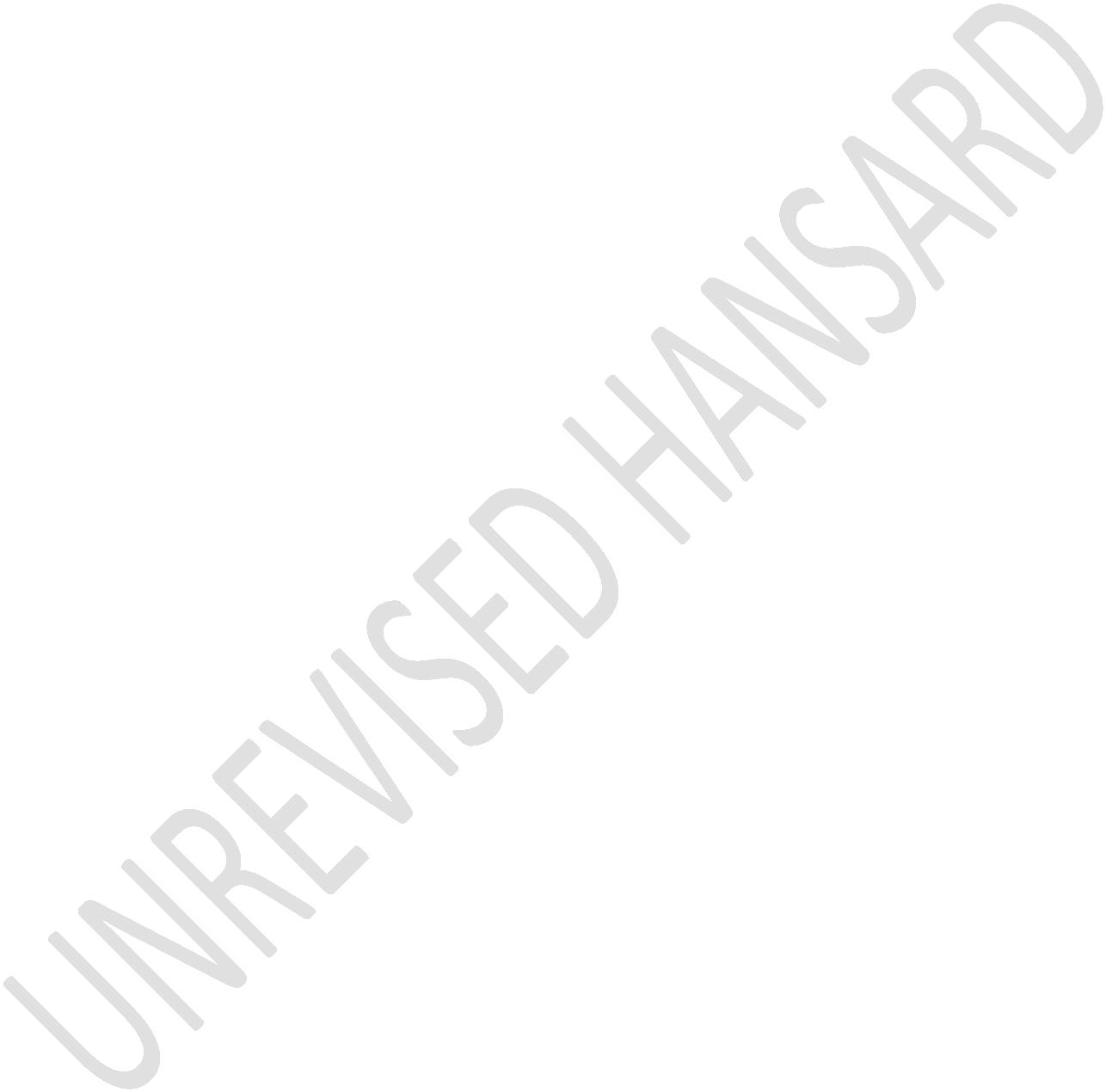 UNREVISED HANSARDNATIONAL ASSEMBLYTUESDAY, 14 JUNE 2022Page: 2There was no debate.The HOUSE CHAIRPERSON (Mr C T Frolick): Hon members, in termsof section 6(2), paragraph (c) of the Electoral Commission Actof 1996, the person nominated for appointment to serve on theElectoral Commission must be approved by a majority of membersof the Assembly. Although a division has been demanded, we arestill required to report our support for the nomination. TheHouse needs a clear majority of 201 members who must supportthe nomination.Division demanded.The House divided.The HOUSE CHAIRPERSON (Mr C T Frolick): ... on that we havethe record requisite members physical present in the Chamberand on the virtual platform to take this decision. Party Whipswill then be given an opportunity to confirm the number oftheir members present and indicate if they vote for or againstthe question. A member who wishes to abstain or vote againstthe party vote may do so by informing the Chair. We are justwaiting for the table to confirm whether we do have a quorumUNREVISED HANSARDNATIONAL ASSEMBLYTUESDAY, 14 JUNE 2022Page: 3present. I recognise the Deputy Chief Whip of the MajorityParty.The DEPUTY CHIEF WHIP OF THE MAJORITY PARTY: Hon HouseChairperson, my apologies, I just want to alert you to thefact that members are still struggling to connect. Not onlyANC members but all members.The HOUSE CHAIRPERSON (Mr C T Frolick): We have opened thevoting and waiting for the table to confirm whether there is aquorum present. If there is a quorum present, we proceed.The CHIEF WHIP OF THE OPPOSITION: May I ask why you opened thevotes because ... [Inaudible.] ... Cn I ask in terms of whichRule did you reopen the votes ... [Inaudible.]The HOUSE CHAIRPERSON (Mr C T Frolick): Hon members, I amwaiting for the table to confirm whether we do have a quorumpresent. A quorum of more than 201 members is on the platform.We will proceed.Having confirmed that we have the requisite quorum, we willnow proceed. Is there a problem hon Mazzone?UNREVISED HANSARDNATIONAL ASSEMBLYTUESDAY, 14 JUNE 2022Page: 4The CHIEF WHIP OF THE OPPOSITION: Yes, House Chair ...[Inaudible.]The HOUSE CHAIRPERSON (Mr C T Frolick): Hon member, I cannotdetermine that from here.The CHIEF WHIP OF THE OPPOSITION: Sir, absolutely no. I placeno blame on anyone whatsoever. Can I ask if you check with theIT department when the votes started, if the quorum was 201?That’s all I am asking.The HOUSE CHAIRPERSON (Mr C T Frolick): We do have the tablestaff here that keeps me informed of what is happening. I donot have the numbers in front of me, unless you want me toopen the procedure again. Start afresh to ring the bells foranother five minutes. [Interjections.]. Okay, let’s proceedhon members. Order. We do have a quorum present.Question put: That the nomination of Mr V G Mashinini berecommended to fill a vacancy on the Electoral Commission.The voting has started. Whips, please confirm the numbers ofyour members present in the Chamber and on the virtualplatform. Also kindly indicate if they vote for or against theUNREVISED HANSARDNATIONAL ASSEMBLYTUESDAY, 14 JUNE 2022Page: 5question. Are the party whips ready to record the votes oftheir members who are present?The DEPUTY CHIEF WHIP OF THE MAJORITY PARTY: My sincereapology, we are still adding up numbers. The ANC is in fullsupport. In attendance here is 53. On the virtual platform,the ANC is 152, totalling up 205 in full support. [Applause.]The CHIEF WHIP OF THE OPPOSITION: House Chairperson, I have noidea how many members are there on the virtual platformbecause I haven’t received ... [Interjections.] ...The HOUSE CHAIRPERSON (Mr C T Frolick): Order, hon members. Weare in a voting process. Please take your seat, hon Papo.[Interjections.] ...The CHIEF WHIP OF THE OPPOSITION: Seven in the House but Ihave no idea how many on the platform because I haven’t beeninformed yet.The HOUSE CHAIRPERSON (Mr C T Frolick): Okay, we will comeback to you. Order, hon members. Just remain calm. We aredealing with a very important question before the House.UNREVISED HANSARDNATIONAL ASSEMBLYTUESDAY, 14 JUNE 2022Page: 6The EFF?: House Chair, we are 10 on virtual platform and eightin the House. We are 18 and vote against.Mr N SINGH: We are eight on virtual platform and I am here,that makes it nine voting for.The ACDP?: House Chair, we are two on virtual platform and onein the House. We vote against. Thank you.Mr N L S KWANKWA: House Chair, one on the virtual platform andvoting in favour.Mr B N HERRON: House Chair, two on the virtual platform,voting in favour. Thank you.Mr A M SHAIK EMAM: House Chair, one on virtual platform,voting in support. Thank you.Mr M NYHONTSO: The PAC is one and votes in favour.The HOUSE CHAIRPERSON (Mr C T Frolick): I go back to the DA.The Chief Whip.UNREVISED HANSARDNATIONAL ASSEMBLYTUESDAY, 14 JUNE 2022Page: 7The CHIEF WHIP OF THE OPPOSITION: The DA has 10 members on thevirtual platform and seven in the House. A total of 17, votingagainst.The HOUSE CHAIRPERSON (Mr C T Frolick): Is there any memberthat wishes to abstain or vote differently to their party?Thank you, hon members. The voting session is now closed.[TAKE IN FROM MINUTES]Question agreed to.Nomination of Mr V G Mashinini accordingly agreed to inaccordance with section 6(2)(c) of the Electoral CommissionAct, 1996.CONSIDERATION OF REPORT OF PORTFOLIO COMMITTEE ON HUMANSETTLEMENTS ON BUDGET VOTE 33: HUMAN SETTLEMENTS, AND ONREVISED STRATEGIC PLAN FOR COMING MEDIUM TERM EXPENDITUREFRAMEWORK, PERIOD AND ANNUAL PERFORMANCE PLAN, 2022-23There was no debate.UNREVISED HANSARDNATIONAL ASSEMBLYTUESDAY, 14 JUNE 2022Page: 8The CHIEF WHIP OF THE MAJORITY PARTY: I move that the Reportbe adopted.Motion agreed to (Economic Freedom Fighters and DemocraticAlliance dissenting).Report accordingly adopted.CONSIDERATION OF REPORT OF STANDING COMMITTEE ONAPPROPRIATIONS ON SECOND ADJUSTMENTS APPROPRIATION, 2021-22FINANCIAL YEAR BILLThe CHIEF OF THE MAJORITY PARTY: I move that the Report beadopted.There was no debate.Motion agreed to (Economic Freedom Fighters dissenting).Report accordingly adopted.SECOND ADJUSTMENTS APPROPRIATION, 2021-22 FINANCIAL YEAR BILL(First Reading debate)UNREVISED HANSARDNATIONAL ASSEMBLYTUESDAY, 14 JUNE 2022Page: 9The ACTING MINISTER OF FINANCE (Mr M Gungubele): Hon HouseChairperson of the NA, hon members, fellow South Africans.Thank you for the opportunity to engage the House on the 2022Second Adjustments Appropriation Bill, 2021-22 financial year.The Second Adjustments Appropriation Bill, 2021-22 FinancialYear, gives effect to adjustments to the appropriation ofmoney from the National Revenue Fund for expenditure approvedin the 2021-22 financial year and provides for the mattersincidental thereto.The provision of an Adjustment Appropriation Bill is animportant piece of legislation in our country. It allows thestate to react with agility to deploy financial resources tocater for the adjustments due to significant and unforeseeableeconomic and financial events.On that note, House Chairperson, I would like to outline theglobal and domestic context under which this debate is set; aglobal economy with the Russia-Ukraine conflict resulting inhigher fuel and food prices and mounting inflationarypressure. This is in addition to a local economy that isexperiencing low growth and high unemployment, recovering from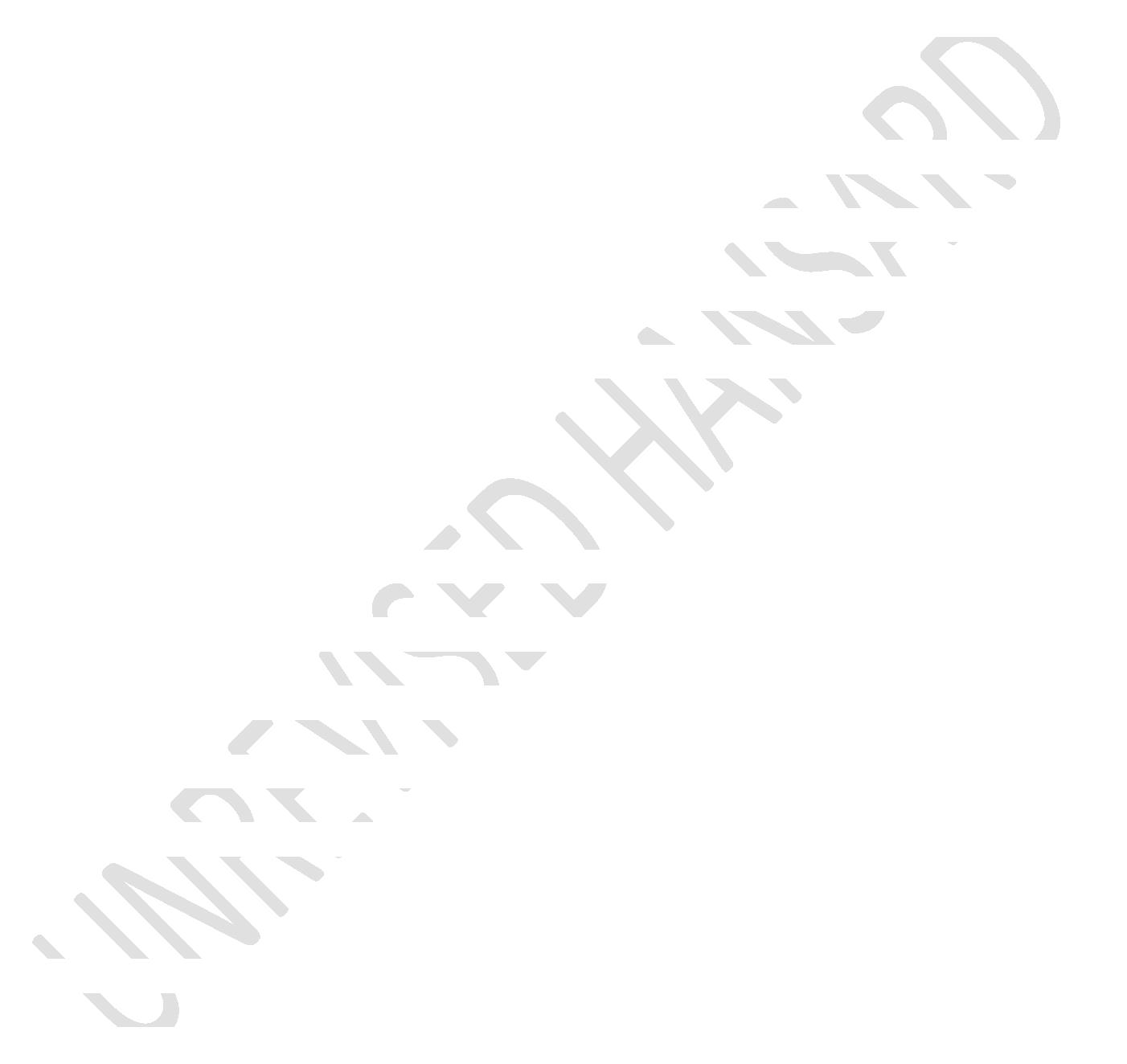 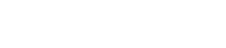 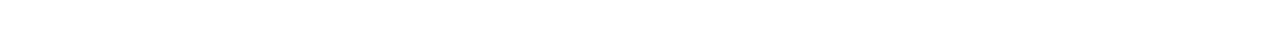 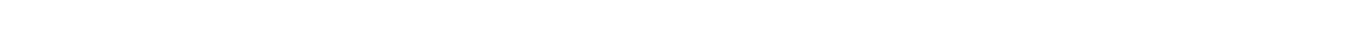 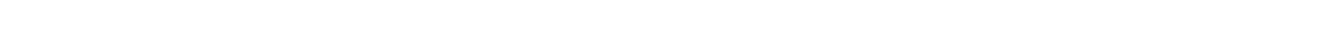 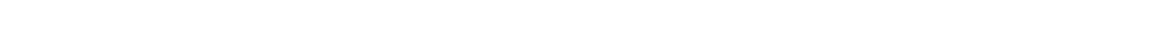 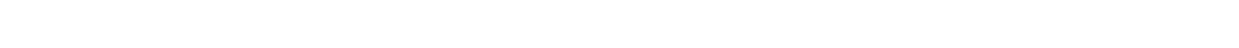 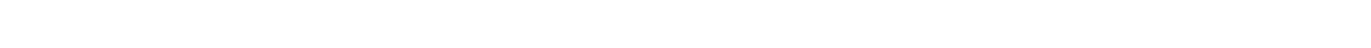 UNREVISED HANSARDNATIONAL ASSEMBLYTUESDAY, 14 JUNE 2022Page: 10the COVID-19 pandemic and the riots of July 2021, and mostrecently, the floods in KwaZulu-Natal and parts of the EasternCape and the North West.This Second Adjustments Appropriation Bill, House Chairperson,is necessitated on two grounds. The first, is an additionaldeployment of financial resources towards the sourcing ofvaccines against the COVID-19 pandemic. This includes afurther R500 million to the national Department of Health topay for COVID-19 vaccines and associated costs of logistics.Again, we must encourage all South Africans to vaccinate andget booster shots.Secondly, the Appropriation Bill, hon members, is aboutdeploying financial resources to South African Special RiskInsurance Association, SASRIA.This adjustment is due to the financial impact of the 2021July civil unrest. It is indeed, a fact that 2021 was adifficult year for our country, as we struggled to navigateour way through and mitigate the adverse economic and socialdisruption caused by the COVID-19 pandemic. We were faced withunanticipated violence, looting and destruction of publicinfrastructure that took place in July.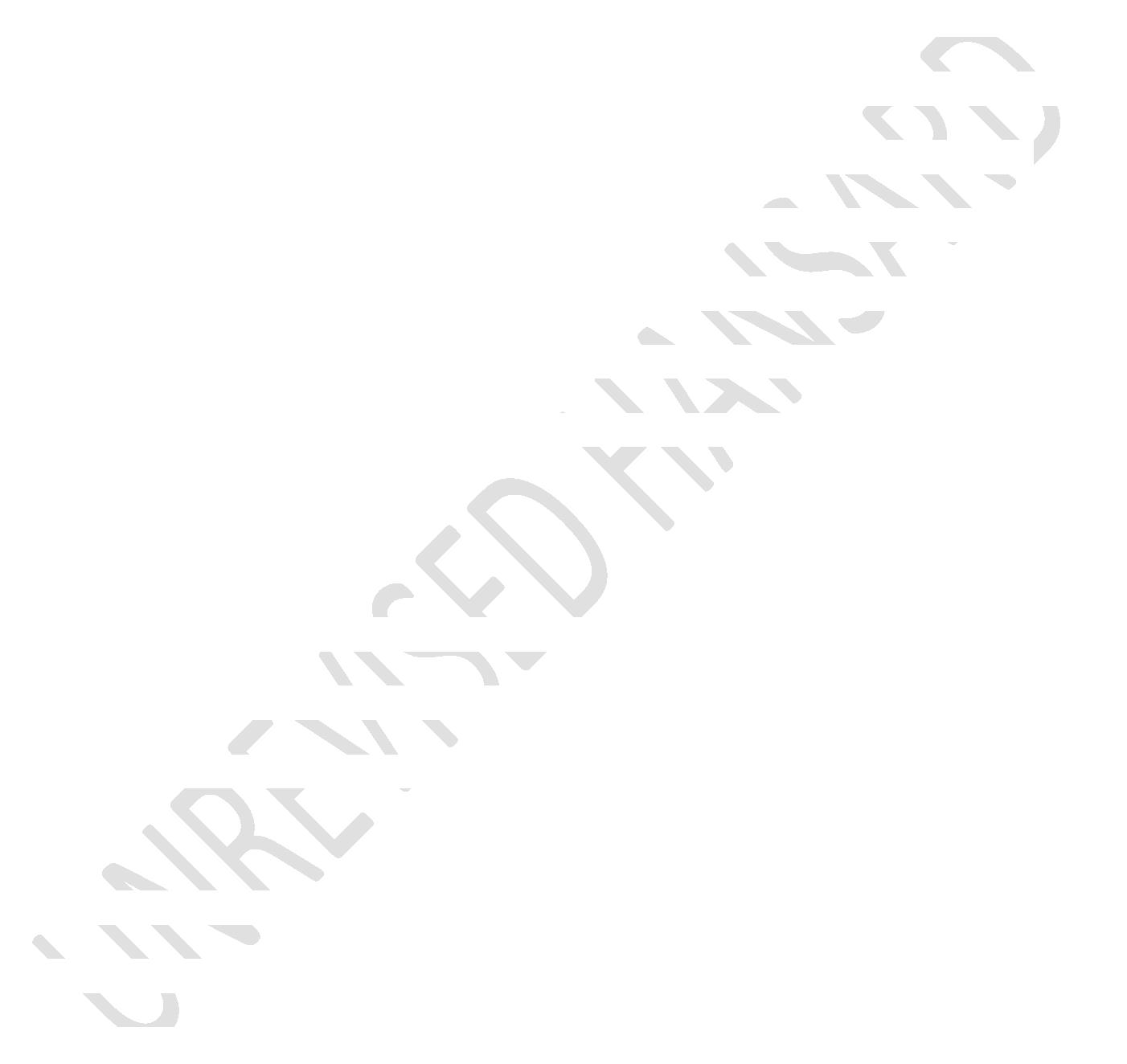 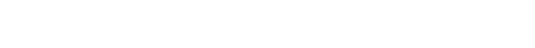 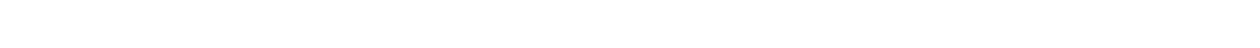 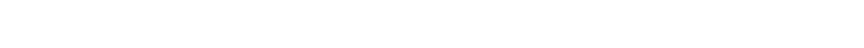 UNREVISED HANSARDNATIONAL ASSEMBLYTUESDAY, 14 JUNE 2022Page: 11SASRIA, is a non-life insurer founded to cover losses,including those arising from public unrest and civildisobedience. Since its establishment in 1979 and its 43-yearexistence, SASRIA has never experienced an event on the scaleof the July unrest. Thus far, SASRIA has emphasized that ithas always been able to honour its financial obligations.Public unrest, strikes, rioting, and acts of terrorism areencompassed in the risks covered by SASRIA’s short-terminsurance. Government has reaped dividends amounting to R12,8billion from SASRIA.However, in 2021 SASRIA faced its gravest challenge yet as aresult of the July unrest which resulted in R32 billion worthof claims. This hon House Chairperson, left SASRIA technicallyinsolvent and unable to satisfy its financial commitments norsustain its regulatory obligations such as a minimum solvencycover ratio of 100% mandated by the Prudential Authority.Our goal as government is to ensure that SASRIA is financiallystable. In the current financial year, the government hasgiven R22 billion to SASRIA to assist in settlement of claimsand guarantee that the insurer has adequate capital to fulfilregulatory requirements.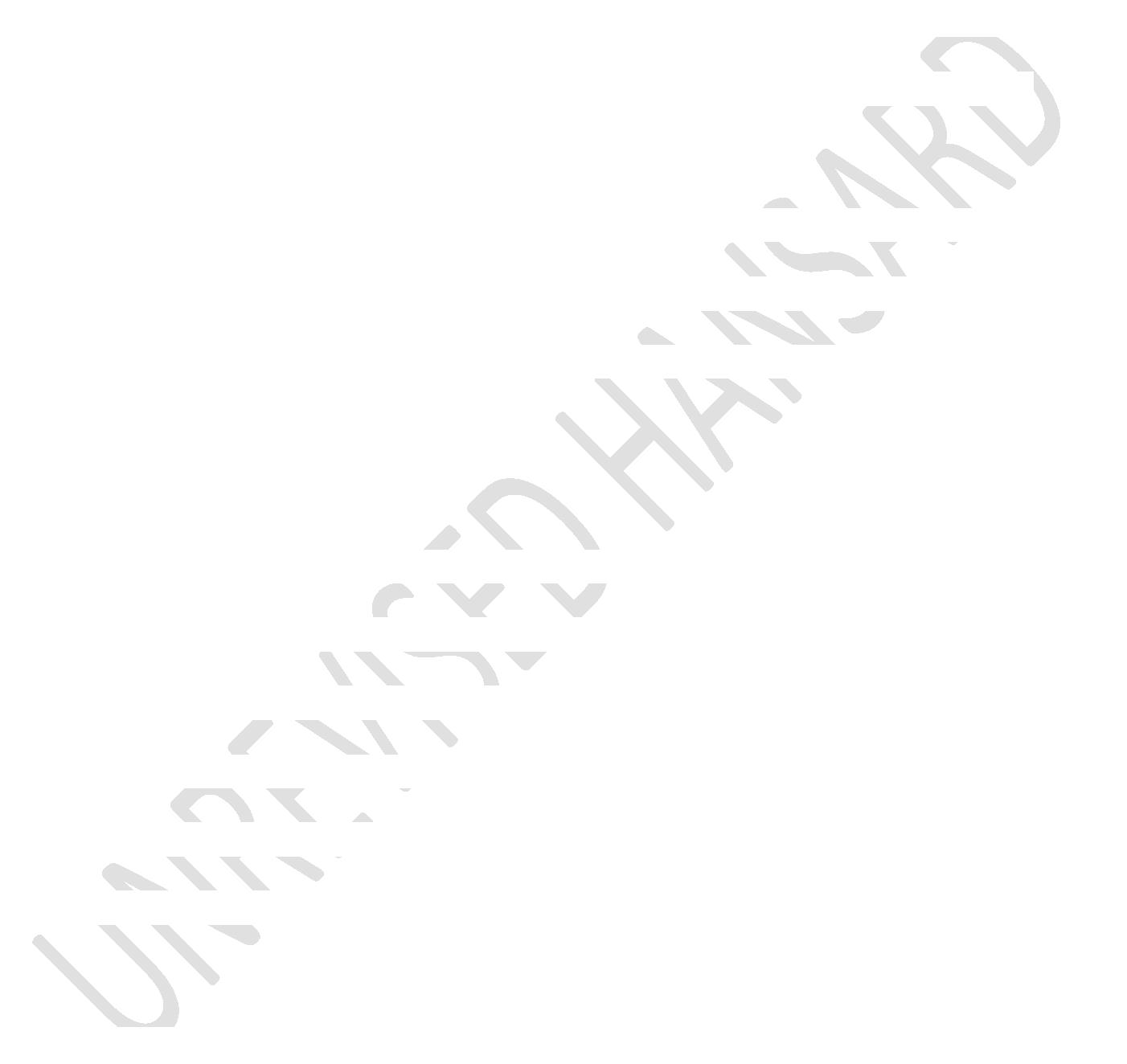 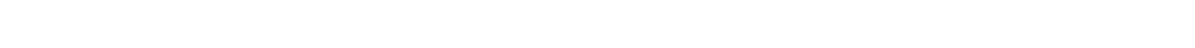 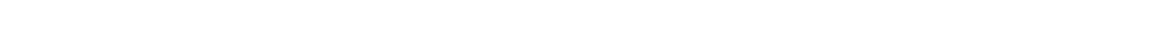 UNREVISED HANSARDNATIONAL ASSEMBLYTUESDAY, 14 JUNE 2022Page: 12This comprises R3,9 billion through the Second SpecialAppropriation Act (2021), R11 billion through the AdjustmentBudget, and R7, 1 billion through Section 16(1) of the PublicFinance Management Act to respond to unforeseen andunavoidable events.Beyond the financial responsibility, SASRIA, will also revisepremiums, evaluate reinsurance agreements, and exploreopportunities to expand its customer base to bolster itsability to respond to risks.Hon members, it is important also to state the currentsocio-political context in which SASRIA is operating. Themacro-economic conditions of low economic growth, rampantinequality and high unemployment are taking place in tandemwith the report from the Zondo Commission on State Capture.As indicated during the budget speech, corruption is a majorblight on the economy, it dilutes limited resources meant toserve the people of the country, weakens the capacity of thestate to deliver, renders us fiscally more vulnerable, anderodes public trust in the state. Therefore, it must be erodedat all costs. Thank you, hon members, thank you House Chair, Inow hand over to the House Chairperson.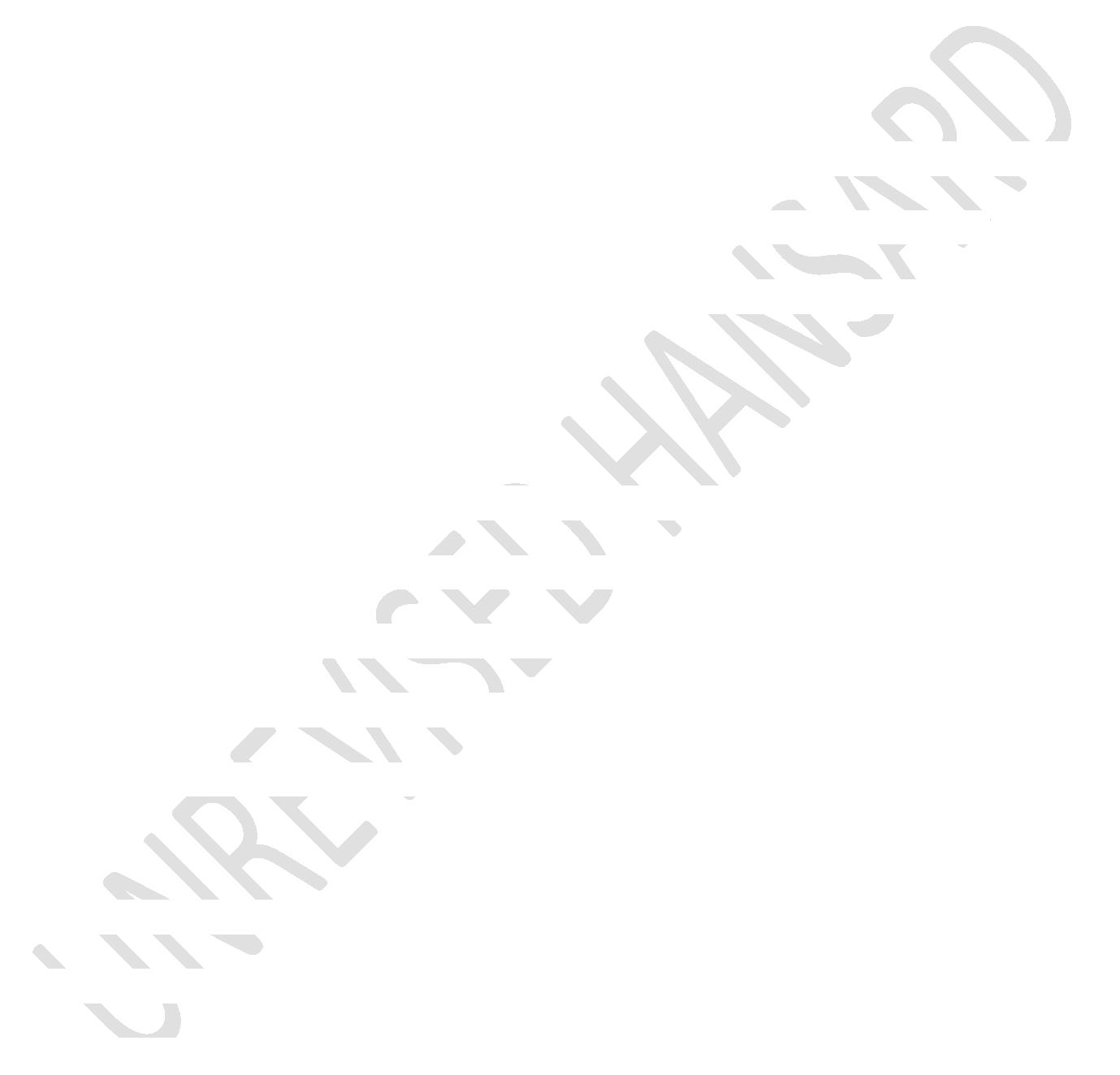 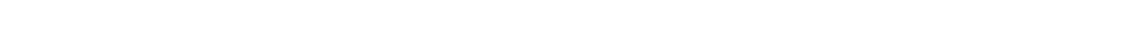 UNREVISED HANSARDNATIONAL ASSEMBLYTUESDAY, 14 JUNE 2022Page: 13Mr N S BUTHELEZI: Hon Chairperson, hon Ministers and DeputyMinisters, hon members, ladies and gentlemen. As we debatethis Bill allow me to pay tribute to the young people of thiscountry who, in 1976 and beyond, said “This far, no further”,with oppression, repression and exploitation of the majorityby a minority who exploited hospitality of the owners of thiscountry.I’m talking about Motaung, Mogoerane, Mosololi, Xulu, Zondo... [Inaudible.] ... Ndwandwe, Mahlangu, and many othermartyrs. By the way all those people were hanged. These arethe young people who paid the ultimate price when they werehanged in Pretoria in Central Prison. Let their deaths be notin vain.The ANC supports the 2021 Second Adjustment AppropriationBill.The Bill gives effect to the adjustments to the appropriationof money from the National Revenue Fund for expenditureapproved in 2021-22 financial year.Also, adjustments are required to authorize expenditureapproved in terms of section 6 of the Appropriation Act ofUNREVISED HANSARDNATIONAL ASSEMBLYTUESDAY, 14 JUNE 2022Page: 142021 and section 16 of the Public Finance Management Act,PFMA.This Bill proposes additional allocations of R500 million forthe requirement of the Department of Health vote 18 tocontinue funding for the COVID-19 vaccine programme authorizedin terms of section 6 1(b) of the Appropriation Act of 2021.It also proposed additional allocation of R18,1 billion toNational Treasury vote 8 to provide for recapitalization ofequity to the SA Special Risk Insurance Association, SASRIA.This was authorized in terms of both the Appropriation Act andPFMA.Hon members, these provisions of legislations allow theexecutive, through the Minister of Finance, to authorize useof money from the National Revenue Fund in instances like theJuly unrest which engulfed mainly the provinces of Gauteng andKwaZulu-Natal; also COVID-19, which wreaked havoc in ourcommunities and businesses.When this intervention happened in 2021, the situation was asfollows:UNREVISED HANSARDNATIONAL ASSEMBLYTUESDAY, 14 JUNE 2022Page: 15According to the quarterly labour force survey unemploymentrate was at 34,4% at the end of Q2, 2021. The highestunemployment rate since the start of the, Quarterly LabourForce Survey, QLFS in 2008.The official unemployment rate among the youth was 44,2% inQ2, 2021; this included 11% of university graduates. Manypeople were sick, hospitalised, in ventilators and manysuccumbed to COVID-19. As you know, hon members, Parliamentlost its members too.The President of the Republic, his Excellency, Ramaphosa,summarizing the situation in his state of the nation addressobserved:For many, the fire was symbolic of the devastation caused byCOVID-19 pandemic, by rising unemployment and deepeningpoverty. It spoke to the devastation of a pandemic that,over the past two years, has taken the lives of tens ofthousands of South Africans, put two million people out ofwork and brought misery families.This statement aptly captures the state and the mood in ourcountry, hon members.UNREVISED HANSARDNATIONAL ASSEMBLYTUESDAY, 14 JUNE 2022Page: 16As if that pain was not enough, lightning strike again withunseen ferocity. The July Gauteng and KwaZulu-Natal resultedin over 400 people dead.According to the survey by the Department Trade, Industry andCompetition, DTIC, 312 businesses in the manufacturing, 444 inretail and 240 in the services sector were affected. Combinedcosts of damages were R7,4 billion and lost orders wereR16,8 billion.The cost to economic growth, employment and opportunity costof resources that had to be diverted are huge. But again, thewounds of apartheid, racism, bigotry and exploitation werelaid bare. Most business that were not insured by both SASRIAand other insurances were those owned by black people intownships and in rural areas.The sad reality by DTIC was that:Most adverse production effects would be temporary, but someoperations may not resume. This means there are people whowill never be able to get their jobs back.UNREVISED HANSARDNATIONAL ASSEMBLYTUESDAY, 14 JUNE 2022Page: 17Our government did not throw its hands to the air. On thecontrary, it led from the front and championed the fightagainst this devastation. This includes this House, inparticular, and Parliament in general. This Parliament maderesources available to fight COVID-19 and effects of the Julyunrest to individuals, families and businesses.It is no exaggeration to suggest that the previous battles wehave won indicate that we are about to win the war. Therefore,members, the Bill in front of us, the Second AdjustmentAppropriation Bill, continues with that fight and it must besupported.Hon members, the ANC supports the 2021 Second AdjustmentAppropriation Bill to save lives and livelihoods. I thank you.[Applause.]Ms B M VAN MINNEN: Thank you, House chair. Appropriationsshould be an efficient vehicle for moving money within afiscal year. It is governed by constitutional provisions byvarious pieces of legislation and follows on a broad oversightand consultation process. However, instead of understandingwhat the National Revenue Fund is and how withdrawals aregoverned, the ANC merely thinks it has an uncle in theUNREVISED HANSARDNATIONAL ASSEMBLYTUESDAY, 14 JUNE 2022Page: 18furniture business with money stuffed into cushions for someeventuality for when it needs cash to pay for the results ofits ongoing internal wars.The National Revenue Fund is not cash crusaders. The ANC needsto understand that it cannot continue with its unlimitedwithdrawals to fund its ongoing self-enrichment at the expenseof the people and the economy. Among the appropriations thisyear is the transfer of R18 billion to SA Special RiskInsurance Association, Sasria, to cover insurance claimsstemming from the July 21 unrest across parts of the countrythat saw destruction, looting and rioting resulting directlyfrom ANC internal difficulties and factionalism, and for whichthe people of South Africa are now having to pay. The SASpecial Risk Insurance Association, Sasria, is an economicenabler but instead of enabling economic growth and the fiscalhealth of South Africa as is intended, it instead of merelyenabler of the ANC.How many times does South Africans pay for the ANC failures?How many times has ANC destruction be repaired by hard workingmen and women who spent 27 years under the heel of ANCrapacity? Where is the R500 million being utilised to theextra COVID-19 vaccines? COVID-19 vaccines have proven highlyUNREVISED HANSARDNATIONAL ASSEMBLYTUESDAY, 14 JUNE 2022Page: 19effective and helped save thousands of people’s lives. It isalso enabled the economy to reopen, companies to rehire andworkers to go back to work. However, it’s also a matter of toolittle too late. Too much time has been wasted and too manybusiness and economic opportunities squandered by leadership,too busy swapping deck chairs on the Titanic.In contrast, the Western Cape government has been andcontinues to call for an end to lockdown and has workedtirelessly to show South Africans there is an alternative tothe ANC. The Western Cape is one of South Africa’s economicpowerhouses has the lowest unemployment in the country whichcontribute over 15% to the country’s gross domestic products,GDP. Exports to the Western Cape to keep overseas marketssurged in 2021 despite the challenges of the Cape Town harborand the reason the Cape Town harbor is a problem is becausethe ANC insists on Transnet controlling it, meaning, it hasfalling to the bottom of the log at number 347 out of 351.harbors in Africa.This increase in exports occurred at the height of therestrictions which saw some governments closing down basicallytheir entire economies. Key among this was the ANC, whopursued the raft of its own destructive measures that didUNREVISED HANSARDNATIONAL ASSEMBLYTUESDAY, 14 JUNE 2022Page: 20nothing to support this nation at this time of crisis. Thisbrings us to the cost of living which is destroying SouthAfricans, who, instead of living successful enabling lives aremerely trying to keep their heads above water amid thewreckage caused by the sinking ship of state. So, for friends,family and small good for nothing parasitical parties,destroying state institutions and buildings.It is very clear and obvious to anyone not looking at theeconomy who glasses clouded by the gloom of dodgy ideology andinstead focus on the clear blue water of the Western Cape.However, our national fiscal position would be better if theANC had opened the nation earlier and not constrain thevehicle of economic development with the dirty petrol ofillogical restrictions and lockdown. The fact remains thatafter 28 years of the ANC in this rule, instead of an uncle inthe furniture business, the shop is closed and the warehousehas been looted by cadres and friends. Thank you.Mr M N PAULSEN: I am happy, I serve a glorious God and I servea glorious movement; the Economic Freedom Fighters. TheEconomic Freedom Fighters rejects the Second AdjustmentAppropriations Bill. The Second Adjustment Appropriations Billis a money Bill introduced by the Minister of Finance in theUNREVISED HANSARDNATIONAL ASSEMBLYTUESDAY, 14 JUNE 2022Page: 21National Assembly to request us as Members of Parliament togive money to the SA Special Risk Insurance Association andmoney for COVID-19 vaccine.As the EFF, we have consistently warned that parliamentaryprocesses are outdated and need to be reviewed. We need tolook at how Parliament can be more responsive. At the moment,the parliamentary program and the calendar only serves torubberstamp the executive Bills and adopts reports to covergovernment incompetence and adopt Bills to allocate money whengovernment and state entities have already spent the money. Weneed a process to deal with money Bills so that we do not passBills when money has already been spent. Chairperson, let usnow deal with two allocations in the Second AdjustmentsAppropriations Bill.Let us start with a R500 million allocations to the COVID-19vaccine. Initially, the Department of Health was meant tospend R6,6 billion but instead it spent R7,7 billion, whichmeant the shortfall of R1,1 billion. The Treasury has alreadycome up with R637 million and the additional R500 million ismeant to cover the difference. What is not said here today isthat the R7,7 billion spent on vaccine was negotiated insecret and as members of Parliament we were denied access toUNREVISED HANSARDNATIONAL ASSEMBLYTUESDAY, 14 JUNE 2022Page: 22the so-called negotiated terms of the purchase. What is alsonot being seen here is that even when there was Sputnik 5 fromRussia and Sinovac from China those were going to cost far tooless.The incompetent Cabinet of Mr Cyril Ramaphalaphala misguidedby the SA Health Products Authority, SAHPRA, and controlled bythe white capitalist establishment was held band on theWestern vaccines.Mr B A RADEBE: Hon House Chairperson, I am rising on Rule 82,that we must refer to each other as ...The HOUSE CHAIRPERSON (Mr C T Frolick): ... speak to themicrophone I can’t hear you, hon member.Mr B A RADEBE: I am rising on Rule 82, that we must treat eachother in respectable terms. He referred to the President withanother name which is not his. Thank you.The HOUSE CHAIRPERSON (Mr C T Frolick): Yes, hon Paulsen, letus refer to each other in our proper names. Do not add otherthings to this, please.UNREVISED HANSARDNATIONAL ASSEMBLYTUESDAY, 14 JUNE 2022Page: 23Mr M N PAULSEN: I am really happy that when I saidRamaphalaphala ...The HOUSE CHAIRPERSON (Mr C T Frolick): Hon Paulsen! HonPaulsen ...Mr M N PAULSEN: ... [Inaudible.] ... he thought that I wasreferring to Ramaphosa.The HOUSE CHAIRPERSON (Mr C T Frolick): Hon Paulsen, honPaulsen, I made a ruling in this regard you must now continue.If you do it again you will have to withdraw the remark. I amjust cautioning you at this stage.Mr M N PAULSEN: However, what it’s not being said today isthat the Department of Health was incompetent and thegovernment reactionary. The SA vaccine program was late and asa result, hundreds of people who were supposed to be with ushas passed on. Death that could have been prevented. Thesecond one is the SA Special Risk Insurance Association,Sasria. The 2021 July unrest is proof that the SA Special RiskInsurance Association, Sasria, model is also outdated justlike the parliamentary program.UNREVISED HANSARDNATIONAL ASSEMBLYTUESDAY, 14 JUNE 2022Page: 24The SA Special Risk Insurance Association is the state-ownedcompany that provides insurance that covers against specialevents such as public disorder strikes, riots and terrorism.That SA Special Risk Insurance Association could not cover thelosses of individuals and companies that suffered from the2021 July unrest as it is supposed to do, but cannot, it meansits operating model is not appropriate or the ANC is notappropriate. We must review the SA Special Risk InsuranceAssociation. The SA Special Risk Insurance Association mustprovide insurance for special risks without depending on thefiscus when there are special events.However, also, it is time for the SA Special Risk InsuranceAssociation to offer insurance to all South Africans. The SASpecial Risk Insurance Association must offer affordableinsurance to black people who were exploited and discriminatedby white-owned companies. We should be debatingrecommendations about reworking the SA Special Risk InsuranceAssociation remodel to create an insurance company that willoffer affordable insurance. The EFF rejects the SecondAdjustment Appropriations Bill of this corrupt ANC. Thank youvery much, Chairperson.UNREVISED HANSARDNATIONAL ASSEMBLYTUESDAY, 14 JUNE 2022Page: 25The HOUSE CHAIRPERSON (Mr C T Frolick): The next speaker ishon Buthelezi. Is the Hon Buthelezi on the platform?Mr N SINGH: Hon Chairperson, it seems not, he wasn’t informed.The HOUSE CHAIRPERSON (Mr C T Frolick): You may proceed, honSingh. You may come to the podium if you are here, hon Singh.Come to the podium.Mr N SINGH: Thank you, hon Chairperson and I’ll take under 4minutes. Chairperson, we live in desperate and uncertaintimes. The events that gave rise to this Appropriation Billcould not have been predicted and exposed weak points ingovernment preparedness in respect of infectious disease,pandemics and civil unrest.This Second Adjustment Appropriations Bill provides forgovernment budgetary allocations for the procurement ofadditional vaccines in the fight against COVID-19 and infurther enabling state-owned short term insurer SA SpecialRisk Insurance Association to provide insurance relief forpersons and businesses who were affected by the July 2021unrest, KwaZulu-Natal and Gauteng. We remain firmly within thegrips of COVID-19, even with the trajectory of the disease nowUNREVISED HANSARDNATIONAL ASSEMBLYTUESDAY, 14 JUNE 2022Page: 26heading towards becoming endemic, we should not for one secondbecome complacent thinking that the worst is past. This periodmust, therefore, be used to build further resilience into ourhealth and emergency response measures, to deal with futurecoronavirus outbreak as when and where they occur.COVID-19 has exposed the weaknesses inherent in our healthcare systems and these must be strengthened. Chairperson, bythe end of November last year and in relation to the Julyunrest in the provinces of Gauteng and KwaZulu-Natal, the SASpecial Risk Insurance Association had received just over14 000 insurance claims totaling some R32 billion. The largestclaims coming from retailers, shopping malls and warehouses.The above unrest in resultant damage have only furtherweakened our already limping economy and countless jobs havebeen lost as a result thereof.Government is doing all it can to recompense losses andincurred by business by financially backing SA Special RiskInsurance Association in short claims through the SecondAppropriation Bill. Chairperson, this appropriation budget hasto be welcomed as it shows government’s intention to assistbusiness and restore investor confidence in South Africa.However, government must also focus on improving co-ordinationUNREVISED HANSARDNATIONAL ASSEMBLYTUESDAY, 14 JUNE 2022Page: 27in our intelligence structures, which played a huge role inthe unpreparedness of the security cluster response to theJuly civil unrest. The IFP supports the Second AdjustmentAppropriations Bill. I thank you.Mr W W WESSELS: Hon House Chairperson, at the core of thisSecond Appropriation Adjustments Bill is the questionconcerning the effectiveness of government, its planning andhow the budgeting process works. If one goes and have a look,firstly, for the reason at the need for this R18 billion forSouth African Special Risk Insurance Association, Sasria, onecannot talk about and debate this Adjustment AppropriationBill without reflecting on the reason for the unrest. Thereason for the looting, the reason for what happened justabout a year in KwaZulu-Natal and Gauteng.This side of the House cannot sit here and just throw hands inthe air and think that they are not responsible for thelooting, corruption and the destruction of livelihoods andproperties. Your inefficiency to prevent, to actually see itcoming, to actually act, to not just sit and see it happeningand then want to appropriate funds to solve the situation isat the core of the problems of this country. The fact that youjust sit back and you just watched as spectators. Let me sayUNREVISED HANSARDNATIONAL ASSEMBLYTUESDAY, 14 JUNE 2022Page: 28hon Chairperson that you are not spectators. You are theruling party although you cannot rule, although you cannotgovern, you are supposed to be governing. Your criminalintelligence, your intelligence services should not be keepingyour Executive safe but it should actually be doing its job inpreventing crimes from happening, in preventing what happenedlast year from happening and that is where your governmentfailed.If one looks at the vaccines hon House Chairperson, there isabout 7 million doses of vaccines about to expire now. That isthe money we are appropriating now but it is a lack ofplanning and it is a lack of efficiency by government that isleading to money that is going to waste. What we areappropriating here hon Buthelezi, Chairperson of the committeeis wasted in less than a week’s time.We are appropriating R500 million that is wasted because thosevaccines are expiring because of the lack of efficiency by theDepartment of Health. A lack of planning and a lack of seeingwhat is coming.Afrikaans:UNREVISED HANSARDNATIONAL ASSEMBLYTUESDAY, 14 JUNE 2022Page: 29Agb Voorsitter, ’n tekort aan om oor die bult te kan sien ente kan sien wat gaan gebeur. U kan nie net agteroor sit endink dat alles net in weelde gaan wees nie. Daar is problemeen u moet die probleme kan voorspel en u moet kan optree. Maarsoos altyd, agb Voorsitter, oorskry u arrogansie uintelligensie. Ek dank u.English:Mr S N SWART: Hon House Chair, this Bill proposes theallocation of additional funding mainly the R18 billion toSouth African Special Risk Insurance Association, Sasria. Weall know the July unrest in 2020 one events the disorder riotsand unrest led to an extensive damage and accounted for 70%and 30% of the loses in KwaZulu-Natal and Gauteng for Sasria.The ACDP agrees that the support provided to Sasria as thepayment of claims is important to support the recovery ofbusinesses especially in small, medium-size businesses thathave been hard hit by the unrest.What we are concerned about is that to date very few peoplehave been held responsible for this widespread wantondestruction and tragic loss of lives. Taxpayers are yet againhaving to foot the bill for this orchestrated insurrection.The High Level Expert Panel Report is incisive. It found outUNREVISED HANSARDNATIONAL ASSEMBLYTUESDAY, 14 JUNE 2022Page: 30that while the looting, destruction and violence have come andgone what they found is that little has changed in theconditions that caused the unrest. This leaves the publicworried that there might similar eruptions of large scaleunrests in future. The question many argue as the panel foundis not if and whether more unrest and violence will occur butwhen.There is also worry that the violence has left a sense ofuncertainty and vulnerability because of the ineffectiveresponse of the State Security Services. That is the panel’sfinding which is an appetite for lawlessness by those whomight feel emboldened by the apparent lack of state capacity.Perhaps the most significant input may which the panel hear,the panel said we heard this several times that what appearsto be factional battles in the ANC have become a serioussource of instability in the country. Now, that is the panelrequested by the President to investigate the unrest and thisis a severe indictment on the majority party. Again thequestion arises, why should taxpayers then foot the billionsof rand needed to recapitalise Sasria when the majority partyitself, as found by the High Level Expert Panel has become thesource of instability?UNREVISED HANSARDNATIONAL ASSEMBLYTUESDAY, 14 JUNE 2022Page: 31It is obviously crucial that the findings of the panel areimplemented to avoid the repeat. Last year the ACDP takes noteof the R500 million allocation to the Department of Health forCovid-19 vaccines. Now we wish to emphasise that we areopposed to mandatory Covid-19 vaccines. We oppose any attemptsto the recently published health regulations to introduce avaccine mandate through the back door and to discriminatebetween those who have been vaccinated and those who have not.I thank you.Mr N L S KWANKWA: Hon Chairperson, the UDM supports the SecondAppropriations Bill.IsiXhosa:Isizathu sokuwuxhasa yinto yokuba kudala sayithetha le nto,isathukuza le ncoko, into yokuba iSasria, Butheleziohloniphekileyo, niyayazi ukuba iyasiqhatha.English:Even on its page, it talks about it was inspired by young andcourageous people who shaped the course of history in SouthAfrica referring to the Soweto Uprising of 1976. In actualfact, it was not inspired by that.UNREVISED HANSARDNATIONAL ASSEMBLYTUESDAY, 14 JUNE 2022Page: 32IsiXhosa:Ngabelungu ababesoyika izixholoxholo zabantu abantsundungexesha kwakusilelwa inkululeko. Ngabantu ababezamaukukhusela amashishini abo kuthi ...English:... and riots taking place at that time. Now, the crux of thematter and the reason I am raising this matter is because ...IsiXhosa:... ukusukela oko le Sasria yasekwayo uza kuthi gaa ngoku ...English:... we have never done anything to try and reposition it andtry to make sure that it reaches ...IsiXhosa:... abantu abaninzi, abantu abahluphekileyo nabantu abahlalaezilokishini zabantu abantsundu kuba iSasria ibingazukufunaukuncedwa ngurhulumente ukuba bebekwazi ukuyithengisa le ntoyabo.English:UNREVISED HANSARDNATIONAL ASSEMBLYTUESDAY, 14 JUNE 2022Page: 33If it was actively marketing its products into packages ofinsurances that are affordable that can be accessed ...IsiXhosa:... ngabantu bakuthi. Nangoku ukuba ungakhe ufumane ulwazi...English:... about the claims and the amount of money paid is that ...IsiXhosa:... abona bantu abakhuselekileyo nabantu abanoSasriazinkampani ezinkulu zabantu abamhlophe bona bantu bawaziyoumsebenzi wayo ukuba yintoni.English:For example, ordinary people only come across this name of thecompany when they take insurance for houses and or vehiclesbut there is nothing that actively sells this insurance.IsiXhosa:Loo nto ithetha ukuba usomashishini oselokishini akasozeayazi. Enye into kufuneka xa sikhuphe imali sancedisa eziUNREVISED HANSARDNATIONAL ASSEMBLYTUESDAY, 14 JUNE 2022Page: 34nkampani noba nguSasria lowo, sijonge ukuba le mali ayithotywangamlenze kusini na.English:That these companies do not make claims for their benefit andfind out that the socioeconomic conditions that were worsenedby the riots are not exacerbated further even after theinsurance pay-outs have taken place.IsiXhosa:Asiyijongi loo nto ukuqinisekisa ukuba ...English:... there are conditions that are attached to. It is thesame thing that happened, as the side issue and not part ofthis Adjustment Bill, the loan guarantee scheme.IsiXhosa:Yinto efanayo le nale yenzeka kwimali-mboleko kuncediswaiinkampani ...English:... with rates that are favourable but we did not follow upafter the companies accessed the resources ...UNREVISED HANSARDNATIONAL ASSEMBLYTUESDAY, 14 JUNE 2022Page: 35IsiXhosa:... ziqhubekile zaqesha abantu bakuthi kusini na.English:The unemployment rate continues to shoot up but ...IsiXhosa:... urhulumente ukhupha imali ...English:... in bailing out these businesses in order for them to dowhat is right. Another problem is the vaccines in SouthAfrica.IsiXhosa:Asifuni ukuba nencoko ngabantu abasweleke emva kokufumanaichiza. Sibane sisithi ewe ziyabusindisa ubomi kodwa asifuniukuthetha ngaba bantu babhubhe emva kokuhlaba. Ndinabo mnaabantu phaya ekhaya abathe basweleka emva kokuhlaba bafumaneichiza. Enkosi. [Kwaphela ixesha.]English:Mr A M SHAIK EMAM: Hon House Chairperson, the NFP supports theSecond Adjustment Appropriation Bill tabled here today.UNREVISED HANSARDNATIONAL ASSEMBLYTUESDAY, 14 JUNE 2022Page: 36Chairperson, I want to send a message to ordinary SouthAfricans. This special Appropriation Bill is as a result,particularly to a large extent to what happened on Julyunrests. What does it clearly tell us? Money that could havebeen used to improve the quality of our people and deliverservices to them are now redirected as a result of the damagesthat have been done due to the protesting.There is nothing wrong in protesting and nothing wrong inraising concerns about the delivery of service but going outthere and destroy the very same infrastructure and businessthat are responsible for economic growth to create jobs inthis country, now this is because of it. So, what I want tosay is for South Africans to understand that you are nowbecoming the cause of why we are where we are today. That isthe first issue.On the second one is the issue of vaccines. I want to raise aconcern that while I too have taken my vaccines, there is alot of concerns that are raised currently in the country aboutthe side effects of the vaccines. The number of people thatare now having cardiac arrest, stroke and many other illnessesare on the rise. The time has come to investigate thoroughlyby taking it into consideration that these vaccines wereUNREVISED HANSARDNATIONAL ASSEMBLYTUESDAY, 14 JUNE 2022Page: 37developed, manufactured and distributed from a very shortspace of time and not even given enough time to ensure itsefficacy. So, whilst we support these, there are concerns thatwe want to raise. Thank you very much, hon House Chairperson.Mrs M C DIKGALE: Thank you very much hon House Chair, honMinisters and Deputy Ministers, hon members and fellow SouthAfricans. The ANC supports the Second Adjustment AppropriationBill.Hon members, let me start by paying tribute to the young lionsof 1976, the young boys and girls who faced the most fearedbrutal death of apartheid white minority government withstones and bare fists. We owe our being here to the generationof Hector Petersen and all those who perished at the hands ofthe most brutal system of our timesThe Bill amongst others allocates R500 million to theDepartment of Health. This is to pay for Covid-19 vaccines andrelated logistic costs. This ...[Inaudible.] ... find alreadyallocated to the Covid-19 funds. Hon members, this means thatR8,8 billion was allocated for this programme in the 2021/22financial year.UNREVISED HANSARDNATIONAL ASSEMBLYTUESDAY, 14 JUNE 2022Page: 38Hon members, they say we are all clever after the event. Thisis true for some hon members in the opposition benches whoblame the governing party for slow economic growth and highunemployment rates.They have all of a sudden forgotten that this virus shock wasunknown when it hit the world and our country. No country hasbudgeted for it, no country could have foreseen it however theANC led government was agile enough to mobilise resources in avery short space of time to buy vaccines first for frontlineworkers, elders and everyone else.House Chair, I still remember some amongst us standing heresaying the ANC led by his Excellency President Ramaphosa,Minister of Health, Cogta and the Cabinet had not budgeted forthe vaccines. Standing here, they did not want to believegovernment when it said there were enough resources in thebudget to buy vaccines for everyone.It is now common course that the South African government ledby the ANC has enough stock of vaccines. In fact, we now haveover supply of vaccines.UNREVISED HANSARDNATIONAL ASSEMBLYTUESDAY, 14 JUNE 2022Page: 39Hon members, it is because of this ANC government that stoodand more than 35 million vaccine doses have been administeredto about 20 million people. While the second and third wavesof covid were devastating. There is no doubt that the lattervariants were less severe and thanks to the availability ofvaccines.Hon members, the doubting Thomases among us must not let ourpeople die, whether in churches or anywhere for that matter.The World Health Organisation director Tedros commented thatthere is no doubt that the vaccine saved countless lives, thevaccines are assisting to the turn the tight on the pandemicand the vaccines are now giving many countries the confidenceto relax restrictions. They have indeed allowed our owncountry to open up so that people can go back to work andbusinesses can start operating.Hon House Chair, despite the success we have scored, we arenot lowering our guts and that is why the 2022/23appropriation Bills allocates the Department of Health afurther R2 billion for vaccines.It will be amiss of me not to take a bow to all the frontlineworkers who defied the odds, demonstrating unseen bravery andUNREVISED HANSARDNATIONAL ASSEMBLYTUESDAY, 14 JUNE 2022Page: 40patriotism in protecting you and I as we were fighting thisstealth disease. The health workers deserve a special mention.Some of our patriots perished in that fight. We shall foreverbe indebted to them.We join our Minister Joe Phahla in gratitude and I wish totake the opportunity to express our gratitude to our gallanthealth workers who have been and all remain the front lineworriers against the Covid-19 pandemic just as they have doneagainst HIV, human immunodeficiency virus, and Aids. MinisterPhahla there, there is no doubt that this enemy will bedefeated like the June 16 worriers defeated apartheid.Hon members, there’s definitely vaccine hesitancy in ourcountry especially amongst the young people. Let us continueto persuade them to vaccinate for their own good, theirfamilies, for fellow students, fellow workers and our country.This is youth month, go and vaccinate.Hon members, so that there is no confusion, let us understandwhat not supporting the Bill means. It means you are notsupporting the vaccination of workers, not supporting the Billmeans that no research on vaccine should take place and notUNREVISED HANSARDNATIONAL ASSEMBLYTUESDAY, 14 JUNE 2022Page: 41supporting the Bill means that you are saying it is right foryoung people to be unemployed.Let me close by quoting his Excellency President Ramaphosa.“Vaccines dramatically reduce the chances of severe illness,hospitalisation and death.”The ANC supports 2021 Second Adjustment Bill. Thank you verymuch Chair.Mr R A LEES: Hon Chair, with your permission may I leave mycamera off, I’m in a weak signal area, thank you very much.Hon Chair, much of what my old friend hon Buthelezi andDikeledi have said about the good work that has been done byfront line workers and so on, we have to concur with.However, the adjustments appropriation bill is essentially arubber stamp to approve funding already authorised by use ofsection 16 of the PFMA, Public Finance Management Act, andsection 6 of the Appropriation Act.This use of section 16 of the PFMA is yet another abuse ofsection 16 as was done in 2017 when Malusi Gigaba, the thenUNREVISED HANSARDNATIONAL ASSEMBLYTUESDAY, 14 JUNE 2022Page: 42Minister of Finance, cynically used section 16 to pay SAA,South African Airways, a bailout of R2,207 billion. HonButhelezi will remember the controversy around that bailout.But never fear, whilst the Minister of Finance has not abusedsection 16 to secretly bailout SAA this time round, there isstill a further R3,5 billion SAA bailout to come in theMedium-Term Budget Statement. This will bring the totaltaxpayer bailouts of SAA just since 2007 to a mind-bogglingR51 billion.The question is why has section 16 of the PFMA not beeninvoked to provide the comparatively small R1 billion fundingfor the KZN flood devastation? Why was this R1 billion promisemade by President Ramaphosa and yet two months after thefloods not a cent has yet been provided?The ANC are happy to abuse section 16 to bankroll a bankrupt,mismanaged and raped SAA but not to provide funds for thedesperate people of KZN.The bald hypocrisy of the ANC is laid bare when theypontificate about spending R14,5 billion to save 1000 jobs atSAA but not spending R1 billion to save the people of KZN.UNREVISED HANSARDNATIONAL ASSEMBLYTUESDAY, 14 JUNE 2022Page: 43It is ANC hypocrisy that says the 1 000 SAA employees are moreimportant than the 800 SA Express employees, the 700 Mangoemployees and the 2 000 Comair employees.It is ANC hypocrisy that says it is more important to provideR14,5 billion to an SAA convicted of uncompetitive tradingthan to provide the R1 billion in damages owed by SAA toComair.It is ANC hypocrisy that provides R14,5 billion to a lostcause SAA but not the R900 million ticket sales stolen fromAirlink by SAA.It is ANC hypocrisy that allowed banks to coerce them intoplacing SAA in Business Rescue even though loans by banks toSAA were quite safely secured by government guarantees.Chair, the massive government guarantees of R19,7billion wereissued to SAA with absolutely no parliamentary participationlet alone approval.Hon Chair, I have before Parliament a private members billthat is completely non-partisan and that is a first stepUNREVISED HANSARDNATIONAL ASSEMBLYTUESDAY, 14 JUNE 2022Page: 44towards reigning in the issuing of ill-conceived governmentguarantees.I am firmly convinced there can be no rational reason for theANC not to support this Bill. I sincerely hope that they dosupport the Bill.Hon Chair, the bottom line is that South Africa is burdenedwith a lame duck President and a poverty cabinet with themajority of ministers being incompetent and useless. Thank youvery much.Mr Z MLENZANA: Greetings to you hon Chairperson, hon membersand South Africans. Let me start by saying, the ANC supportsthe Bill. Rev Hlongwane of the Methodist Church of SouthernAfrica said to me one day, I am quoting him: “Our democracyhas been undermined by those who claim to be democraticleaders” My response to him Mqwathi was that, look ...IsiXhosa:... mfundisi yintshumayelo enkulu ke lena, ifuna ixeshaelifanelekileyo.English:UNREVISED HANSARDNATIONAL ASSEMBLYTUESDAY, 14 JUNE 2022Page: 45However, the hallmark of demagogues and charlatans and theirability to sell is these suicidal solutions to poor masses,when the nation is confronted with complex and difficultproblems, is what is always running within their bloods. Thepages of history are littered with such charlatans, some wholed the whole nations to the brink of destruction.The fascists in Europe such as Adolf Hitler, Benito Mussoliniwho plunged the nations of Germany and Italy respectively,then to devastation of the Second World War, are primeexamples of what we are actually talking about. I need nottalk about Nongqawuse ...IsiXhosa:... abantu abangamaXhosa ...English:... would know that, the young woman was believed to have aspiritual gift, claimed that ancestors appeared to her andsaid AmaXhosa ... [Interjections] ...should destroy theircrops and kill their cattle because, by so doing the deadwould arise. [Interjections.] But needless to say, the deaddid not arise but ...UNREVISED HANSARDNATIONAL ASSEMBLYTUESDAY, 14 JUNE 2022Page: 46IsiXhosa:... abantu bakuthi ...English:... suffered a lot. The incidents of July 2021 where peoplewere mobilized to destroy economic infrastructure andbusinesses that served them in KwaZulu-Natal and Gauteng basedon false promises, were examples of a brief triumph ofdemagogues and charlatans like the ones who disrupted thisHouse’s sitting Chief Whip only last week, in their feebleattempt steal political power. They say, because they are thefascists of Europe, theirs is the minority cause.IsiXhosa:Bayayibona abantu bakuthi le nto niyenzayo ...English:... and they are no longer happy.IsiXhosa:Abasayiqhwabeli zandla, badikiwe.English:UNREVISED HANSARDNATIONAL ASSEMBLYTUESDAY, 14 JUNE 2022Page: 47Unfortunately, whenever such incidents of destruction occur,it is the state which has to pick up the pieces and repairthat which is broken. These incidents of unrest dealt a doubleblow to our economy.IsiXhosa:Beligqiba ukutsho apha ilungu elihloniphekileyo uDikgale ...English:... that, we were coming from or we were still in COVID-19 atthe time. The state-owned insurance companies SA Special RiskInsurance Association, Sasria which was established in 1979 tomanage the property damages during political unrests,experienced the biggest loss in this history by the yearending 31 March 2022. They lost R27,8 billion before tax ascompared to a profit that they used to make of R2 billion inthe previous years.The ANC supports this Second Adjustment Appropriation Billbecause it is an intervention by government to effectadjustment to appropriation of money, from national revenue ofexpenditure approved in the 2021 financial year.IsiXhosa:UNREVISED HANSARDNATIONAL ASSEMBLYTUESDAY, 14 JUNE 2022Page: 48Gqaba-gqaba ezi mali,English:... this R18,1 million ...IsiXhosa:... kubonakala ngokungathi niyayincwinela ...English:... we support it, because the number of claims to Sasria shotup to 20 000 in the 2021 financial year as compared to 3 000in the previous years. Government had intervened because therecord level claims of Sasria. A total of R22 billion wasneeded, R3,9 billion was provided, R7,1 billion providedthrough section 16(1), R11 billion through section 16(1)(b).This R22 billion has been helpful to Sasria to settle claimsand recover its solvency cover ratio, SCR which had droppedbelow the minimum of 100% as required by the PrudentialAuthority.Perhaps, let me quickly say, much as we understand that Sasria...IsiXhosa:UNREVISED HANSARDNATIONAL ASSEMBLYTUESDAY, 14 JUNE 2022Page: 49... usebenza kakuhle ...English:... but we are noting that its beneficiaries are mostly ...IsiXhosa:... aba bantu babonakala namhlanje bengafuni ukuba uphunyezwelo Mthetho-oyilwayo.English:How we wish ...IsiXhosa:... ukuba abantu baseMzantsi Afrika ...English:... could be taking care of. The second part is that, you havean unholy and undemocratic alliance and their friends in theone-man led parties like EFF and ACDP as well as the remnantsof the apartheid fascism in the FF Plus, who are busyrejecting this Bill. The FF Plus ... [Interjections.]The ACTING CHAIRPERSON (Mr Q R Dyantyi): Thank you, just a ...UNREVISED HANSARDNATIONAL ASSEMBLYTUESDAY, 14 JUNE 2022Page: 50Mr M N PAULSEN: On a point of order Chair.The ACTING CHAIRPERSON (Mr Q R Dyantyi): Just take a pause. Isthat a point of order? Take your seat hon Mlenzana.Mr M N PAULSEN: Chairperson, the point ...[Interjections.]The ACTING CHAIRPERSON (Mr Q R Dyantyi): Is that a point oforder hon Paulsen?Mr M N PAULSEN: The EFF is led by a collective...[Interjections.]The ACTING CHAIRPERSON (Mr Q R Dyantyi): Hon Paulsen, honPaulsen that is not a point of order. Take your seat. Go aheadhon Mlenzana.Mr Z MLENZANA: FF Plus, we don’t want to be reminded byyourselves on how you infiltrated our organisation, as farback as the underground times in exile and up to now.IsiXhosa:Nize kuma apha nisiqhayisela ngento yokuba ...UNREVISED HANSARDNATIONAL ASSEMBLYTUESDAY, 14 JUNE 2022Page: 51English:... you are busy infiltrating our intelligence system,sinijongile (we are watching you.) However, going forward wemust ensure that, the state in the light of what I have justsaid is strengthened in all respects to defend thecommunities, defend workers, defend businesses across. When weare saying businesses, we are talking of ...IsiXhosa:... aba bantu bahlala esitratweni begodola phaya, babe ababaze kuthi namhlanje abafuni kuvunwe lo Mthetho-oyilwayoekuebni iza kuncedisana nabo. Sithetha ngaba bantu batshabazizamelayo abathi nabo ...English:... in the name that some of them have been mobilised ...IsiXhosa:... kukho into entsha ngoku Sihlalo apho kuthiwa kubantubakuthi, siya kuqhankqalazo okanye imatshi ...English:... only to find that ...UNREVISED HANSARDNATIONAL ASSEMBLYTUESDAY, 14 JUNE 2022Page: 52IsiXhosa:... ngumtabho.English:People are now mobilized to disrupt this country and we wantto warn South Africans ...IsiXhosa:... ukuba mabahlale bethe qwa.English:There is no one who is going to wake up to come and changethis constitutional democracy. Here we have got a patrioticmajority, which has got a right to speak out. Don’t be thisminority that is taking chances as if South Africa doesn’thave a Constitution.IsiXhosa:Ufumanise ukuba ...English:... they just wake up mobilising people, marching just becausethey are not satisfied ...UNREVISED HANSARDNATIONAL ASSEMBLYTUESDAY, 14 JUNE 2022Page: 53IsiXhosa:... yindlela i-ANC ekhokela ngayo ...English:... and think that tomorrow there will be no ANC. Let us goand campaign ...IsiXhosa:... ukwenzela ukuba abantu bakuthi bathethe evotini.English:This that we have is a constitutional democracy. There is noway ...IsiXhosa:... apho siza kuvumela khona abantu abangathi bagqwethekileabasuka bavumbuluke becinga ukuba siza kusuka sithi uMongamelimakeme ecaleni.English:Who are you to tell us ...IsiXhosa:... ukuthi uMongameli owonyulwe sithi makeme ecaleni?UNREVISED HANSARDNATIONAL ASSEMBLYTUESDAY, 14 JUNE 2022Page: 54English:Who are you? Who are you? Why should we be told by you? TheAMC supports this Bill. I thank you. [Applause.]The ACTING MINISTER OF FINANCE (M Gungubele): Thank you honChair. Can you hear me?The ACTING CHAIRPERSON (Mr Q R Dyantyi): We can hear you. Goahead Minister.An HON MEMBER: On a point of order Chairperson.The ACTING MINISTER OF FINANCE (M Gungubele): Hon Chair, may Itake this opportunity to express my gratitude to a veryhealthy robust engagement on initiatives and efforts whoseattempt is to take South Africa forward. One appreciates thehonesty ...[Interjections.]Ms E N NTLANGWINI: On a point of order House Chair.The ACTING CHAIRPERSON (Mr Q R Dyantyi): Just pause Minister.What is the point of order?UNREVISED HANSARDNATIONAL ASSEMBLYTUESDAY, 14 JUNE 2022Page: 55Ms E N NTLANGWINI: Thank you House Chair. It is verydisappointing that we are debating the Appropriation Bill, andthe National Treasury custodian leadership is not in theHouse. They are not there. It is in fact ... [Interjections.]The ACTING CHAIRPERSON (Mr Q R Dyantyi): That is not a pointof order. Please take your seat. That is not a point of order.Go ahead Minister.Ms E N NTLANGWINI: It is a sad day for ... It is a sad day.The ACTING CHAIRPERSON (Mr Q R Dyantyi): Go ahead Minster.The ACTING MINISTER OF FINANCE (M Gungubele): Thank you verymuch hon Chair.The ACTING CHAIRPERSON (Mr Q R Dyantyi): You are not going torepeat that. You are not going to repeat that hon Ntlangwini.Go ahead Minister.The ACTING MINISTER OF FINANCE (M Gungubele): Thank you honChair. Our understanding in the Treasury is that, we are doingeverything to make sure that we reduce the liabilities of thiscountry. We reduce all factors that mitigate against healthyUNREVISED HANSARDNATIONAL ASSEMBLYTUESDAY, 14 JUNE 2022Page: 56fiscal framework, that position this country on a recoverypath, that improves the credit worthiness of this country. Sothat we continue to secure points from the investors’ ratings,so that we continue to create an environment which improvesbeing a destination for investment.It is only when you pay these liabilities. It is only one makesure that we are geared, to deal with contingencies of thisnature. Thank you to hon members for actually supporting thisitem with that at the back of their minds. Thank you very muchhon Chair.The ACTING CHAIRPERSON (Mr Q R Dyantyi): Thank you. Are thereany objections to the Bill being read for the first time? Noobjections.Bill read a first time (Freedom Front Plus, African ChristianDemocratic Party, Economic Freedom Fighters and DemocraticAlliance dissenting).Report Agreed to.SECOND ADJUSTMENT APPROPRIATION BILL 2021-22 FINANCIAL YEARUNREVISED HANSARDNATIONAL ASSEMBLYTUESDAY, 14 JUNE 2022Page: 57(Second Reading)isiZulu:Mnu N S BUTHELEZI: Ngiyabingelela Sihlalo namalunguahloniphekile onke eNdlu ...English:The African National Congress supports the Appropriation Bill2022 B7IsiZulu:Mhlawumbe ngingakaqhubeki nje bengazi ukuthi vele ...The ACTING CHAIRPERSON (Mr Q R Dyantyi): Just pause, honButhelezi. Just take your seat. There’s a long pause with thesecretary today. We going to ask the secretary to read orderfive. It’s taking long.SECOND ADJUSTMENT APPROPRIATION BILL 2021-22 FINANCIAL YEAR(Second Reading)IsiZulu:UNREVISED HANSARDNATIONAL ASSEMBLYTUESDAY, 14 JUNE 2022Page: 58Mnu N S BUTHELEZI: Malungu ahloniphekileyo mina bengazi ukuthiilungu elihloniphekile uMazamba uma eqala ukukhulumauzokhuluma ngamabhanoyi ese-SAA ngathi kukhona inyangaeyambulala yase iyalahleka.English:We are talking about the Adjustment Appropriation honMazambane ...IsiZulu:... uqhamuka uzositshela ngamabhanoyi. Sikhuluma ngeSasria,awusho lutho ngayo. Sikhuluma ngemigomo awusho lutho ngayo.Wena uyazindizela nje. [Uhleko.] Uyandiza, uyabhabha.English:I dedicate my debate to those visionaries who congregated inKliptown at the congress of the people and drafted thehistoric document the Freedom Charter. I say they arevisionaries because their ideas have mostly outlived them.Their ideas are as relevant today as they were 67 years ago.Even the June 16th generation was motivated by ideals of theFreedom Charter.IsiZulu:UNREVISED HANSARDNATIONAL ASSEMBLYTUESDAY, 14 JUNE 2022Page: 59Mazambane ngibuyele kuwena, siyizwile i-commercial yakho ye-private members bill kodwa ibekwe kabi [ is misplaced.][Uhleko.] Ayizindizele njalo iye lapho ifuna ukuya khona.[Uhleko.]English:The ACTING HOUSE CHAIRPERSON (Mr Q R Dyantyi): Hon Buthelezi,apologies please take your seat. Take your proper seat downthere on the ground. [Laughter.] We apologise hon Buthelezibut I hope after this the secretary will be well settled. I amgoing to invite the secretary to read the Sixth Order.There was no debate.Bill read a second timeAPPROPRIATIONS ON APPROPRIATION BILL(Consideration of Report of Standing Committee)The CHIEF WHIP OF THE MAJORITY PARTY: Thank you very muchHouse Chair, I move that the Report be adopted by this AugustHouse.UNREVISED HANSARDNATIONAL ASSEMBLYTUESDAY, 14 JUNE 2022Page: 60There was no debate.The Chief Whip of the Majority Party moved: That the Report beadopted.Motion agreed to (Democratic Alliance, Economic FreedomFighters, Freedom Front Plus, African Christian DemocraticParty and United Democratic Movement dissenting).Report accordingly adopted.APPROPRIATION BILL(First Reading debate)IsiZulu:Mnu N S BUTHELEZI: Ngiyabonga Sihlalo, ngiqhubeka ngithi ukuzeabantu bakithi bazi ukuthi ukuphikisa lo Mthethosivivinyokuchaza ukuthini. Namhlanje sibhekene nesabiwomali.Iphalamende ihlezi la izothi akuphume imali kuhulumeniiyokhokhela izingane zakithi esikoleni, ikhokhele izibhedlela,inike ogogo izimali, kukhokhelwe izingane zethuezisemanyuvesi. Uma iqembu leliphikisayo lithi alihambisaninalo Mthethosivivinyo, ithi mazingenziwa lezo zinto.UNREVISED HANSARDNATIONAL ASSEMBLYTUESDAY, 14 JUNE 2022Page: 61Ngiyethemba nilalele bogogo ukuthi labantu enibakhethile bezela bathini.English:The main declaration that was made then is that South Africabelongs to all who live in it. This does not suggest that weshould be happy above the geographical location. Belonging toSouth Africa also means equal access to its wealth below andabove the ground. Hence our people were unequivocal indeclaring the people shall share the country’s wealth. Alsothe land shall be shared amongst those who work it. Thereshall be work and security.Hon members, the Appropriation Bill is still in place of theseFreedom Charter ideas. Consolidated government expenditure isR2,2 trillion for 2022-23. Expenditure by national vote isR1,057 trillion. That’s what is divided among the differentnational departments. This represents an increaseR282,3 billion compared to the 2021 budget.Chairperson, centuries of colonialism, decades of apartheidmisrule of the benefit of less than 10% of our population,COVID-19 pandemic, July 2021 unrest, the recent storms andUNREVISED HANSARDNATIONAL ASSEMBLYTUESDAY, 14 JUNE 2022Page: 62floods, all have increased the number of people that needgovernment’s intervention for free services.Hon members, the Bill allocates R1,121 trillion for socialwage based on consolidated expenditure for free services forthe most vulnerable. This budget, we are saying isredistributive and is pro poor. According to the quarterlylabour survey, our economy produced 370 000 new jobs in Q12022 – a positive development indeed. The challenge of highrates of unemployment still remains. The PresidentialEmployment stimulus produced 879 000 jobs in agriculture,education, health and many other sectors. We therefore welcomethe R9 billion allocation to this programme. It will create513905 new jobs opportunities.Mr President, we would like to suggest that let us alsoinclude the SOEs and agencies within this initiative. Eskom,Transnet, Prassa, DBSA, NEF, IDC and any other provincial SOEsDFIs made good partners of this programme. The engineers,accountants, finance and accounting graduates, artisans may beabsorbed by these institutions without added financialobligations. Also many of law and accounting graduates cannotfind placements for their articles. We are proposing that weUNREVISED HANSARDNATIONAL ASSEMBLYTUESDAY, 14 JUNE 2022Page: 63look at small firms, especially black and women-owned firmpartnerships. This will definitely provide a win-win outcome.Chairperson, the Department of Trade and Industry andCompetition is allocated R10,859 billion in this Bill. Thisdepartment is very critical for Economic Reconstruction andRecovery plan. It is critical in championing localisation,industrialisation, black empowerment and economictransformation and fighting against uncompetitive behaviour inbusiness. However, we are saying without fear of contradictionthat the resources allocated to DTIC do not correlate to theresponsibilities. Upfront, we are calling for more resourcesto this department, hon Minister, when MBPS is tabled.Statistics SA gives South Africa good news that our GDP grewby 1,9% in Q1 2022 taking GDP above the level of preCOVID -19level. Lest we forget hon members this happened despite Julyunrest shock to the economy. These numbers are not just mana,they are reflecting the agility and responsiveness of ourgovernment to that dark cloud which befell our country.We agree with Mr Patel when he said:UNREVISED HANSARDNATIONAL ASSEMBLYTUESDAY, 14 JUNE 2022Page: 64we have to grasp the lesson that absence of economicjustice places the burden of climate, social orgeopolitical disruptions on those in society that canleast afford to shoulder these burdens.That must be corrected with this budget. We would like see anaddition to 400 000 workers who acquired shares at companieslike Shoprite, Burger King, and imperial. Those were theinterventions of a competition committee. Hon members, theselessons of dealing with unexpected shocks must be put in gooduse in dealing with KZN and Eastern Cape floods, we urgegovernment to fast-track this process.Chairperson, unfortunately, there is no substitute forinclusive economic growth that will ensure that we have morejobs opportunities, high revenues by Sars, higher disposableincome. We reduce the sovereign debt. We reduce the deficitand more importantly, we decrease inequality and poverty. Webelieve as the ANC that government must use its buying powerto fast-track localisation and broad-based economicempowerment. The push back on economic transformation by thebeneficiaries of the largees of the colonialism and apartheidis there for everyone to see. They are using every check toUNREVISED HANSARDNATIONAL ASSEMBLYTUESDAY, 14 JUNE 2022Page: 65stop the rightful owners of this country to have access to theland of their forefathers and foremother.The Public Procurement Bill must be strong on the followingand we urge the hon members when they look at that Bill thenthey ensure that the Bill enforces a fair and transparentprocess. Most importantly, it must be unambiguous andunequivocal on preferential procurement for black people,women and African women, youth and in particular black andAfrican youth. It must be unforgiving on malfeasance andcorruption. It must be very strong on localisation. That willallow the budget that this Parliament passes to be used foreconomic growth and transformation.Hon members, let us be very careful and watch those who wantto equate black economic empowerment to corruption. We cannotallow black economic empowerment to be criminalised.Corruption knows no colour. There is nothing black in thecorruption of Steinhoff. The defrauding of state during the2010 World Cup collusive behaviour, the misrepresentation ofannual financial statements by Tongaat Hulletts for years withthe collusion of some of the big auditing firms.UNREVISED HANSARDNATIONAL ASSEMBLYTUESDAY, 14 JUNE 2022Page: 66We agree with the president in his address to the BBC when hesaid: Now more than any other time in our history, we need toundertake the task of empowerment with greater intensity andpurpose in the face of resistance and those who use the newweapon called law faire meaning people always go to court whenit has to come to the empowerment of black people. Let’s guardagainst that. That’s what the President warn. We shouldn’tallow that hon members.IsiZulu:Asiyibheke le nto. Sithi ukukhohlakala akunabala. Abantuabakhohlakele ubathola yonke indawo.English:Let that not be used to stop economic transformation. Thepeople of this country have got their right to their economy,especially in the over R2 trillion budget of this Parliament.[Applause.] We can’t be sitting here.IsiZulu:Sihlezi ngalesabiwomali siyasibona siyadlula. Simi thina,iyangena iyaphuma kodwa abantu bakithi abahlomuli kuyo.English:UNREVISED HANSARDNATIONAL ASSEMBLYTUESDAY, 14 JUNE 2022Page: 67Hon members, the elephant in the room as we urge you toapprove this budget is underspending, wasteful and fruitlessexpenditure and adverse audit outcomes. The ANC supports theBill. I thank you. [Applause.]Debate concluded.Bill read a first time (Democratic Alliance, Economic FreedomFighters, African Christian Democratic Party, Freedom FrontPlus and United Democratic Movement dissenting).BUSINESS SUSPENDED AT 12:45 AND RESUMED AT 14:00.Dr D T GEORGE: Hon Chairperson, the Appropriation Bill savesup spending from the National Revenue Fund and must beconsidered within the broader context. The budget process isfundamentally flawed. It does not ensure that the people’smoney is spent in the best possible way. The Financial andFiscal Commission has advised that their recommendations werenot properly taken into consideration especially on rapidlyrising debt, endless bailouts on state-owned enterprises andsystemic corruption in the public financial system.UNREVISED HANSARDNATIONAL ASSEMBLYTUESDAY, 14 JUNE 2022Page: 68I asked the National Treasury on how they can award themselvesan excellent score on budgeting, when our public financesclearly not effectively managed? The director-generalresponded that 170 municipalities are financiallydysfunctional, that 61% of all municipalities. We see thatdysfunction when the people must navigate potholes, run out ofwater, watch their cities and towns fall apart, whilegovernment waste and steal their money and pretends thateverything is well.A government that is out of touch and does not care. Thepublic financial collapse in not only local. The nationalgovernment promised R1 billion in relief to KwaZulu-Natalafter the floods, but does not have any money to give them.Government promised the R350 grant to the most vulnerablepeople disparate for some relief of the distress. It neverpaid them and left them hungry.Government has run out of money and no amount of borrowing canfix what the ANC has broken. Government has eaten away thefoundations of our economic potential. One corrupt riddledbite after the other.UNREVISED HANSARDNATIONAL ASSEMBLYTUESDAY, 14 JUNE 2022Page: 69The role of government is to provide infrastructure,education, health care, a social security net and a safe andsecure environment. A foundation to lift all who live in SouthAfrica out of poverty and enable everyone to become everythingthat they are capable of becoming. That is the job ofgovernment. To lightly regulate where necessary. Take actionshould the market failure occur. And then get out of the wayfor business to generate the jobs we desperately need.The ANC-led government believes that a broken, incapable stateand a bankrupt state on enterprises can generate jobs andeconomic growth. Are you really so far out of touch withreality or are you just glazed over with greed? As you feastat the trout and you avoid the hungry eyes of children inKwaZulu-Natal and the Eastern Cape who are eating sand andboiled grass and who will never know the taste of a piece ofchicken or meat or the better future promised to us all whenwe stood in never ending queues in April 1994 to choose peaceover war and freedom over tyranny.That hope was crushed. One failed economic policy after thenext.UNREVISED HANSARDNATIONAL ASSEMBLYTUESDAY, 14 JUNE 2022Page: 70What will they say about four or more million US dollars or63 million rand hidden in a furniture of the President, whosepoverty Cabinet lets them starve?The Financial Action Task Forces warned South Africa that itneeds to improve the prosecution of financial crimes. If thereis insufficient progress by October, we will be placed on thegrey list of countries that pose the risk of the internationalfinancial system. This will have dire consequences on theability of our banks to transact internationally and onincoming capital flows. A symptom of a failing state.Government can intervene in the event of a market failure, butit should not cause that failure. The failed Black EconomicEmpowerment model distorted the labour market by restrictingaccess to jobs on the basis of race and prevented privatebusiness from operating efficiently by enforcing rent seekingarrangements in the name of transformation. [Applause.]The unconstitutional practice of cadre deployment meant thatincapable politically connected cronies mismanaged the publicservice to the point of collapse. Public Sector Wagesspiralled upwards on the back of political patronage.UNREVISED HANSARDNATIONAL ASSEMBLYTUESDAY, 14 JUNE 2022Page: 71During the International Monetary System, IMS’s recent visit,we discussed our growth’s prospects and they reported theirconcern over public debt. The Public Sector Wage will endEskom. No power, no growth. Eskom has piled up a mountain ofdebt that bond investors find very attractive because of itsperceived risk free premium yields. They must understand thatit is not risk free, unless it is specifically underwritten bygovernment and then there is still risk of default as publicdebt shifts upward.Government cannot borrow our economy into sustainability. Debtrepayments are appropriated first and crowds out spending onthe basic service that government was elected to deliver.Provincial allocations are reduced, while bloated nationaldepartments get higher priority. We have a young populationand a culture of entrepreneurship that government policy hasfailed to leverage.Without decent education, all of that potential talent islost. Our big and growing informal economy contributes to ourlower growth rate and reforms to increase access to financethan simplifying registration and regulatory requirements forUNREVISED HANSARDNATIONAL ASSEMBLYTUESDAY, 14 JUNE 2022Page: 72new firms can help them grow and bring them into the tax netovertime.Our economy needs investment capital to grow. Local businessand foreign investors are holding mountains of investablecash, but will not invest it because they do not trustgovernment. Domestic savings needs to be encouraged and thebest way to do this is to reduce the tax burden on hardworking South Africans. Tax is theft, when governmentmismanages and steals the people’s money. Hard workingtaxpayers whose money is wasted and stolen would have everyright to withhold it. This Bill is not appropriatedefficiently and we do not support it. Thank you, Chairperson.[Applause.]Mr M N PAULSEN: Hon Chairperson, may I start off by sayingthat the rejects this Appropriations Bill. The AppropriationsBill is the Money Bill that is introduced by the Minister ofFinance and Parliament passes it to allocate money to nationaldepartments and state-owned entities. When we debated previousAppropriations Bills, we demonstrated that the NationalTreasury austerity programme is not sustainable. All thesebudget cuts have an impact on the lives of our people.UNREVISED HANSARDNATIONAL ASSEMBLYTUESDAY, 14 JUNE 2022Page: 73It is unfortunate that the Parliamentary Budget Office andFinancial and Fiscal Commission, who are supposed to work withthe Standing Committee on Appropriations to consider theproposed Appropriation Bill and make necessary amendments haveturned into National Treasury cheerleaders.Our society is facing a deep-rooted problem of gender-basedviolence, GBV, and is in serious of a well capacitated PoliceService, and because of budget cuts the SA Police Service,SAPS, had to cut about 600 staff. Thohoyandou Police Stationhas one of the highest GBV reported cases, but the policestation does not even have clear processes for helping victimsof gender-based violence when they come to report. The so-called gender-based violence desk at police stations, do nothave necessary capacity or resources.We personally went to the police station in Nyanga and it isnot there. What is shocking, is that as Parliament, we passedthe Criminal Law Forensic Procedure Amendment Bill and theCyber Crime Act, all of which will need money. What budgetcuts?The National Prosecuting Authority, NPA’s, budget is being cutby more than R400 million purposefully. Even though calls haveUNREVISED HANSARDNATIONAL ASSEMBLYTUESDAY, 14 JUNE 2022Page: 74been made for a stable funding to deal with high-levels ofcase backlog.The people of Hamanskraal in Gauteng, Giyani and Musina inLimpopo and many other areas do not have dependable and cleanportable water. The people of the Northern Cape and the FreeState continue to be subjected to bucket toilets.The Department of Employment and Labour is failing to buildthe capacity to lead the government’s drive to create jobs,but the department failed to spend R584 million in theprevious financial year. There is no suggestion that theproposed budget will make any difference.Instead, some in the ruling party believe that the governmentwill solve the unemployment crisis by depending on the privatesector to create jobs. It is not going to happen.We have budget cuts in the Department of Social Developmenteven when our society is dealing with deep-rooted socialproblems and there is a need of social workers. The SA SocialSecurity Agency, Sassa, is closing more and more social grantpay points leaving many in the rural areas stranded. They mustUNREVISED HANSARDNATIONAL ASSEMBLYTUESDAY, 14 JUNE 2022Page: 75spend the money they do not have to go and withdraw theirsocial grant.When we stand up here and reject these proposed budgets, weare not objecting to service delivery, we are objecting to thesenseless budget cuts.Hon Chairperson, in addition to budget cuts, we must stilldeal with a Bill that is missing critical funding areas. Wehave a shortage of teachers in schools and a high teacherlearner ratio, but we still do not have a budget allocated forreopening of teacher colleges.We have a shortage of nurses in clinics and hospitals, andpublic health care has collapsed, but we do not have a budgetallocation for reopening of nursing collegesThere is no funding for Technical and Vocational Education andTraining, TVET, colleges. There is no funding for free highereducation, despite all the promises. There is no funding toaddress housing, roads and water infrastructure backlog. Thereis no funding for sports, arts and culture. Despite calls forfunding to revive school’s sports and ensure equal gender pay.UNREVISED HANSARDNATIONAL ASSEMBLYTUESDAY, 14 JUNE 2022Page: 76We need to do away with rubberstamping Treasury budgets andlook at the needs of our people, to pass an Appropriation Billthat will change the lives of our people. Until that happensthe EFF rejects this Appropriation Bill. Thank you very much.[Applause.]The TEMPORARY CHAIRPERSON (Mr Q R Dyantyi): Thank you, honPaulsen. I now recognise hon E M Buthelezi. Hon E M Buthelezi?Not available. I now recognise hon Singh. You have extra worktoday.Mr N SINGH: Thank you, hon Chairperson. I’ve just been to HomeAffairs and it was the swiftest job that they have done inchanging surnames ... [Laughter.] ... to Buthelezi.Hon Chairperson, in the words of Jean-Baptiste Karr, “The morethings change, the more they stay the same”. It is true ofthis debate on Appropriations, albeit that some line itemshave been reduced and others have received an increase. Whatis telling is the fact that austerity is not written withinthis budget. It appears that our government is unable to trimthe fat when it comes to superficial items that do not servethe greater population. What is even more telling is the factthat the developmental priorities in building a capable state,UNREVISED HANSARDNATIONAL ASSEMBLYTUESDAY, 14 JUNE 2022Page: 77eradicating poverty and closing the gap of inequality, is notembedded within the Appropriation Bill.When I echo the words, the more things have stayed the same, Ican confidently pull a Hansard report on all theAppropriations debates held in this House since the FirstParliament and you’ll see that very little has changed. It isfor this reason that to this day the local sphere ofgovernment has been marred in corruption and those who havecontinued to steal from the state have been treated withimpunity. To this day, monies have been cut to localgovernments, although it can be argued that this sphere isclosest to the people in delivering on the needs ofcommunities countrywide.We have continued to neglect local and rural development, andtherefore we continue to neglect the most pertinent needs ofour people who are suffering in abject poverty and aresuffering homelessness.It would be an indictment on this government if expenditureitems are being sent back to National Treasury when millionsgo hungry and even more people suffer the dire consequences offruitless and wasteful expenditure.UNREVISED HANSARDNATIONAL ASSEMBLYTUESDAY, 14 JUNE 2022Page: 78Others fill their pockets with the monies of the state, whilstothers have nothing to fill their bellies with at night.Monies that are wrongfully spent or even stolen from thepublic purse are all monies that could lift our people out ofpoverty.South Africa needs a hand up and not a handout. What SouthAfricans want is to be and feel safe in their country, andthey want to be financially secure and cushioned fromcorporate and state greed. We must ensure that governmentsticks to this Appropriation sheet and by the financial yearbooks must balance if we are to effect real and meaningfulchange in the lives of our citizens. Having said that, wesupport this Bill.However, hon Chairperson, I would like to raise another issuethat deals with appropriations and that is the transfer offunds from national government or Treasury to provinces, tocompensate them for infrastructure damage inflicted during thefloods. It’s a matter of concern that up to now the monieshave not been transferred and we seem to see that there issome disjuncture in the way both the provinces and theNational Treasury seem to be dealing with the matter. Whilstwe recognise and must emphasise that all money spent must beUNREVISED HANSARDNATIONAL ASSEMBLYTUESDAY, 14 JUNE 2022Page: 79fully accounted for and must be granted within the prescribedprescripts of the Public Finance Management Act, it is notacceptable that service delivery, the restoration ofinfrastructure and restoring the lives of people who have beenhomeless due to all of this, is not done expeditiously. So, wewould urge National Treasury and the Minister to ensure thatthere is no more talking past each other but talking to eachother between national and provincial governments.The TEMPORARY CHAIRPERSON (Mr Q R Dyantyi): Thank you, honSingh. You’ve become a reliable substitute. I now recognisehon Wessels from the FF Plus.Mr W W WESSELS: Hon Chairperson, the biggest question is whatis South Africa? Is South Africa a developmental state? Isthis Appropriation Bill and the budget developmental innature? Let’s look at the characteristics of a developmentalstate.Firstly, there should be a developmental ideology. It shouldprioritise development. Now, as the ANC government you talkdevelopment. That’s true. However, do you actually prioritiseit or do you prioritise your own corruption, your own stealingand your own priorities above that of development?UNREVISED HANSARDNATIONAL ASSEMBLYTUESDAY, 14 JUNE 2022Page: 80Secondly, government leaders should advance this ideology andfollow a determined economic strategy. Is there a determinedeconomic strategy? Do you know? Because it’s Patel versusTrevor Manuel with the developmental plan versus the economicgrowth plan, and that is how it has been forever. There is noclear determined strategy. You don’t know what your economicpolicy is. Not even the ANC ... in your organisation knows.Thirdly, institutional capacity should be there. Is thereinstitutional capacity? No, because business cannot evenobtain a simple trading permit.Then there should be, and this is very important, ameritocratic appointment of officials, but no, you have acadre deployment system. You appoint people on everythingexcept on merit. You don’t appoint people to actually servethe people out there. You appoint people because they are yourcronies.Then, public servants should be neutral. Are public servantsneutral? No, because they are appointed in Luthuli House, andthat’s why you are not a developmental state. You are more ofa welfare state, but you are also not a welfare state becauseUNREVISED HANSARDNATIONAL ASSEMBLYTUESDAY, 14 JUNE 2022Page: 81in a welfare state, education is prioritised. So what are you?What is this budget?No, hon Buthelezi, it’s not that we don’t want servicedelivery when we say this Appropriation Bill is wrong. We wantservice delivery, because whilst 40% of South Africans arehungry, you protect your own. You spend money on the wrongpriorities. Let’s look at the crime rate ... an increase of22%. However, let’s look at the budget. The budget increasesVIP protection ... the protection of your Ministers, with8% but the police budget increases with 4,5%. How is that thecorrect priorities? How can it be? An amount of R3,5 billion... spent on VIP protection whilst people are murdered andpeople are hungry. That is why we reject this budget. That isthe problem with this appropriation.Afrikaans:Maar die ANC juig en die ANC juig oor hierdie begroting, maareintlik is hierdie begroting ... [Onhoorbaar.][Tussenwerpsels.] ...English:The TEMPORARY CHAIRPERSON (Mr Q R Dyantyi): Hon Wessels, justtake a seat. Hon Papo, you are not going to do a runningUNREVISED HANSARDNATIONAL ASSEMBLYTUESDAY, 14 JUNE 2022Page: 82commentary. The speaker is on the podium. Go ahead, honWessels.Mr W W WESSELS: I enjoy that, so carry on. Corruption does notknow colour. You are absolutely correct. However, you arecolour obsessed. You are obsessed with the past, hon Butheleziand not with the present, with the present people suffering,with people not having access to education, with a shortage ofteachers, a shortage of health officials, yet, you spend moneyon the wrong priorities. Admit to the problem. Admit to theactual inefficiencies within the organisation of the ANC andin the inefficiencies of government, and then we can getsomewhere. However, repeating the same rhetoric year in andyear out ... [Inaudible.] [Time expired.]Mr S N SWART: Chair, the Appropriation Bill proposes a totalvote allocation of R1,57 trillion, which excludes the directcharges of R902 66 billion for this financial year. Now,thankfully, the economic outlook has changed significantlysince February’s Budget and the ACDP welcomes the higher thanexpected 1,9% gross domestic product, GDP, growth in the firstquarter of this year. However, it must be noted that that isthe final quarter of last year’s Budget. That increase comesamidst high inflation, rising interest rates and soaring fuelUNREVISED HANSARDNATIONAL ASSEMBLYTUESDAY, 14 JUNE 2022Page: 83prices in this financial year, which are weighing heavily onbusinesses and consumers.Rising inflation is hurting lower and middle-class incomehouseholds and negatively affects the country’scompetitiveness and financing costs. Subsequent furthernegative developments in the second quarter from 1 April havecreated new significant downside risks to the growth outlookand these factors include the global economic fallout from theprotracted Russian-Ukraine war, the economic effect of theKwaZulu-Natal floods, persistent load shedding and heavierborrowing costs for businesses and consumers as the ReserveBank’s interest rate rising cycle continues. Let us not forgetthat a weakening currency also has a devastating impact.Together, Eskom and Transnet present the most serious threatto much-needed economic growth in the country, with loadshedding and challenges on freight rail and ... [Inaudible.]... at ports causing massive congestion. Of course, as weknow, the country should be benefitting far more from thecommodity boom but rail and port challenges have largelystymied this potential.UNREVISED HANSARDNATIONAL ASSEMBLYTUESDAY, 14 JUNE 2022Page: 84Of even further and greater concern is that about two thirdsof South Africa’s 257 municipalities are in financial distressand require assistance from National Treasury. According tothe outgoing director-general, the Treasury cannot cope withthe situation. Members, listen carefully. The Treasury says itcannot cope with the situation. Of the 257 municipalities inthe country, about 170 are in dire financial distress and needTreasury’s involvement.Now, the Appropriations committee’s comments in this regardare telling. It states that it has, on numerous occasions,engaged with the Department of Co-operative Governance andTraditional Affairs and the SA Local Government Association,Salga, in trying to understand the financial and operationalchallenges in order to find solutions to these challenges. Itis concerned about constantly recommending that theappropriation of funds be given to local government when thesefunds are not helpful to poor, indigent households and are nothelpful in alleviating the distressed situation of thesemunicipalities. The ACDP agrees. The country is no closer tofinding solutions for these distressed municipalities and itis deeply distressing that National Treasury itself says thatit cannot cope. I thank you.UNREVISED HANSARDNATIONAL ASSEMBLYTUESDAY, 14 JUNE 2022Page: 85Mr B N HERRON: House Chairperson, uniting South Africans ofall races and classes around a common programme to eliminatepoverty and reduce inequality, encourage citizens to be activein their own development in strengthening democracy and inholding their government accountable, raising economic growth,promoting export and making the economy look more labourabsorbing, focusing on capabilities of both the people and thecountry — capabilities including skills, infrastructure,social security, strong institutions and partnerships bothwithin the country and with key international partners —building a capable and developmental state and strongleadership throughout society that works together to solve ourproblems.House Chair, these are the key objectives of South Africa’sNational Development Plan, NDP, 2030. According to the NDP, by2030 there should be a reduction in the number of people wholive in households with a monthly income below R419 per personto zero. We have seven more budget cycles to go to achievethese objectives which are set out in one of the onlydocuments that almost universally unite South Africans. If weare going to achieve these objectives, our budget has to alignto an implementation plan; the budget cannot be business asusual.UNREVISED HANSARDNATIONAL ASSEMBLYTUESDAY, 14 JUNE 2022Page: 86Last week during the Presidency budget debate we were remindedof a horrifying media report of children eating sand in orderto survive in parts of Kwazulu-Natal. The President has twicespoken of his fruitful engagement with opposition parties lastweek, and in that meeting I implored the President to re-examine our country’s spending priorities. I shared my ownexperience of a visit into an informal settlement in Nyanga inCape Town where I met a young man who slaughters cats and dogsto survive.House Chair, none of us can ignore our collective failure toaddress a level of poverty and food insecurity that forces ourfellow South Africans to eat sand or slaughter domesticanimals or someone’s pet in order to survive. We have nochoice but to re-examine our budget and spending priorities,and to budget for the most basic food we need first. We haveto conduct the most difficult budgeting task ever. We have tostrip our budget back to bare bone — to zero — and rebuild itmaking sure that our right to sufficient food, water andsocial security are secured. Before anything else we have tosecure the social security of our people.The first thing that should go into our budget is universalbasic income or basic income grant so that no one is forced toUNREVISED HANSARDNATIONAL ASSEMBLYTUESDAY, 14 JUNE 2022Page: 87eat sand or dogs and cats. The former Minister of Financecommitted our Treasury to zero-based budgeting but we haven’theard much more about this since. Food, basic income, waterand health care are rights; they are not gifts, they must beprioritised in our budget because they are the most basicthings a human being needs to survive.It is too late for this budget, but we urge the Minister andTreasury to go back to that promise to introduce zero-basedbudgeting and implement it. We cannot continue business asusual if we are to turn this around and achieve our NDPobjectives. Thank you.Mr A M SHAIK EMAM: Hon House Chairperson, I sit here sometimesand listen to some of my colleagues when all they do is attackand attack. What I find very funny is that some of them thatare in governance in different levels of government in thecountry attack but don’t look back and look at the weaknessesin the areas where they govern and the quality of life thatthe people live in these particular areas.In order to boost economic growth in this country we need tocreate jobs. In order to create jobs, we need to create aconducive environment. I have said this time and again that weUNREVISED HANSARDNATIONAL ASSEMBLYTUESDAY, 14 JUNE 2022Page: 88cannot create jobs if we allow the imports of goods at therate they are coming in ... [Inaudible.] ... not competitive,together with the difficult working conditions, the stringentlabour conditions in the country and the fact that our localpeople cannot compete with the imports that are coming intothe country.The second thing is that the number of people that migratebecause of the lack of development in rural areas to be urbanareas which impacts in the urban areas themselves, and you arenot planning to accommodate this. That is the other people. Itis not the responsibility of the state to create jobs but itis for them to create a conducive environment in the privatesector to actually create jobs. Let me give you a goodexample, I heard the Minister talk about Russia and Ukraine... [Inaudible.] ... yet, South Africa has such beautiful landwith all the necessary resources. Lesotho has just takenadvantage of cannabis growing and hemp, South Africa islagging behind with that. We have beautiful land to create andgrow our own weed, yet we choose not to do that.Let us look at the quality of education for the skills in thiscountry. Basic education is not preparing learners for highereducation. Technical and Vocational Education and Training,UNREVISED HANSARDNATIONAL ASSEMBLYTUESDAY, 14 JUNE 2022Page: 89TVET, collages have 60% dropout, and let me tell you why.There are no control measures in place. These learners thatare coming in are partying weekend after weekend and payingvery little to no attention to their studies. That is whythere is a dropout of 60% in the first year of TVET collages.That is the other reason why you are not dealing with theskills needs of the country, and you have to import more andmore skills into the country.We talk about gender-based violence. I cannot understand whywe continue to blame the police department for this. It is nottheir responsibility; they are supposed to be preventingcrime. It is the socioeconomic conditions; the availability ofgrants, the high unemployment rate, the poor living spatialliving conditions of our people almost living on top of eachother, no proper roads, no electricity, no water in some ofthe areas. These are the root causes of gender-based violence.No man is born a murderer or a rapist. The question we need toask is how they became a rapist or a murderer, when and whatwent wrong in ... [Inaudible.] ... In this country 78% ofblack fathers are not in the lives of their children, and weare expecting a child to be brought up in a normal way in anabnormal society and expecting them to be productive and to... [Time expired.] ... Thank you very much.UNREVISED HANSARDNATIONAL ASSEMBLYTUESDAY, 14 JUNE 2022Page: 90Mr O M MATHAFA: House Chair, hon members, South Africans, Igreet you in the name of Monty Motaung, George Mahlangu,Solomon Kalushi Mahlangu, who on 11 June 1977 bravely plannedto give the 1976 upraising a befitting first year anniversaryand thereby giving the struggle for our liberation moreimpetus.House Chair, let me state from the onset, the ANC support thisreport. The support is motivated by the fact that, the budgetremains very distributive in nature and takes the needs of themost vulnerable of our society into cognisance and actaccordingly.Secondly, the Bill response to the priority areas asidentified in the state of the nation address, the Medium TermExpenditure Framework and the Economic Reconstruction andRecovery Plan. This is seen in the more than 50% allocationfor the social wage against the total consolidated expenditureof about R2,2 trillion.Hon Singh, it is not accurate to say that the most vulnerableand poor are neglected in that particular budget. The total ofR257,001 billion appropriated to the Department of SocialDevelopment with R96,6% or R684,4 billion of this destine toUNREVISED HANSARDNATIONAL ASSEMBLYTUESDAY, 14 JUNE 2022Page: 91reach R18,6 million social grant beneficiaries. It is correctthat the effects of Covid-19 are still with us and thePresident together with the Minister of Finance committed toextend the Social Relief of Distress Grant until March 2023and for this R44 billion is allocated.On agriculture, House Chair, the Department of Agriculture,Land Reform and Rural Development receives an allocation ofR17,287 billion. A welcome increase of R367 million. Thesector supported the economy by contributing 13,4% in 2022,8,3% in 2021 and employs 860 000 with potential for moregrowth.In this allocation, R1,2 billion both to agriculturalresearch, for food security and research related thereto. Thisintervention is in line with the Economic Reconstruction andRecovery Plan priority intervention No 8, strengthening foodsecurity to continue giving life to the purpose and object ofthe Restitution of Land Rights Act of 1994, the Commission onRestitution of Land Rights will receive R3,7 billion a shortin the arm for land restitution claimants. A plight ofemerging farmers for government support in addressing theirchallenges is addressed with the Comprehensive AgriculturalSupport Programme, namely, cash allocation of R1,2 billion.UNREVISED HANSARDNATIONAL ASSEMBLYTUESDAY, 14 JUNE 2022Page: 92As the ANC, we urge Cabinet to look at ways and means ofspeeding up payments for hemp and cannabis and also to ensureblack farmers and retailers in these products are notmarginalised.Over the weekend, Chair, farmers like Elekanyani Muthogane, ablack female entrepreneur and owner of a company Khanokhethwafrom Centurion in Gauteng, the company produces raw cannabisblast, cannabis sweets, skin care products and famous raw genename genius have to forgo valuable revenue due to marketbarriers that still exist from historical ownership patternsover our economy.In her relating her story to me about the barriers that existin the farming, producing and selling of cannabis products,she states that some instances black entrepreneur like herselfhave to give up their intellectual property and productsformulas as payment in kind to laboratories and distillersinto emerging entrepreneurs not having the means to pay forthe fees charge in the market. And also having to compete withthe international capital which has identify South Africa as aplace to use for export.UNREVISED HANSARDNATIONAL ASSEMBLYTUESDAY, 14 JUNE 2022Page: 93The R400 million allocation to the Agri-Industrial Fund for meshould give hope to Elekanyani and others particularly thosein the Eastern Cape and KwaZulu-Natal that the ANC governmenthas put agro processing in the centre of developingcompetitive economic viable activities in agro processing.House Chair, Priority 2 in the Medium Term ExpenditureFramework, MTEF, calls for economic transformation and jobcreation. As the ANC, we are encouraged by the improvement inthe quarter 1 unemployment rate from 35,3 to 34,5 in the firstquarter compared to quarter 4 of 2021 showing that thegovernment Economic Reconstruction and Recovery Plan, ERRP,interventions are bearing fruits. Hon George this is proofthat we do plan and we do to apply our actions to thedirection which is given by the President dependingstrategies.As such, the R9 billion allocation to the PresidentialEmployment Intervention aiming to create 514 000 short termjobs for the financial year 2022-23 and R9,4 billion in thefinancial year 2023-24 is squarely in line with ERRP priorityarea of mass public employment programmes.UNREVISED HANSARDNATIONAL ASSEMBLYTUESDAY, 14 JUNE 2022Page: 94House Chair, youth employment remains one of the country’sbiggest challenges. In response to this challenge, thePresident in his state of the nation address given account ofthe progress made through the introduction of the PresidentialStimulus Programme, which saw 850 000 of opportunities beingsupported and the SA Youth Mobi Platform growing to2,3 million young South African users. As such, the committeewelcomes that additional R18,4 billion allocations are for theEmployment Stimulus from the Presidential InterventionProgramme together with the R76 billion allocated for jobcreation programmes.In conclusion, on small business support: To support smallbusiness, the Bill introduces new business bounce back schemewith a commitment of R15 billion to small business loanguarantees. This will be facilitated through participatingbanks and development finance institutions. And given thefailure of the previous loan guarantee scheme, we are reallypleading with the stated financial institutions to doeverything in their powers to ensure that the bounced backscheme succeed.Over the MTEF period, the Small Business EnterpriseDevelopment Agency plan to support emerging 10 500 SMMEs andUNREVISED HANSARDNATIONAL ASSEMBLYTUESDAY, 14 JUNE 2022Page: 95co-operatives to be competitive in local markets and creates17 500 jobs within the SMMEs ecosystem. To achieve this targetexpenditure is expected to increase at an average of 2,9%annually as compared to the previous two financial years.Once again hon Chair, the ANC support this report. I thankyou. [Applause.]Mr M G E HENDRICKS: Thank you very much, hon House Chair. Al-Jama-ah support this budget. Hon House Chair, we are lookingforward to examine all the items in the budget to find wherewe can access funds so that the youth can tell us that we haveprovided for them. It is no good having a pro-poor budget ifyou don’t at the same time have a pro-youth budget.So, Al-Jama-ah, we are sure that many line items that we canuse to meet the aspirations of the youth because they aresaying young people died for us in 1976. What is there for us?You remember that in 1976, hon Chair, South Africa for thefirst time had TV and what happened in Soweto was on thescreens in Cape Town.And Cape Town soon afterwards also started to protest. So, inCape Town we need to tell the youth what is in the budget forUNREVISED HANSARDNATIONAL ASSEMBLYTUESDAY, 14 JUNE 2022Page: 96them. And I am very excited because Al-Jama-ah has alreadyidentified several areas where the youth can be assisted withco-operatives and they can use those co-operatives to taketheir families out of poverty. I see hope for the fast-tracking of claimants ... [Inaudible.] ... District 6. TheDeputy President lobbied for more allocations for land reform.I didn’t waste my time to bring him to District 6. So, Al-Jama-ah will lobby for a full return in two years’ time, notfour years. Deputy President, you delivered. Thank you verymuch, hon House Chair.The ACTING CHAIRPERSON (Mr Q R Dyantyi): Thank you, honHendricks. I now recognise the DA, hon Sarupen. Just beforeyou start, hon Sarupen, the platform on which you normallystand is here. Should they bring it?Mr A N SARUPEN: I will be fine. Thank you, Mr House Chair. Idon’t need the boost today. Thank you very much.Mr A N SARUPEN: Hon House Chair, last week Monday we woke upto a letter from the President who told us that the temporaryreduction in the fuel levy was unsustainable. And if thePresident is so deeply concerned about the fuel price forcitizens, I suggest he look into his heart and into his couchUNREVISED HANSARDNATIONAL ASSEMBLYTUESDAY, 14 JUNE 2022Page: 97and reach down there, he might find a dollar or four millionto help the rest of us out.But, the away the President and the government describes this,they use the term fuel price relief. It is not relief, becausethe government is not subsidising fuel. They are reducing thetax on fuel.But they portray it as something it is not, because thegovernment doesn’t understand its social contract with itscitizens. The government views South Africans as people whohave to work for the state, who owe everything to the state,and whose income belongs to the state. They do not care abouthow much is left at the end of each month for families to buyfood, to pay for water, to pay for transport and to pay forelectricity.On the topic of electricity, this budget is now the fourthconsecutive year of annual bailouts for Eskom, withR20 billion. However, this is the same government that, sinceload shedding started in 2007, has increased electricityprices by 520%. They do not care about how families will payfor electricity at the end of each month, as they see thecitizens job as having to work for the state.UNREVISED HANSARDNATIONAL ASSEMBLYTUESDAY, 14 JUNE 2022Page: 98This budget provides R150 billion in direct finding to localgovernment, but this government has left 61% of municipalitiesin a dysfunctional state. They do not care that their cadreshave stolen all the money that should be used for providingwater or repairing potholes. They don’t care about the cost ofreplacing tyres or repairing cars from pothole damage, becausethey think the citizens work for them.And lastly, this budget will pay for more in debt servicecosts than it will for any individual set of public services.Let me break this down, for every rand that is spent onpolice, R3 will be spent on debt. For every rand that is spenton Sports, Arts Culture and Recreation combined, there will beR25 spent on debt. For every rand that is spent on socialsecurity funds, R3,50 will be spent on debt. And why are we inthis situation? Because over the last 12 years, the governmenthas done nothing but borrow money, only to allow the Guptasand other state capturers to steal it. And do they care?[Interjections.] Do they care? No, because they think thecitizens job is to pay for their mistakes.And the fundamental problem with this budget, the budget inprocess, the public participation and so on, is that we have agovernment that is unaware that the social contract they spokeUNREVISED HANSARDNATIONAL ASSEMBLYTUESDAY, 14 JUNE 2022Page: 99about at the start of the speech is at breaking point. Ascitizens suffer with hyper-inflation and this hyper-inflationis triggered, as the ANC keeps singing to us, by the war inUkraine. A war which they are doing nothing to prevent andactually prop up in some ways. They don’t understand thatSouth African Citizens cannot be hacked at and squeezed formore and more money.South Africa needs reform and for that to happen it is nowapparent this government needs to leave. So, I am verygrateful that we only got two years left of this and we gottwo years left of having to oppose these budgets, which the DAwill oppose today, so that we can finally get some reform in.So, we don’t need to listen to the ANC speakers telling usthat we oppose transformation, the way they were telling usover the last 10 years that when we were standing up againststate capture, we are opposing transformation, or as to crywolf here, we don’t need to do so; we don’t need to listen tothese hollow empty platitudes as we have about two years left.The DA oppose this budget. Thank you very much. [Applause.]Ms E D PETERS: Hon Chairperson, hon Ministers and DeputyMinister who are here, hon members, the young people of SouthAfrica, ...UNREVISED HANSARDNATIONAL ASSEMBLYTUESDAY, 14 JUNE 2022Page: 100Setswana:BatjhaEnglish:... let me quickly remind hon Wessels that there is a sayingin English that the empty vessels make the most noise.[Laughter.] Also, from where I come in Galeshewe, they say ifyou are forever ...Afrikaans:As jy gedurig so kwaad is, sal jy vrek van hartseer.English:So, I want to say to him that he must just relax a little bitbecause he is too cross for anybody’s liking.Afrikaans:Hy is meer kwaad as Eugene Terre’Blanche.English:So, I want to say to hon Sarupen, we don’t expect anythingfrom you and that is why, today, you can actually show thatyou have nothing to say. Immediately, you indicated that youUNREVISED HANSARDNATIONAL ASSEMBLYTUESDAY, 14 JUNE 2022Page: 101have run out of ideas. The EFF has nothing to raise. They arehere thinking that for them ...Setswana:... ba tshwanetse go dula e le batho ba ba lwang.English:They think that they are fighting because they are anopposition. Being an opposition does not mean that you have tofight; you have to oppose with concrete ... [Interjections.]... input.The ACTING CHAIRPERSON (Mr Q R Dyantyi): Hon Peters, please,take your seat. I see that you have brought some vooma, but Iwant to ask the members to please ... [Interjections.] ... soloud. Go ahead. We want to hear the speaker.Ms E D PETERS: I just want to say to hon George, he comes hereand delivers a speech that his great grandfather was supposedto deliver during the apartheid time.I want to ask the EFF, how do you say all or nothing? Theremust be services that get rendered in this country. So, whilstwe are dealing with the challenges of this country and theUNREVISED HANSARDNATIONAL ASSEMBLYTUESDAY, 14 JUNE 2022Page: 102remaining vestiges of apartheid, we need to be able to deliverservices.This being the 46th anniversary of June 16, allow me topreamble my debate by borrowing revolutionary words from theformer President of the ANC.Mr B A RADEBE: Chairperson, on a point of order: I know thatit is allowed for people to heckle here, but the speaker isbeing drowned out. We cannot even hear what she says.[Interjections.]The ACTING CHAIRPERSON (Mr Q R Dyantyi): Hon Peters, take aseat. Please, complete your order, hon Radebe.Mr B A RADEBE: I was referring to the running commentary thatis coming from the other side that must stop. [Interjections.]The ACTING CHAIRPERSON (Mr Q R Dyantyi): Hon Peters, sit down.I will ask you to stand down. Your order is sustained. Honmembers, I repeat, heckling and interjections are allowed, butlet us not run commentary, whilst the speaker is on thepodium. Hon Paulsen, please rise. I am on the platform as aPresiding Officer, I am making a ruling ... [Interjections.]UNREVISED HANSARDNATIONAL ASSEMBLYTUESDAY, 14 JUNE 2022Page: 103Hon Paulsen, hon Paulsen, I did not ask you to speak. HonPaulsen, I am asking you and I will not repeat this. I amasking you to conduct yourself as a member in this House tonot ... Hon Paulsen, sit down! I will not repeat this. Thankyou.Ms E D PETERS: This being the 46th anniversary of June 16,allow me to preamble my debate by borrowing revolutionarywords from the former President of the ANC, Comrade O R Tambo.This is a tribute to the fearless young people of 1976, and Iquote:Teargas, bombs, bullets and guns were the redress they got.”He continued to say, and I quote again: “Since then, no lessthan 1 000 of the cream of our people have been shot down incold blood in the streets of our towns and cities and in thefar-flung villages. Thousands are held in Foster’s presence.The systematic murder of patriots of South Africa continuesbehind the secrecy of these prison walls.Tambo used these words addressing the UN National Assembly inOctober 1976. The struggles of these martyrs cannot becomplete until the last vestiges of apartheid and newcolonialism are dealt a fatal blow.UNREVISED HANSARDNATIONAL ASSEMBLYTUESDAY, 14 JUNE 2022Page: 104This Appropriation Bill is an attempt by the ANC to deal withthe stubborn remnants of that brutal system that O R Tambo wasreporting about to the UN. It is a tribute to these youngpeople that the Appropriation Bill allocates R29,6 billion toBasic Education and R136 billion to Higher Education andTraining. This is on top and above the resources allocated toBasic Education through the provincial equity share.The ANC understands that the foundation of all successfulnations in the world is their investment to human capitalformations. No substitute for education. That is why theconsolidated government expenditure on education is about24,3% of the total MTEF allocation.We welcome the allocation of R29,56 billion to BasicEducation, which is 10% higher than the previous year. Thisallocation will, among others, provide for Mathematics,Science and Technology teaching, the Education InfrastructureGrant, the Accelerated Schools Infrastructure DeliveryInitiative, the National Schools Nutrition Programme, andearly childhood development.The infrastructure spend will contribute towards economicrecovery and to the provision of employment opportunities. TheUNREVISED HANSARDNATIONAL ASSEMBLYTUESDAY, 14 JUNE 2022Page: 105R49 billion National Skills Fund, NSF, allocation is mostwelcomed. Setas are increasing their allocation for themissing million - R1 billion this year, an increase from aboutR700 billion last year.Infrastructure spend in the Department of Higher Education andTraining, DHET, is R7,5 billion, which will, among others,help student accommodation and also the building of a newuniversity campus in Giyani Limpopo. The biggest beneficiariesof this targeted expenditure will be the sons and daughters ofthe poorest of the poor and they EFF and the DA say they mustnot get that money for the university.When the opposition says that they are not supporting thebudget, they are basically saying no to NSFAS, no to ECD, noto the provision of accommodation for these children. They aresaying that the children of the poor should not go to schooland not be provided with food. We as the ANC are saying,indeed, the doors of learning and culture are being opened.The health system of our country proves to be resilient. Thisis despite the fault lines in our health system, which againstill shows the apartheid legacy.UNREVISED HANSARDNATIONAL ASSEMBLYTUESDAY, 14 JUNE 2022Page: 106Covid-19, an unknown virus, wreaked havoc, not just in ourcountry, but throughout the world. We have lost over 100 000people to the virus. This has resulted in many orphans, widowsand widowers. As you know, Covid-29 also puts breaks on oureconomy and this led to higher rates of poverty, unemployment,starvation and worsened inequality. Despite the fact that thiswas a shock never budgeted for, by the end of March 2022, R42,billion had been spent on fighting Covid-19.Resources were mobilised through the reprioritisation andhigher than anticipated revenue collection. We join theMinister of Health, Joseph Phaahla, in saying that thispandemic has thought us a lot, but the biggest lesson is thatwhen we work together, when we pull in the same direction as anation, nothing can defeat us. Standing together, we arestrong.We are also saying that, while vaccinations have given us somerespites, we dare not lower our guards. We must be vigilant.We must always be on the lookout. The total budget in theAppropriation for the Department of Health is R64,5 billion.About R55,5 billion will be transferred to provinces, asprovincial grants to strengthen the health system in theUNREVISED HANSARDNATIONAL ASSEMBLYTUESDAY, 14 JUNE 2022Page: 107provinces through infrastructure ... [Inaudible.] medicalinterns and for community service doctors.This budget to the national department is not the full story.The full story is the consolidated expenditure in health isR259 billion in the current year. This is our investment inthe health of our country.Payment for capital assets is R1,4 billion. This is meant forconstruction, maintenance, upgrading and rehabilitation ofhealth infrastructure. This is very important, because it alsopositively affects our ERIP initiative. This also providesjobs for our people. In this Appropriation Bill, there is anallocation of R7,4 billion to provincial health departments tosupport their fight against Covid-19. We urge the departmentsto use our resources both intellectual and physical to enhancelocal production. Our scientists outperformed themselves withthem discovering the Omicron variant of Covid-19.We would like to see departments promoting increased localproduction and procurement. Let’s manufacture as many drugs inour country as possible. By doing so, we will be contributingto more job creation, economic growth, better revenuecollection and a better life for all.UNREVISED HANSARDNATIONAL ASSEMBLYTUESDAY, 14 JUNE 2022Page: 108It is important that the drugs that we use are actuallyproduced locally, so that our people can get the jobs and whenthey get the jobs, they can then be able to invest in a betterlife for themselves and their children and have a robust bodycan withstand diseases.So, those who are opposing this Bill are saying nurses shouldnot be paid, doctors and interns should not be paid. They aresaying that it is wrong to build hospitals and clinics. Thatis what it is. I hope the people of South Africa are listeningto you, hon Paulsen.The Department of Mineral Resources and Energy, led by honMantashe, gets R10,34 billion from the appropriation. This isa 10,4% increase from the previous year. In the Sona address,amongst the priorities that His Excellency President Ramphosamentioned was, and I quote: “the rapid expansion of our energygeneration capacity”. This was echoed by the Minister ofFinance, hon Godongwana, when he said and I quote: “Our firstand immediate task must be to ensure sustainable energysupply, reduce the risk of load shedding and accelerate thetransmission to renewable energy resources.”UNREVISED HANSARDNATIONAL ASSEMBLYTUESDAY, 14 JUNE 2022Page: 109You may also want to add that it is also imperative that weget all households connected to the grid. It is a pity thatthe DA never talked about the sins of apartheid, as far askeeping our people in perpetual load shedding. For the whiteminority government, it was normal for them that the majorityof our people in townships and rural areas did not haveelectricity. It is heartening that in the past year, more than666 000 households were electrified, 45 000 households willhave solar over the MTEF.It is important for South Africans to know that there areinitiatives to deal with electricity security. In the pastyear, to deal with this challenge, the following happened: 200municipalities are participating in the Energy Efficiency andDemand Side Management Grant Programme, 1 850 megawatts frombit window 4 of the renewable energy IPP producers programmewere connected to the grid, 2 600 megawatts of renewableenergy from bit window 5 are expected to be connected to thegrid within 24 months. There are many other initiatives, whichare collectively expected to add 13 000 megawatts.To allow private-sector generation and allow diversification,government gazetted 100 megawatts embedded generation. Nersahas registered six generation facilities with a total capacityUNREVISED HANSARDNATIONAL ASSEMBLYTUESDAY, 14 JUNE 2022Page: 110of 24 megawatts. I told you megawatts, not mega heads.[Laughter.] [Interjections.]We are happy to recommend the passing of this Bill to allowthis department to continue its work. The R10,4 billionallocation to the department will assist the department toprocure R2 500 megawatts of nuclear energy by ... [Timeexpired.] You can drown me out, but I have delivered myspeech.The ACTING MINISTER OF FINANCE: Hon Chair, hon members, fellowSouth Africans, may one take this opportunity to first thankthe Chairpersons of the Portfolio Committees both inAppropriation and Finance for the diligent work done inprocessing everything until we are where we are.Our Appropriation Bill is unique as it is part of our socialcompact which binds us together as society. It is indeed anagreement that our spending as government must be to thebenefit of all South Africans yet still protect the mostvulnerable fellow South Africans.Hon Chair, the Appropriations Bill was tabled in Parliamenttogether with the national budget on the 23rd February 2022.UNREVISED HANSARDNATIONAL ASSEMBLYTUESDAY, 14 JUNE 2022Page: 111Since the tabling of the Appropriations Bill, we havecollectively approved the fiscal framework, approved theDivision of Revenue Bill and now we need to approve theAppropriations Bill. And I must thank the hon members for sucha robust and exciting and illuminating debate that has takenplace.We have had from political parties represented in this augustHouse. We have heard from the Parliamentary Budget Office, theFinancial and Fiscal Commission. We’ve heard from the peopleof South Africa and presentations made to parliamentarycommittees and thank the chairpersons again. They have alsobeen various Budget Votes where departments have outlined howthey are spending plans will realize their priorities. We nowstand ready to approve, hopefully so this Appropriation Billon behalf of the Minister of Finance.What is being proposed is appropriation of money from theNational Revenue Fund, for the requirement of the state for2022-23 financial year through the prescribed conditions, fora spending a funds withdrawn from 2020-24 financially yearbefore the commencement of the Appropriation Act for 2022-24.financial year. Again ... [Inaudible.] ... to provide formatters incidental.UNREVISED HANSARDNATIONAL ASSEMBLYTUESDAY, 14 JUNE 2022Page: 112Hon Chair, having thanked members for the robust debate, Ithought it is not a mistake that some of the hon memberstended not to affirm or acknowledge what they know as theeconomic indicators that move in the positive direction inthis country. Be it the 1,9% growth, first quarter 2022, be itthe increase in consumption expenditure of 1,4%.I will jump others and go to one other significant one, thecapital fixed formation which is increased by 3,6%. And ofcourse, positive indications from rating agencies that havebeen reportedly sent through. And all these indicators ... Tosay this government has got no clue in what it is trying todo. You must divorce these indicators from the following. Thatthe President pronounced a R100 billion over ten-years tounleash the economic infrastructure from the private sector,so as to leverage on the blended finance.You must divorce this from the fact that the Minister Financeproposed R17,5 billion going forward in the Medium-TermExpenditure Framework, MTEF, for infrastructure. You must alsodivorce this from the R1,8 million committed to unlock R138billion infrastructure. Which is taking place all over thecounty be it in ... [Inaudible.] ... Gqeberha, Aberdeen,around Tshwane and a number of other areas. These are sevenUNREVISED HANSARDNATIONAL ASSEMBLYTUESDAY, 14 JUNE 2022Page: 113major projects. To say this government has got no clue youmust divorce these indicators from these interventions.Again, if you deal with the phenomenon of austerity, honChair, as repeatedly over years, which I call now, a chronicpronouncement by the EFF. I have realized that maybe theproblem is not that the budget is austerity. Maybe the problemis to educate the EFF about the concept of the social wagebecause more than 52% of our budget goes to social wage. Andwe have never gone less than this. To say this an austeritybudget, from the numerical point of view, you know, you willnot make sense. But maybe from understanding the meaning ofsocial wage we can succeed to find one another.And again, you will not ignore the fact that ... For you tosay, with these indicators, this government again is out oftune, this government has demonstrated that Economic Cluster,Security Cluster, Governance Cluster in particular, array ...[Inaudible.] ... platform to turn around the economicchallenges of this country. That also finds expression even inthe budget. In the MTEF, no less than R7,4 billion goes toSecurity Cluster. Maybe just to pick up one figure of R1billion going to the justice section, National ProsecutingAuthority, NPA, in particular. All these are the interventionsUNREVISED HANSARDNATIONAL ASSEMBLYTUESDAY, 14 JUNE 2022Page: 114of the government, which for you to be able to say it’s out oftune, you must divorce these interventions from these positiveindicators.Remember, an increase of R3,6 in fixed capital formation, thisis a positive development with regard to productive capacityin the country. Because those are tools for production mainly.When rating agencies say our ratings are improving, again,those are factors that improve conditions for investment inthe country. All those issues are positive indications, whichis difficult to dissociate from these interventions. Just in2020, hon Chair, during the Sustainable InfrastructureDevelopment Symposium, out of 50 gazetted projects 29 werereported to be under implementation, which amounted to no lessthan R119 billion. And the very symposium last year, 55projects were added in totality, having an amount of no lessthan R500 billion in the capital space investment space. So,all I’m saying is that all these are indications of agovernment that is actually demonstrated that it is at work.This government has also understood from the socialexpenditure ... That find expression in social expenditurethat whilst you implement these other projects, which have gotmedium and long term impact, our people in the meantime, mustUNREVISED HANSARDNATIONAL ASSEMBLYTUESDAY, 14 JUNE 2022Page: 115continue to have the minimum plate on their table. The R44billion therefore, of Social Relief of Distress Grant, SRDGrant, for 12-months, extending from the covid period is aresponse to that. Even the intervention, by the President ofno less than R18 billion, in this financial year to employmentstimulus, riding on the success of last year, of no less than500 000 people being employed and 60% being young people. Allthese are interventions of government.Then you must say these interventions have no relationshipwith this positive indication before you can say thisgovernment has got no clue. Only when you succeed, to makesure that relationship doesn’t exist, then we are aligned toyour view.Having said all that, may I take this opportunity again, tothank all of you, hon the members, the stewardship hon Chairin ensuring that a healthy debate which our democracy is atbastion of continued as usual. Thank you, hon Chair andlooking forward to the adoption of the Appropriation Bill, astabled. Thank you very much.Debate concluded.UNREVISED HANSARDNATIONAL ASSEMBLYTUESDAY, 14 JUNE 2022Page: 116Bill read a first time (Democratic Alliance, Economic FreedomFighters, African Christian Democratic Party, Freedom FrontPlus and United Democratic Movement dissentingAgreed to.The ACTING CHAIRPERSON (Mr Q R Dyantyi): Hon members, beforewe proceed to the next item just to take you back a bit toitem five the second reading, just in case it was not properlyrecorded, the second adjustment Appropriation Bill has beenread the second time and the Bill will be sent to the NCOP forconcurrence. I thank you hon members.As I call upon my next Presiding Officer, hon Ntombela, we arenow going to proceed. The time now is 12h45, I’m told lunchwas scheduled for 13h00 ... Unless you have a request.Alright, with that hon members can then resume the business at14h00. Thank you, the business is suspended until 14h00.Business suspended at 12:45Business resumed at 14:00UNREVISED HANSARDNATIONAL ASSEMBLYTUESDAY, 14 JUNE 2022Page: 117CONSIDERATION OF VOTES AND SCHEDULE(Appropriation Bill)The HOUSE CHAIRPERSON (Ms M G Boroto): Hon members, let mefirst thank the parties for advising the staff on which votesthey will make declarations and record their objections aswell as which they intend dividing on. This information willbe of great assistance for the day.I will put each vote and I will call those parties that haverequested to make declarations according to their submissions.The CHIEF WHIP OF THE OPPOSITION: House Chair, just a point ofclarity, where would you like the members to make thedeclarations from, from theirs seats or should they come tothe front table?The HOUSE CHAIRPERSON (Ms M G Boroto): It’s actually up to themembers. We don’t usually use the podium for declarations ofvote but it is up to the members.The CHIEF WHIP OF THE OPPOSITION: Thank you very much.UNREVISED HANSARDNATIONAL ASSEMBLYTUESDAY, 14 JUNE 2022Page: 118The HOUSE CHAIRPERSON (Ms M G Boroto): This is how the processwill be hon members. I will put each vote and ask fordeclarations of vote as they have indicated. Members who arein the chamber may make declarations of vote from the floor ofthe microphone or the podium and those on virtual platformwill be recognised based on the list submitted by parties. Iwill then put the vote for decision.Hon members are reminded that in terms of rule 108(5), aglobal time for declarations of vote has been agreed upon andparties will be allowed to make declarations as per the agreedtime allocation.Once a party has exhausted its allotted time, it will nolonger be recognised to make further declarations.For divisions, bells will be rung for five minutes and oneminute thereafter and 15 seconds thereafter for furtherdivisions. For the first division after the break the bellswill be rungs as I’ve just said.Hon members let me assist you as we start this process, thereare parties that did not indicate whether they will bedeclaring or objecting but you now have the opportunity toUNREVISED HANSARDNATIONAL ASSEMBLYTUESDAY, 14 JUNE 2022Page: 119approach the NA table and record if you wish to do so. We donot want to leave anyone out although we had requested thatthings should be done in time because if I’m not told by thetable staff that you have registered, that opportunity willnot be given because the time that we allocate for theseorders will be affected if we do not do that.Mr N L S KWANKWA: House Chair?The HOUSE CHAIRPERSON (Ms M G Boroto): Hon Kwankwa?Mr N L S KWANKWA: House Chair, how are those of us who are onthe virtual platform going to go about informing, in casewhatever we submitted does not reach the NA table for anexample? How are we going to attend to that challenge?IsiNdebele:USIHLALO WENDLU (Kkz M G Boroto): Ungipha ikinga wena Tshawe.Ungipha ikinga nje uyawazi umthetho lo ukhona umnyakanomnyaka. Sihlala siwulandela qho.English:UNREVISED HANSARDNATIONAL ASSEMBLYTUESDAY, 14 JUNE 2022Page: 120Please try and find somebody from Mr Xaso’s office or anyoneelse from the table staff to do that because this is not thefirst time we do this and it’s not only coming in today.Mr N L S KWANKWA: Thank you Chair.The HOUSE CHAIRPERSON (Ms M G Boroto): Thank you.Mr W M THRING: House Chair?The HOUSE CHAIRPERSON (Ms M G Boroto): Okay hon Thring?Mr W M THRING: Thank you House Chair. I did have my hand upfor quite some time and you may not have seen it.The HOUSE CHAIRPERSON (Ms M G Boroto): I’m sorry, I think mystaff has not logged in as yet. Please log in so that you canassist me.Mr W M THRING: House Chair just a point of clarity on thevirtual platform that we are struggling to hear, particularlythe members of the opposition, hon Mazzone included. So if wecould ask that they either sit down closer to theirmicrophones when they are speaking because it is reallyUNREVISED HANSARDNATIONAL ASSEMBLYTUESDAY, 14 JUNE 2022Page: 121difficult to hear what they are saying on the virtualplatform. Thank you.The HOUSE CHAIRPERSON (Ms M G Boroto): Thank you. I think thisis not the first time we talk about this and we hope that whenwe return in August all microphones will be placed at thecorrect length for people. It does not augur well when you arespeaking in this House and then you are seated. So, those whoare in here, if you can please try to come to the podium andspeak from the podium. It’s not that we are forcing you tostand but because of the microphones you have to sit but ifyou feel you can sit and talk it’s fine.IsiNdebele:... kodwana ayihlali kuhle ngombana kuba kwangathi asinayoihlonipho begodu asazi bonyana senzani lapha ekhaya.English:But anyway, it is fine. Let them come to the podium ifpossible because it is difficult to speak when the microphoneis too far from you. I know that. Let’s clarify everything,are we clear because ...IsiNdebele:UNREVISED HANSARDNATIONAL ASSEMBLYTUESDAY, 14 JUNE 2022Page: 122... ingaduma iyakhamba.English:Are we fine? Okay. I will now put vote 1.Vote No 1 – Presidency PutMr N SINGH: Hon Chairperson, at which stage will you requiredeclarations?The HOUSE CHAIRPERSON (Ms M G Boroto): Hon members, I thoughtit’s a change of mind because nobody said they want todeclare. I will call those parties that have requested to berecognised to make declarations then I’ll go back to vote 1.Declarations of Vote No 1:Prince M G BUTHELEZI: Hon Speaker and hon members, allow mefirst to thank his Excellency the President for his commitmentto talk me to seek the approach more after the vicious attacklaunched against me by the hon premier of KwaZulu-Natal MrSihle Zikalala.In last week’s debate, the hon Chief Whip of the ANC the honPemmy Majodina quoted mama Winnie Madikizela-Mandela’s bookUNREVISED HANSARDNATIONAL ASSEMBLYTUESDAY, 14 JUNE 2022Page: 123titled 491 Days. Perhaps Chairperson I should quote from thebook as a timely reminder. Mrs Madikizela-Madela wrote and Iquote;Buthelezi was one of the greatest fighters in his day, hewas entrusted with fighting the system from within. Andthat is what the people do not know.The premier may plead ignorance but only a fool refuses to beeducated.Hon Chairperson, in the absence of any opportunity to ask andget answers of the details of this budget, the IFP cannot beexpected to tell South Africans that it is sound.In the three years prior to lockdown, traveling have systemswithin the executive support services were curbed and nowthere is more travel than ever before, perhaps because the e-Cabinet system enables the executive and support self to workfrom anywhere.Accordingly, the expenditure on computer services has grown to925%, policy and research has sky rocketed and travel costshave increased. We appreciate the President and DeputyUNREVISED HANSARDNATIONAL ASSEMBLYTUESDAY, 14 JUNE 2022Page: 124President for forfeiting a salary increase this year. Weadmire that in solidarity with many who lost their livelihood.The President’s salary bump now is from R2,9 million toR5,1 million and that is rather jarring particularly when theIndependent Commission for the Remuneration of Public Office-Bearers actually recommended a million rand less.Perhaps all this is necessary ... [Inaudible.] ... but we arenot afforded the opportunity to ask. Thank you.Mr N L S KWANKWA: Thank you very much House Chair. HouseChair, partisanship and duplicity have no room in the officeof the President of the Republic of South Africa for theycontradict the essence of existence like Caesar’s wife, thePresident must be above and beyond suspicion.Going to last week Thursday’s Budget Vote on the Presidency,the UDM gave the President the benefit of the doubt and hadhoped that he was going to use the budget vote to dealcomprehensively and honestly with the allegations oftaxabation, money laundering and defeating the ends of justiceagainst him.UNREVISED HANSARDNATIONAL ASSEMBLYTUESDAY, 14 JUNE 2022Page: 125Unfortunately, in our view, the President failed dismally todo so and in light of this we cannot with a clear consciencesupport this budget vote. Thank you Chair.Sesotho:SEPHADI SE KA SEHLOOHONG SA MOKGA WA BONGATA: Modulasetulo, hake lebohe sebaka le motsotso ona. Ho bohlokwa hore retshehetse tekanyetso ena ya Moporesidente bakeng sa hontshetsa pele le ho tshireletsa Molaotheo ka nako tsohle kakakaretso.Ntate Moporesidente le ofisi ya hae, ba shebane le boikarabeloba setjhaba le ho ntjhafatsa setjhaba. Ke ka lebaka leo ANC etshehetsa kgetho ya pele ya Moporesidente ...IsiXhosa:... ukuqinisekisa ukuba urhulumento lonke lusengela thungenilinye, ukuze abantu bakowethu baphuhle.English:The evidence of an over aching role of coordinatinggovernment’s work and building a social compact among socialpartners in order to achieve the national developmentobjectives has been brought before the National AssemblyUNREVISED HANSARDNATIONAL ASSEMBLYTUESDAY, 14 JUNE 2022Page: 126committees on a quarterly basis and we therefore have theevidence of progress assessed against each budgeted programme.Hon House Chair, we as the ANC still maintain that, let thelaw take its course, let us allow the law enforcement agenciesto deal with the matter that has been reported by Mr Fraserand not interfere at this current moment.IsiXhosa:Masiwuyeke umthetho uthathe indawo yawo. Sima apha siluxhasaolu hlahlo lwabiwo-mali. Enkosi.Agreed to.Vote No 2 - Parliament PutDeclarations of Vote:Mr N L S KWANKWA: Chairperson, as this House is already awarethat we wrote to Speaker of the National Assembly asking herto inquire into the allegations I’ve mentioned in the previousbudget vote. Unfortunately, once again we feel we are of theview that this House has missed an opportunity to properlyhold the President accountable and exercise its oversight rolein terms of the Constitution.UNREVISED HANSARDNATIONAL ASSEMBLYTUESDAY, 14 JUNE 2022Page: 127And because this House consistently fails to do so and hasbeen consistently failing to do so since the last term andcontinues to do so even now when given an opportunity todevise ways and means in which we can ensure that we hold theexecutive to account. For those reasons, we cannot support thebudget vote. Thank you very much.Mr X S QAYISO: Thank you very much House Chair. Parliament’sbudget vote is about whether Parliament’s transformationproject is on track and whether we have the necessaryfinancial resources to do the work.Our role is one which understands that oversight is continuousand in which there is a reinforcing working relationshipbetween the legislature and the executive ensuring that thegovernment policies and programmes are implemented effectivelyand efficiently.On Parliament’s budget, we have stated before that the currentarrangement is unsustainable and Parliament must be part ofdetermining its budget, internal priorities and alignment ofits needs.UNREVISED HANSARDNATIONAL ASSEMBLYTUESDAY, 14 JUNE 2022Page: 128The current issues that create a shortfall in Parliament’sbudget must be addressed before the February 2023 budget.There remaining line items in the Parliament budget whichParliament has no say over and are the causes of the shortfallin Parliament’s budget.We call for the speedy resolution of these matters with theNational Treasury to enable Parliament to have a budget thataddresses the actual needs of the institution. The ANCsupports vote 2.Question agreed to (Democratic Alliance, African ChristianDemocratic Party, Economic Freedom Fighters and UnitedDemocratic Movement dissenting).Vote accordingly agreed to.Vote No 3 - Co-operative Governance – put.Declaration(s) of vote:Mr I M GROENEWALD: House Chair, the ANC government hasestablished a clear and distinctive footprint throughout SouthAfrica. Local communities and provincial residents have nodifficulty in recognising the evidence of ANC rule in ourUNREVISED HANSARDNATIONAL ASSEMBLYTUESDAY, 14 JUNE 2022Page: 129towns and most of the provinces. The ANC footprint is one ofthe potholes, with dilapidated infrastructure, a breakdown ofbasic service delivery and general decay.The Department of Co-operative Governance and TraditionalAffairs could not come up with a single successfulintervention at either the provincial or municipal governmentlevel. Not one. On 29 May, the MEC of Finance in the NorthWest said a majority of municipalities are in such a financialcrisis that the provincial government had to intervene. Thesemunicipalities normally continue to adopt unfunded budgetsagainst every prescript of the Municipal Finance ManagementAct. In the current budget process, it has become clear thatmunicipalities such as Matlosana, Rustenburg and J B Marks arealso following the same route. These municipalities which arethe economic hubs of the North West are deteriorating daily.The ANC footprint of decay and destruction is spreading at asteady rate. Job losses and disinvestment by small, medium tolarge businesses due to incompetence and a spirit of self-enrichment of the local ANC administrations are the order ofthe day.Legislation passed in this House is supposed to protect ourcommunities from the greedy government but is blatantlyUNREVISED HANSARDNATIONAL ASSEMBLYTUESDAY, 14 JUNE 2022Page: 130ignored by the ANC-ruled municipalities. As a matter ofcourse, it is clear the ANC have no respect for thelegislation, the rule of law or the interest of the citizensof South Africa. They are effectively governing against thepeople of our country. The ANC footprint of decay is ofnoncompliance and can only be the fault of the ANC and no oneelse. Thank you.Mr B N HERRON: House Chair, if the various fires, droughts andthe most recent KwaZulu-Natal flooding crisis have taught usanything, is that our preventative methods, as well as ourdisaster risk management, are not up to the standards werequire. The COVID-19 pandemic was not the first of its kind,nor will it be the last that we struggle to find solutions toglobal disasters in their various forms. It is imperative thatwe improve our disaster management infrastructure andplanning. No human being deserves to have their lives throwninto turmoil from circumstances out of their control.But our core function as the government is to be the championof the people who go through such a harrowing ordeal. With arising population, depleting resources, and undeniable climatechange, one can expect that there is an inevitability ofanother crisis perhaps even worse than that experienced inUNREVISED HANSARDNATIONAL ASSEMBLYTUESDAY, 14 JUNE 2022Page: 131KwaZulu-Natal. It is time for the department to manage itsdisaster risk management in a way that protects and makes itscitizens the priority. This is not a fund that should betampered with defunded or forgotten but should be apreventative measure between life and death. The fund aids insupplying basic needs, not luxuries to those who have losteverything. Our hope for the future and our children's futureis the only thing that no one can take away from our citizens.Let us be a champion of that hope. Thank you.Mr A M SHAIK-EMAM: House Chairperson, a report by the civilsociety group Corruption Watch reveals that municipalitymanagers commit the most corruption in local government.Corruption Watch makes this claim on revelations based on morethan 5 000 whistle-blowers that have reported cases ofcorruption within local government to the organisation sinceits exception in 2012 until the end of June.In its 9-year existence, Corruption watch has received almost33 000 whistle-blower reports, 16% of which representallegations of local government corruption. The highest numberof allegations of corruption in local government, a recordnumber of 857 were received in 2020 alone. Now, this is duringthe time of COVID-19.UNREVISED HANSARDNATIONAL ASSEMBLYTUESDAY, 14 JUNE 2022Page: 132So I think what I am saying here is corporate governance mustdo a lot more, first of all, to ensure that we have thecapacity in these municipalities. That the people that areemployed are best able to do the job. And then we need toensure that those that are tasked with the responsibility ofdelivering services do it with the highest level of ethics andmorals. Coming to that, I am talking about the value for moneythat we are not getting from the local government which isresulting in billions of rand being lost. Measures must be putin to ensure that we get value for money and no one undulyenriches themselves. We will support this. Thank you verymuch.Mr B M HADEBE: House Chairperson, I rise on behalf of the ANCto support Budget Vote No 3. This budget fundamentallyresponds to the State of Local Government report by fundingthe Municipality Support and Intervention Plan which has beendeveloped to assist 64 dysfunctional municipalities and 30municipalities currently under section 139 intervention.The newly remodelled Community Works Programme which providesshort-term employment, transfer of skills and development inpoor communities is the apex priority of this budget. Thisdemonstrates the government’s commitment to resolving theUNREVISED HANSARDNATIONAL ASSEMBLYTUESDAY, 14 JUNE 2022Page: 133triple challenges of unemployment inequality and poverty asoutlined by the National Development Plan.The budget also supports the implementation of the DistrictDevelopment Model, one plan for 44 district municipalities andseven metropolitan municipalities. This will foster practicalintergovernmental relations to plan, budget and jointlyimplement to provide a coherent response, maximise impact andalign plans and resources.We are also encouraged by the commitment to the infrastructuredevelopment management support in the midterm, responding towater and sanitation challenges in our communities. The ANCsupports the Vote. Thank you.Division demanded.The House divided.The HOUSE CHAIRPERSON (Ms M G Boroto): The Speaker haddetermined that, in accordance with the Rules, a manual votingprocedure would be used and that the whips would conduct aheadcount of members in the chamber and on the virtualplatform for the purpose of ascertaining quorum and voting.UNREVISED HANSARDNATIONAL ASSEMBLYTUESDAY, 14 JUNE 2022Page: 134A quorum being present in terms of Rule 98(1), votingcommenced.AYES – 232: (ANC – 218; IFP – 10; Good – 2; NFP - 1; Al Jama-ah – 1).NOES – 117: (DA - 74; EFF - 29; FF Plus - 9; ACDP – 4; UDM –1).Question agreed to.Vote accordingly agreed to.Vote No 4-Government Communication and Information system-put.Ms N NTLANGWINI: House Chair, on a point of order: You cannever call the FF Plus and all of those smaller parties beforeus. It is first the DA and then the EFF. Then you can callthose other ones ... [Interjections.]The HOUSE CHAIRPERSON (Ms G B Boroto): Hon members, listen.IsiXhosa:UNREVISED HANSARDNATIONAL ASSEMBLYTUESDAY, 14 JUNE 2022Page: 135Mr N L S KWANKWA: Hayi, hayi Natasha, musa ukusigezela wena.Tyhini!English:The HOUSE CHAIRPERSON (Ms G B Boroto): Nqabayomzi, hold on.Let me explain to the hon member. Hon members, this request tosubmit was given weeks ago. The EFF did not submit and theydid it now. Should I just jump and go to the EFF?[Interjections.] I even forget ... No, no, no.[Interjections.] Hon member, don’t respond to me like that.Hon member, we have an agreement that your Whips took in theChief Whip Forum. Hon member, please, don’t do that.[Interjections.] Hon member, please. We do this to assistourselves and that is what I am going to do. I am going toread it like that. [Interjections.] What is your problem?Okay, let us proceed.Question agreed to.Vote agreed to.Vote No 4-Government Communication and Information Systems –agreed to.UNREVISED HANSARDNATIONAL ASSEMBLYTUESDAY, 14 JUNE 2022Page: 136(Democratic Alliance, Economic Freedom Fighters, Freedom FrontPlus and African Christian Democratic Party dissenting).Vote No 5 – Home Affairs – put.Declarations of vote:Mr F J MULDER: Hon Chair, the Department of Home Affairs iscurrently competing for the first place or a possible runner-up position in stealing the limelight for the mostdysfunctional department. The department failed its mandate asthe custodian, protector and verifier of the identity andstatus of citizens and other residents in South Africa and isstaggering under the enormous backlog with the issuing ofpassports and other travel documents.Thus, the Department of Home Affairs has failed its mandate asfar as the regulating and facilitating of immigration andmovement of persons through the ports of the country isconcerned.The department has also failed to adhere to the ruling of theConstitutional Court three years ago, to amend the ElectoralAct to comply with the South African Constitution, in time.UNREVISED HANSARDNATIONAL ASSEMBLYTUESDAY, 14 JUNE 2022Page: 137Extraordinary measures need to be implemented by Parliament onan urgent basis. The FF Plus will not support the Vote 5.Thank you.Mr A M SHAIK EMAM: Hon House Chair, I must reiterate that I donot support those that say that Home Affairs is performingdismally. I think there has been a lot of progress in HomeAffairs recently.Let me tell you why I know. I know because I deal with themall the time and I know their success. Yes, let me tell yousome of their successes. First of all, a tender that was goingto be awarded, Home Affairs, with the intervention of theMinster, has stopped it, running into hundreds of millions ofRands. That is the first success.The second success is that every week without fail, busesleave South Africa going to Zimbabwe, carrying passengers thatdo not jump out of that buses without any documentation. TheMinister has intervened. Not a single one goes pass now. I cantell you that, because I was the one who complained about it.UNREVISED HANSARDNATIONAL ASSEMBLYTUESDAY, 14 JUNE 2022Page: 138Thirdly, let me tell you, work permits in this country havebeen sold for R30 000 each. He has identified those who wereresponsible. It is not happening anymore.Fourthly, the issue of the passports - you know, the syndicatethat has been brought down. It is all through the invention ofthe Minister.Yes, there are challenges in the Department of Home Affairs.It cannot be sorted out overnight. What we need is to ensurethat there are adequate resources and very importantly, theICT system needs to be dealt with. If you don’t sort theseproblems out ... And yes again, the Minister has now calledfor ... He is going to have those offices opened on a Saturdayas well, in order to be able to provide it.My view is, let us support this Budget Vote, let us supportthe Minister and his team, so that we can provide betterquality service. We support this. Thank you. [Applause.]Ms T I LEGWASE: Chairperson, I rise on behalf of the ANC insupport of Budget Vote 5 of Home Affairs. All South Africansare dependent on the Department of Home Affairs, because ofUNREVISED HANSARDNATIONAL ASSEMBLYTUESDAY, 14 JUNE 2022Page: 139its sole mandate to secure and manage official identity andstatus.The Department of Home Affairs services are divided into twocategories: civic services and immigration services. Thedepartment’s mandate is to manage citizenship, civic status,internal migration, refugee protection and the populationregister.Much progress has been made on the implementation of theBorder Management Authority, BMA. The BMA model will beimplemented at land, air and sea ports of entry. The BMA willcreate a platform for proper co-ordination between governmentdepartments.We welcome the department’s fight against corruption andencourage it not to relax its effort in ensuring a safercountry. The department set up a series for road blocks, in aneffort to address the challenges of undocumented immigrantsnear the Beitbridge Border Post. This is also welcomed.As we have said before, everyone who enters South Africalegally will be welcomed. Once again, I rise to support theBudget Vote. Thank youUNREVISED HANSARDNATIONAL ASSEMBLYTUESDAY, 14 JUNE 2022Page: 140Declarations of vote made on behalf of the Freedom Front Plus,National Freedom Party and African National Congress.Question agreed to (Democratic Alliance, Economic FreedomFighters, and African Christian Democratic Party dissenting).AYES – 233: (ANC – 219; IFP – 10; Good – 2; NFP - 1; Al Jama-ah – 1).Vote No 6 – International Relations and Co-operation – agreedto (Democratic Alliance, Inkatha Freedom Party, EconomicFreedom Fighters, Freedom Front Plus and African ChristianDemocratic Party dissenting).Vote No 7 – National School of Government – agreed to(Democratic Alliance, Economic Freedom Fighters, Freedom FrontPlus and African Christian Democratic Party dissenting).Vote No 8-National Treasury-put.Declarations of vote:Mr M N PAULSEN: Chairperson, we don’t have a declaration; wehave a question.UNREVISED HANSARDNATIONAL ASSEMBLYTUESDAY, 14 JUNE 2022Page: 141The HOUSE CHAIRPERSON (Ms M G Boroto): No, no. I think thatthere has been an agreement that there will not be questions,but there will be declarations.Mr M N PAULSEN: Okay, then, if that is how ... I will still doit anyway. When Mr Cyril Ramaphosa, also known as Rama phalaphala, went to KwaZulu-Natal in April, after the floods, hepromised R1 billion to rebuild homes and criticalinfrastructure. It is almost three months now and the NationalTreasury is refusing to release the money. While the NationalTreasury refuses to release the funds, people are sleeping inhalls with no food and water and cannot rebuild their lives.Provincial and municipal interventions are poorly co-ordinated, because they do not have any money. Municipalitiesdo not have the capacity to make applications for grants andthe Treasury failed to make the process practical and easy, toensure that the money is released on time.Why is the National Treasury failing to release the promisedR1 billion? Did Mr Rama phala phala lie to the people ofKwaZulu-Natal about the R1 billion disaster relief? Thank youvery much.UNREVISED HANSARDNATIONAL ASSEMBLYTUESDAY, 14 JUNE 2022Page: 142Mr B A RADEBE: Hon House Chair, on a point of order: I rise onRule 82 again, people cannot be given new names in this House.[Interjections.] [Inaudible.]The HOUSE CHAIRPERSON (Ms G B Boroto): I heard him. Hon memberPaulsen, please, let us not give members new names. That isRule 82. We have to use the names that we know in the House,please. [Interjections.] No, I don’t need your answer.Mr M N PAULSEN: If it is relevant to ...The HOUSE CHAIRPERSON (Ms G B Boroto): No, I don’t need youranswer, hon Paulsen. Please, sit. It is just a warning,please. Can you please switch off your mic? [Interjections.]Mr Q R DYANTYI: Chair, on a point of order: There was a rulingearlier on that point. There is a ruling. I hope there will beno warning. There is a ruling that must be implemented. Thankyou.The HOUSE CHAIRPERSON (Ms G B Boroto): Okay. I am sorry, I didnot know about that, but as I am here, I have warned themember and should it be repeated in this House, there will beconsequences. Let me ...UNREVISED HANSARDNATIONAL ASSEMBLYTUESDAY, 14 JUNE 2022Page: 143Mr N L S KWANKWA: House Chair, the South African economy failsto deliver what it is ...The HOUSE CHAIRPERSON (Ms G B Boroto): Hon members, I cannothear. Even the order that was mentioned, I did not hear whatwas said. That is why I allowed it to go that way. Please, Imust listen to every member. Hon Paulsen and hon Mfundiswa,...Afrikaans:... asseblief.Mr N L S KWANKWA: House Chair, the South African economy failsto deliver what is expected of it. While we acknowledge thatcertain fundamentals, to some extent, are in place, it isequally true that the urgently required jobs and economicgrowth are not materialising.It is a fact that, since 1994, hundreds of thousands of jobshave been destroyed and the formal employment shrinks at analarming rate. There are signs, as of late, that the SouthAfrican economy is held afloat by a potential that has notbeen properly unleashed.UNREVISED HANSARDNATIONAL ASSEMBLYTUESDAY, 14 JUNE 2022Page: 144In our view, the problem with the South African economy isthat, with the privatisation of SOEs, we are failing torecognise that a responsible government cannot depend onmarket forces alone and sit back while the economy and thequality of life of all citizens are being destroyed.In the final analysis, the needs of every South African arerooted in the need for a decent job and a decent income, whichthis government has failed to provide the past couple ofyears.We are of the view that, until we an economic clean up, it isnot possible for us to address all the economic challengesfaced in South Africa at the moment. Thank you.Mr M G E HENDRICKS: Hon House Chair, the budget for the years2022-23 has been approved. Al Jama-ah would like to thank thehon House Chair for giving us an opportunity to make adeclaration on the Treasury’s slot.It is Treasury that finally releases the money for every lineitem of expenditures in all the Votes. So, Al Jama-ah feelsthat it is making a declaration in the right slot.UNREVISED HANSARDNATIONAL ASSEMBLYTUESDAY, 14 JUNE 2022Page: 145We want Treasury to, with haste, release money that will makethe youth feel that the sacrifices of youth of 1976, for themin 2022, was worthwhile. Al Jama-ah will get the full pound offlesh that Shakespeare wrote about in Merchant of Venice.As a Member of Parliament, I am in support that Prof Haron,Asha Alie, Gafsa and Fajeelah will find opportunities in theMinster’s budgets that assist the youth to get funding forprojects to take their families out of poverty, to get theirfull pound of flesh.I have been invited to the after party of the SocialDevelopment Ministry and I hope to get my full pound of fleshfor the youth, because that is what they are holding usaccountable for.I don’t know if hon members know the song:Afrikaans:Mammie, ons gaan Paarl toe?English:Hon members do know that the hon member of the FF Plus askedhis Excellency President Ramaphosa if he hated Afrikaans. HeUNREVISED HANSARDNATIONAL ASSEMBLYTUESDAY, 14 JUNE 2022Page: 146must ask the hon members who are Afrikaners why many peoplesay ...Afrikaans:... maar julle is dan verengels.English:It is my constituency that keeps Afrikaans alive and theMinister of Police will confirm that there is a lot of DNAwhen he does these labs, found in nearly every Afrikanerfamily.Al Jama-ah is having 11 events to commemorate 16 June and theWestern Cape Parliament is funding the signature event inPaarl where the Afrikaans Taal Monument is. There is noindication of the struggle of the Black ConsciousnessMovement. So, in Paarl we are going to unfold the untold storyof 16 June and its aftermath. So, I am asking Parliament, ...Afrikaans:... gaan julle ook Paarl toe?English:I am asking the nation, ...UNREVISED HANSARDNATIONAL ASSEMBLYTUESDAY, 14 JUNE 2022Page: 147Afrikaans:... gaan julle ook Paarl toe?English:That is the place to be at 10:00, at the Charleston HillSecondary School in Klein Nederburg and in time for thedocumentary on 16 June, the untold story told by the communityof Salt River. For all of us who lived and experiencedapartheid, what happened on 16 June in 1976 in Soweto and thesolidarity marches and protests that followed on the CapeFlats in townships such as Bonteheuwel, Salt River and HanoverPark - the heroic struggles - remain embedded in our minds.I am not sure if you remember that 1976 was also the year whenwe got TV in our homes. So, what happened in Soweto spreadrapidly to Cape Town to the Cape Flats and we saw how younglearners were slaughtered.Al Jama-ah honour the family of Christopher Truter, who livedin Bonteheuwel, when he took up a seat in Parliament. Part ofhis skull was split and his brains and tongue had to be pushedback by his sister and paramedics, as they tried to save hislife. That photo is now on our T-shirts for 16 June.UNREVISED HANSARDNATIONAL ASSEMBLYTUESDAY, 14 JUNE 2022Page: 148The Truter family and the Bonteheuwel community are agingasking whether Christopher Truter died in vain and when theywatch on their TVs budget by budget and Vote by Vote, whichhon members are now getting to approve one by one, they maysee very little in the budgets that benefits the youth.The youth of today is joining us in the commemoration, butdon’t see their legacy. I honoured the youth of Soweto bypublishing a ... [Inaudible.] ... book of most of the 500iconic photos, the best on record, taken of the Soweto Rise byPeter Magubane. I gave his Excellency President Ramaphosa andother Ministers like hon Patricia de Lille a complimentarycopy. I ask them humbly today again to study the photos, ifthey have not done so.All Ministers must do so. I have two copies in my office atParliament Room 649. They must study it to be reminded of thestruggles and sacrifices of the youth and after studying it,relook at their budgets and see if they have put in more thanprevious apartheid government for the youth for the year 2022-23.We agree with the hon member that we need a political will forsocioeconomic reform and we acknowledge the National YouthUNREVISED HANSARDNATIONAL ASSEMBLYTUESDAY, 14 JUNE 2022Page: 149Policy for 2030 and the Presidential Stimulus and IncentiveScheme.South Africa needs a pro-youth budget. Many of the politicalparties are going to make declarations after me. Ministersmust find time to unpack the 40 Money Bills or more and tellthe nation if there are any direct benefits for the youth totake their families out of poverty. If Ministers have notprovided that, they fall short.Al Jama-ah has traversed the villages and towns to ask theyouth what they wanted from the 2022-23 budget. They told AlJama-ah they want government programmes for the youth to taketheir families out of poverty. So, that is the initiativesthat we are embarking on.Al Jama-ah does not want to see, proudly made in South Africa,because that means that it is made by whites. We want to seeproudly made by the women and youth of South Africa.The Minister of Social Development, hon Zulu, is on the righttrack to achieve this and my parliamentary office is alreadyworking with her officials. We are going to use the co-operative grants that are available in the NDA to takeUNREVISED HANSARDNATIONAL ASSEMBLYTUESDAY, 14 JUNE 2022Page: 150families out of poverty, by establishing dress-making ...[Inaudible.] ... carpenters. The target is 90 of them startingin Lentegeur Mitchells Plain. to revive the clothing industry,which the Ministry of Trade and Industry destroyed.President Cyril Ramaphosa is now called on to cut, make andtrim, which the Department of Trade and Industry don’t like –a localisation venture.We are proud to announce that we are having 11 commemoratedevents and it is a challenge for us when we are heldaccountable for what is in the budget. We were in Melvillenear Groutville last week for the first event and we got thestern message from nearly 100 residents and elders thatsomething must be done to take the youth-led families out ofpoverty.The Albert Luthuli family has a hectare of land along theriver there and I don’t know if people in this House know whoChief Albert Luthuli is, but he was a great man. He got theNoble Peace Prize and they want to grow peanuts and then theywant to manufacture peanut butter.UNREVISED HANSARDNATIONAL ASSEMBLYTUESDAY, 14 JUNE 2022Page: 151So, we are hoping that Ministers listening to this will cometo the party, like the Minister of Social Development has doneand tell the people of Groutville where Chief Albert Luthuliwas banished that this is what you have for them in thebudget. Youngsters, we understand that you want to take yourfamilies out of poverty, here are peanut seeds and we willprovide all the assistance so that you can manufacture peanutbutter.We also supported the careers day in Umzinto for 200 learners.According to councillor Asghar Khan, our PR councillor, who isChair of the Municipal Public Accounts Committee, Mpac, theseyouths wanted to know what will be in the budget for them topay for their registration fees for the institution oflearning. They also wanted to know what the appeal process iswhen applications are turned down, because they hear of somany applications turned down from people in the ruralvillages.Al Jama-ah has not taken the amend by the Minister of Justice,hon Ronald Lamola, lightly that one has to be a pensioner tobe a President or Deputy President of South Africa. So, AlJama-ah is asking the question to the year 2022-23, do we haveUNREVISED HANSARDNATIONAL ASSEMBLYTUESDAY, 14 JUNE 2022Page: 152opportunities for the youth? How can they access positions ingovernment?We know that millions of youth are unemployed, nearly 65%. Weare also having an event in Dimbaza where activists werethrown into this desolate place in Kings William’s Town. Now,there is an industrial park, but the Minister of Trade andIndustry has dump that community. The youth are asking AlJama-ah whether there will be money in the budget to revivethe desolate industrial park. There are so many jobopportunities there, but people call the Department of Tradeand Industry a lame duck.This, I hope, is one of the first pro-youth budget speechesever and Al Jama-ah is proud to take the lead. The Ministers... [Time expired.]The HOUSE CHAIRPERSON (Ms G B Boroto): Hon members, don’t dowhat you have been doing. A party has the right to usewhatever minutes. Al Jama-ah has used their global 10 minutes.We cannot stop them. It is their wish. So, don’t raise yourhands.UNREVISED HANSARDNATIONAL ASSEMBLYTUESDAY, 14 JUNE 2022Page: 153Ms P N ABRAHAM: House Chair, the Budget Vote of NationalTreasury is about providing the financial resources to supportthe safe and strategic management of the nation’s financialresources and to act as a centre to transfer funds to thethree spheres of government. It is this Budget Vote thatperforms the critical functions of the provincial equitableshare, a significant portion of which is adjustment for thecompensation of employees, for the implementation of thenonpensionable cash gratuity.The Vote of the National Treasury has, at its core, thefinancing of responsibilities for the sound control andmanagement of South Africa’s public finances. Sixty percent ofthis Budget Vote has to do with provincial transfers. Whentaken together with other transfers under differentprogrammes, it is this Budget Vote that can claim tosignificantly redistribute finances, to ensure crucialfunctioning of the state.The review that National Treasury is undertaking with regardto government’s macroeconomic policies in the global financialcrisis of 2008 to the present, must be welcomed. We need toadd that Parliament must be involved in this exercise. Weshall remain informed by our need for inclusive economicUNREVISED HANSARDNATIONAL ASSEMBLYTUESDAY, 14 JUNE 2022Page: 154growth and a vibrant mixed economy of state and privatesector. The ANC supports the Budget Vote of National Treasury.I thank you. [Applause.]Vote No 9 –Planning, Monitoring, and Evaluation - putAgreed to.[Take in from Minutes.]Vote No 10- Public Enterprises – put.Declarations of vote:Mr G K Y CACHALIA (DA): Chairperson, the purpose of the voteis to drive investment, productivity and transformation in thedepartment’s portfolio of state-owned entities, SOEs to unlockgrowth and more, and so the President tells us that, we arefirmly on track to implement the reforms outlined in the stateof the nation address. Slots are available to private railoperators, and that we are on the cusp of a fundamentaltransformation in the electricity sector and that Eskom andthe private sector is set to accelerate the embeddedgeneration projects and cut red tapeUNREVISED HANSARDNATIONAL ASSEMBLYTUESDAY, 14 JUNE 2022Page: 155We are also told that 68 projects with a combined capacity ofover 5 000 megawatts are being developed, even if we park theSA Airways, SAA’s albatross and the dead dodo that is Denel.With regard to Eskom and Transnet alone, based on the past andthe present, don’t believe a word, because the road to hell’sdarkness is paved with good intentions. The proof of thepudding is in the eating. The reality is that more than 30% ofEskom’s generation capacity has been offline due to unplannedoutages for the last four weeks and the average generationfleet availability, so far this year, is only 59%, compared to62% last year.So much for Eskom’s Reliability Maintenance and RecoveryProgramme, and in case you were wondering where the money willcome from for the bold new plans, it seems pretty unlikelythat Eskom will be able to take on any new debt unless itscurrent debt level has been reduced significantly. So spare usthe pipe dreams, and fix what you can, and privatiseaggressively now, in both Eskom and the crumbling Transnet, onterms that will attract investors. There is no other way. Wecannot support this vote.The HOUSE CHAIRPERSON (Mr C T Frolick): The IFP. Oh you’rehere. The EFF.UNREVISED HANSARDNATIONAL ASSEMBLYTUESDAY, 14 JUNE 2022Page: 156Mr M N PAULSEN (EFF): House Chair, you can never call thatdying party before the EFF.The HOUSE CHAIRPERSON (Mr C T Frolick): No, don’t refer todying parties, you may soon get there.Mr M N PAULSEN: No, we are going to die here. Chairperson, thedisposal of 51% of government shares in SA Airways, iscontinuing as a secret. In the meeting of SCOPA, the committeemembers were told that the R51 sale to Takatso was aboveboard, and there is nothing wrong with it. But we know thatthis is not too. We know that state-owned entities areweakened so that the assets are sold to cronies of the ANC fora fractional virial value.We also know that, the plan to steep the strategic assets ispolitical, and seeks to perpetuate future of EFF government atthe mercy of the white capitalist establishment. Two burningissues remain, and South Africans need to know. Is the sale of51% of SAA share still ongoing? Has Takatso paid any moneytowards the operation of SAA? If not, SAA is operational as wespeak, even though it is operating at a minimal capacity.Surely, SAA is able to operate without Takatso, as it is doingUNREVISED HANSARDNATIONAL ASSEMBLYTUESDAY, 14 JUNE 2022Page: 157now. Takatso brings nothing strategic to the table, it’s justanother ANC looting spree. We object to this Budget Vote.Mr N SINGH(IFP): Thank you, Chairperson. I am making thedeclaration on behalf of hon Buthelezi. Chairperson, wecertainly do not rejoice in the failure of our state-ownedentities. We have a duty to our country as members of thisHouse, to ensure that our entities such as Eskom, SAA andDenel, do better, but they can only do better, when there is asufficient political will to do so, by our government.The IFP has long held the view that these state-owned entitiesneed a total overall and funding model. We have on numerousoccasions suggested on this House that, the privatisation or apublic partnership model would work best to turn theseentities into profitable and sustainable companies. While thesuggestion remains ignored, the IFP will not support thisbudget. Thank you.Mr N L S NKWANKWA (UDM): Thank you very much, House Chair. Anindependent evaluation report on SAA with all its subsidiariesand assets, including routes aircraft, technical and aircraftspares, duty-free aprons services and properties, will showthat 51% cannot be just handed over just for nilUNREVISED HANSARDNATIONAL ASSEMBLYTUESDAY, 14 JUNE 2022Page: 158consideration. As you understand, SAA’s engineering divisionalone, might worth at least R5 billion in assets andintellectual property. The question therefore is, how much isthis 51% stake actually work for, or is it the true value ofSAA.The other issue that we have always wondered is, why has therebeen no complete transparency in so far as this deal isconcerned? What also concerns us greatly is that, not onlywith SAA, but as it is the case with other SOEs, it seems tobe an agenda to destroy SOEs and privatise them so that theComrades in corruption, can actually be in line to benefitfrom these SOEs, which is something we do not support andsomething we do not agree with. It is exactly what Eskom isexperiencing at the moment, as is the case with otherentities. For those reasons, we are not going to support thisBudget Vote, Chair. Thank you.Ms J TSHABALALA (ANC): Chief Whip, Deputy Chief Whip, HouseChair, the ANC supports the Appropriation Bill for theDepartment of Public Enterprises. The work of the Departmentof Public Enterprises, in so far as turning around the SOEsshows positive results, and with the support of thisAppropriation Bill, more positive results will be visible.UNREVISED HANSARDNATIONAL ASSEMBLYTUESDAY, 14 JUNE 2022Page: 159Transnet is currently implementing the Private SectorPartnership, PSP, business model, to respond effectively tothe inefficiencies in the port and rail network, and this muststrengthen the competitiveness, operational, as performanceand financial sustainability.With that said, I want to employ, hon Mr Bheki Cele, to reallycome and assist with so far as the Booysens Metal, where thereis in the informal settlement, all they are taken by illegal,rather people, that are doing illegal mining. So, thecommunity really needs your help, even Councillor Monyameniwill be appreciative if definitely, Ndosi, you can come down.On the SAA, DA, we have constantly reminded Parliament thataviation business had difficult area that the COVID-19pandemic, had the devastating effect on aviation worldwide.But the DA is deaf to good sense and blind to alternative waysof dealing in aviation, and as SAA in particular.The money appropriated to SAA is the amount needed to completethe implementation of the business rescue plan. These arelegal obligation where money is required to pay creditors andfor unflown tickets and liabilities, let me repeat, these arelegal obligations that we have to repeat. Now, we arefortunate that SAA survived, colleagues, business rescue,UNREVISED HANSARDNATIONAL ASSEMBLYTUESDAY, 14 JUNE 2022Page: 160founded better partner and it is modestly chipping to theskies. At the same time, SAA must be careful about the impactof fuel prices.Now, Mr Lees really tried to defend the majority white pilotsearlier in this process, now, you continue to undermine thepotential success of a unique restructuring as a state entity,SAA will survive the activity and antagonism. On yourself, honCachalia, similarly, Comair will go even on more difficultprocess, with the devastating impact on staff. We haveextended our empathy with them, but what Mr Lees and honCachalia don’t ask themselves is, what impact problematicbusiness decision such as deals with Boieng, have ownviability of the aviation in business?This is what we really having to be dealing with, honCachalia, privatisation, start to privatise the DA. We supportthe vote.Question put.Division demanded.The House divided.UNREVISED HANSARDNATIONAL ASSEMBLYTUESDAY, 14 JUNE 2022Page: 161The House Chairperson, Mr C T Frolick, announced that, theSpeaker had determined that, in accordance with the Rules, amanual voting procedure would be used and that the whips wouldconduct a headcount of members in the chamber and on thevirtual platform for the purpose of ascertaining quorum andvoting.A quorum being present in terms of Rule 98(1), votingcommenced.[Take in from Minutes.]Vote accordingly agreed to.Vote No 11 – Public Service and Administration – put.Declarations of Vote:Dr L A SCHREIBER: Hon House Chairperson, last Friday the DAdid what this government, and specifically this department,has steadfastly refused to do. We declared war on cadredeployment corruption. The DA’s court case against ANC cadredeployment is unprecedented. For the first time in ourdemocratic history, we have put the entire ANC on trial. Wehave done so because we understand that this administration,UNREVISED HANSARDNATIONAL ASSEMBLYTUESDAY, 14 JUNE 2022Page: 162led by a man who not only chaired the cadre deploymentcommittee but who stands accused of fraud himself, has nointention to replace our corrupt and failing state with acapable state.In many ways this historic court case is not even really aboutthe ANC. This dying party and its corrupt practices representthe past. Instead, with this court case, the DA has activelystarted to build the future that will follow after thecollapse of the ANC in 2024. By outlawing cadre deploymentahead of the next election, the DA will lay the foundation forthe success of the government we intend to constitute afterthat election. Thanks to the action we took last week, the eraof reconstruction that will come after the collapse of the ANCwill be free from all forms of cadre deployment. In its placewill be a constitutional firewall that separates party andState. This will make it illegal for any political party toever again perpetrate cadre deployment corruption and statecapture.By outlawing this corrupt practice, the DA will ensure thatour incoming administration appoints all officials on thebasis of merit alone — know-how, instead of know-who. Withthis case, the DA has demonstrated that we are not waitingUNREVISED HANSARDNATIONAL ASSEMBLYTUESDAY, 14 JUNE 2022Page: 163until 2024 to shape the future we want for the country we loveso dearly. By declaring war on cadre deployment in all itsforms, the DA is positioned as the solutions-focused politicalhome for all South Africans who not only want an end the eraof ANC-engineered decline, but who want to ensure that thecountry we build after the fall of the ANC is one we can allbe proud of. Thank you. [Applause.]Ms M M NTULI: House Chairperson, the ANC supports Vote 11. TheDepartment of Public Service and Administration is responsiblefor establishment of norms and standards in the public serviceacross all spheres of government. The department needs to fasttrack the finalisation of the Public Service andAdministration Amendment Bill and the Public Service AmendmentBill. The Department must also ensure that public serviceregulations are complied with. Lifestyle audits in the publicservice were implemented to ensure transparency and to cap theplight of corruption. The department should ensure foruniformity of the implementation of lifestyle audits in thepublic service.We therefore commend the department for having launched thePublic Administration Ethics, Integrity and DisciplinaryTechnical Assistance unit to improve ethical and anti-UNREVISED HANSARDNATIONAL ASSEMBLYTUESDAY, 14 JUNE 2022Page: 164corruption policy, strengthen ethical infrastructure,discipline management and synchronisation of all three levelsof public administration.Corruption and poor performance prohibits South Africans’access to better services, and the ANC-led government isfighting corruption in all its manifestation. I thank you,House Chairperson.Division demanded.The House divided.[Take in from minutes]Question agreed to.Vote accordingly agreed to.Vote No 12 – Public Service Commission – put.Question agreed to (Democratic Alliance, Economic FreedomFighters, Freedom Front Plus and African Christian DemocraticParty dissenting).UNREVISED HANSARDNATIONAL ASSEMBLYTUESDAY, 14 JUNE 2022Page: 165Vote accordingly agreed to.Vote No 13 – Public Works and Infrastructure – put.Declarations of Vote:Ms S GRAHAM: Hon House Chairperson, this is the third budgetand annual performance plan that we have been asked to approvein the Sixth Parliament. While the Department of Public Worksand Infrastructure is absolutely central to the functioning ofgovernment at every sphere, it has been beset by problems,scandals and disasters over the last three years.Under the leadership of Minister Patricia De Lille, theDepartment of Public Works and Infrastructure has lurched fromthe Beit Bridge Washing Line debacle to the destruction of ourNational Assembly by fire. From the ongoing battles betweenthe Minister and the Director-General of the Department, SamVukela, who has spent over 2 years on paid suspension, to thefailure of the Minister to address the claims of abuse andsexual harassment at the South African Council of ArchitectProfessionals.UNREVISED HANSARDNATIONAL ASSEMBLYTUESDAY, 14 JUNE 2022Page: 166The land invasions on Public Works property in Knofflokskraalin the Western Cape, spearheaded by members of GOOD in the runup to the 2021 elections, placed the Minister in directconflict with her department. A fact she denied. It seems thatunder her leadership, both her department and her party are incrisis.At every available opportunity, hon Brett Heron of GOOD hasdemanded that the DA act with transparency in investigations,appoint external investigators and widen the scope of thecurrent investigation dealing with sexual harassment claimsagainst a DA leader. Yet, in dealing with the allegationsagainst a GOOD MPL and a GOOD Deputy Mayor of sexualharassment, skinny-dipping in front of party members and, Iquote, “acts of gehoerdery”, we are required to be satisfiedwith a blanket claim of the confidentiality of their internalprocesses. To quote the hon Heron, “The hypocrisy isastounding”. At least the members of the Minister’s party nowhave a use for the washing line – it seems it is needed to airGOOD’s stinking panties. We do not support this Minister’sbudget. I thank you.The HOUSE CHAIRPERSON (Mr C T Frolick): Hon members, order.Order, hon members. I want to caution hon members on use ofUNREVISED HANSARDNATIONAL ASSEMBLYTUESDAY, 14 JUNE 2022Page: 167language. Even if you quote an outside source, you cannotbring it in to the House. However, no party Whip objected tothe use of that language, but the language is inappropriate.The ACDP? [Interjections.] Hon member of the DA at the back, Ihave just made a ruling and you repeated it. Will you withdrawthat remark? [Inaudible.] No, you must get up and withdraw.An HON MEMBER: I withdraw it.The HOUSE CHAIRPERSON (Mr C T Frolick): Thank you. The ACDP?Mr W M THRING: Hon House Chairperson, in the recent BudgetVote debate of Public Works and Infrastructure the ACDP calledfor an accelerated public and private partnership to unlockthe potential of property assets worth hundreds of billions ofrands. Shockingly, the department, as the largest propertyportfolio holder in the country, is unable to leverage thecompetitive and comparative advantage it has in the propertysector.Billions of rands to be added to government coffers if dueconsideration was given to this public and private partnershipto eliminate inefficiencies, corruption graft andcontraventions of the Public Finance Management Act, PFMA —UNREVISED HANSARDNATIONAL ASSEMBLYTUESDAY, 14 JUNE 2022Page: 168all too prevalent in this department. To underscore this pointof the ACDP, one only needs to look at the debacle of theTelkom towers purchased for R695 million in 2016 as the SouthAfrican Police Service, Saps, headquarters but has remainedempty for over five years. While some progress has been madewith the project, there are still numerous ongoing challenges.Furthermore, the ACDP was the only party that called for anexternal investigation into the R85 million Jersey BarrierWall Project along the South African Mozambican border. Inthis regard, we welcome the investigation by the SpecialInvestigating Unit, SIU, into the tender irregularities at theKosi Bay Border Post.The ACDP has continuously raised the important issue of thestate’s immovable asset register necessary to contributetowards economic and social development and transformation ofthe built environment. This mandate will never be accomplishedwithout a complete immovable asset register. The state cannotunlock land and property for social and economic developmentif it has no accurate record of what it owns. The ACDP doesnot support this Budget Vote. I thank you.UNREVISED HANSARDNATIONAL ASSEMBLYTUESDAY, 14 JUNE 2022Page: 169Ms L N MJOBO: Hon House Chairperson, the ANC supports BudgetVote 13 of Public Works and Infrastructure. The ANC supportsthe Appropriation Bill for Budget Vote on Public Works andInfrastructure. The programmes and projects of the departmentseek to optimise the value of the government property andcontribute substantially to job creation through the ExpandedPublic Works Programme, EPWP.This programme has created nearly a million jobs per annum andwill reach its five million jobs target over the Medium-TermStrategy Framework period. The efficiency of the department isexpected to perform better through the implementation of the10 areas of business improvement. Infrastructure South Africais geared towards playing a critical role in infrastructuredevelopment as part of the Economic Restructuring and RecoveryPlan.Reversing poverty, inequality and unemployment is important tothe people of the country, and therefore supporting the BudgetVote of the department is supporting infrastructuredevelopment skills and job creation. Thank you, HouseChairperson. The ANC supports the Budget Vote.Division demanded.UNREVISED HANSARDNATIONAL ASSEMBLYTUESDAY, 14 JUNE 2022Page: 170The House divided.[Take in from minutes]Vote accordingly agreed to.Vote No 14 – Statistics South Africa – agreed to (DemocraticAlliance, African Christian Democratic Party, Economic FreedomFighters, Freedom Front Plus dissenting).Vote No 15 – Traditional Affairs – put.Declarations of vote made on behalf of the Inkatha FreedomParty, National Freedom Party and African National Congress.Declaration of vote:Ms S A BUTHELEZI: Thank you, House Chairperson. The IFP hasconsistently and adamantly call for the strengthen of co-operation between traditional leaders and former governmentstructures. Traditional leaders speak on behalf of millions ofSouth Africans and they cannot play second ... [Inaudible.] inthe developmental agenda. The Presidency’s recent Budget Votespeech on the Presidency held that we also sought to engage atthe Presidency level which traditional leaders to addressUNREVISED HANSARDNATIONAL ASSEMBLYTUESDAY, 14 JUNE 2022Page: 171their specific challenges including the issue of land and ...[Inaudible.] and that the Deputy President will apparentlyprovide feedback on this process.The lack of detail on such engagement is astonishing and wesubmit that the government is simply paying lip-service tothis commitment. The department’s annual performance planreveal that guidelines have been published on section 24 ofthe Traditional and Khoi-San Leadership Act providing detailson the partnerships between the government and traditionalleaders. However, this Act already came into operation inApril 2021. Why did it take more than a year for thegovernment to publish these regulations? Lofty promises ofinvolving traditional leaders mean very little. We need to seeclear commitments and actual involvement of these traditionalleaders.Lastly, the IFP wishes to stress its deep concern over themurder of traditional leaders in KwaZulu-Natal. We have beenvocal about brutal killings of these leaders and we submitstrongly that much more urgent intervention is needed from thegovernment. The time for promises is over we need thegovernment to act now. I thank you.UNREVISED HANSARDNATIONAL ASSEMBLYTUESDAY, 14 JUNE 2022Page: 172Mr A M SHAIK EMAM: Thank you, hon House Chairperson. Let mestart off by talking about the new Traditional and Khoi-SanLeadership Bill that was signed by President Cyril Ramaphosa.Many people on the ground have raised concerns about thisparticularly the fundamental rights in showing about the powerof unelected and predominantly male traditional leaders inrural areas. We know that despite the fact that many of uscoming to this House and promote the interest of womenparticularly, but we know in traditional areas and ruralareas, of course, women’s rights are violated because is amale-dominated society. However, let me also raise a concernthat South Africa subscribes to the United Nations Declarationon the Rights of Indigenous Peoples, UNDRIP, and that is theprotection of indigenous people’s rights. The Khoi and San whoare and without any dispute, the first indigenous nation inthis country everyone white, coloured, black and everybodycame here after the Khoi and San were already here.Therefore, I’m not saying there’s no work being done. A lot ofwork has been done in this regard, however, not enough isbeing done in this country to address the rights of the Khoiand San people. It’s actually a slap in the face when we talkabout languages and many other languages are being introducedbut not looking at the Khoi and San language. Very importantUNREVISED HANSARDNATIONAL ASSEMBLYTUESDAY, 14 JUNE 2022Page: 173is the restitution of land, particularly if you look at whatis happening in the two rivers project down the road which hassignificance to the Khoi and San nation where they haveactually had to go to court to stop the project. The NationalFreedom Party wants to raise this concern that we think it istime that we deal with the challenges that the Khoi and Sanface. The NFP will support this. Thank you very much.Mr G G MPUNZA: Thank you, hon House Chair. Hon House Chair andhon members, the Department of Traditional Affairs informed bythe ANC policies has demonstrated its commitment to the visionof a community development oriented institution of traditionalleadership. Since the promulgation of the Traditional andKhoi-San Leadership Act No 3 of 2019, we have seen progressfrom the department in terms of pursuing its objectives which,amongst others, are to provide for the recognition ofTraditional and Khoi-San communities, establishment andcomposition of traditional local house of traditional andKhoi-San leaders and the development of the Customary Law.Department through its budget will be able to strengthen theprogress in the ... [Inaudible.] resolution of the success indispute and traditional leadership. Stability in thetraditional leadership is ... [Inaudible.] in which we will beUNREVISED HANSARDNATIONAL ASSEMBLYTUESDAY, 14 JUNE 2022Page: 174able to pursue social cohesion in our communities throughprogrammes aimed at creating awareness around gender-basedviolence and femicide, xenophobia and other challenges whichaffect the youth of our communities. This budget also createsthe basis for traditional and Khoi-San communities play agreater role development. The ANC fully supports the budget.Question agreed to (Democratic Alliance, Economic FreedomFighters, African Christian Democratic Party dissenting).Vote accordingly agreed to.Vote No 16 – Basic Education – put.Declarations of vote made on behalf of the DemocraticAlliance, Inkatha Freedom Party, Economic Freedom Fighters,Freedom Front Plus, United Democratic Movement, NationalFreedom Party and African National Congress.Declaration of Vote:Ms D VAN DER WALT: House Chairperson, quality education forour children should always be a high priority as we invest intheir future and the growth of our country. It is, therefore,important that the consideration of Vote and Schedule in theAppropriation Bill doesn’t become here a ticking of the boxesUNREVISED HANSARDNATIONAL ASSEMBLYTUESDAY, 14 JUNE 2022Page: 175exercise. The ... [Inaudible.] on investment in our childrenmust realise into opportunity whilst ending poverty andunemployment.We will achieve it if we have over 1 500 unqualified teachers.No. We will achieve it if we have 24 000 teacher vacancies.No. We will achieve it when many learners don’t receivelearning and teaching support material, LTSM, every year. No.We will achieve it when the hike in petrol prices will causean increase in food prices and our children will suffer frommalnutrition. No. We will achieve it in overcrowdedclassrooms. No. We will achieve it when 45% of our learnersdrop out before matric. No. We will achieve it when thegreatest learning losses can be seen in the Foundation Phase.No. We will achieve it if we ignore more effective bettercatch-up plans. No. We will achieve it if our children can’tread with meaning. No. We will achieve it if we continue toignore the importance of mother tongue education to alllanguage users. No. We will achieve it if we continue toneglect our children with special needs. No.We will achieve it with the rising teenage pregnancies. No. Wewill achieve it if we pass the Bill ... [Inaudible.] whichseeks to centralise powers to politicians and officials justUNREVISED HANSARDNATIONAL ASSEMBLYTUESDAY, 14 JUNE 2022Page: 176like the previous government school system. No. We willachieve it when this Bill forces more administrative burden onour teachers. No. We will achieve it if we remove the powersof school governing bodies, SGBs, to determine the languageand admission policies of their local communities. No. Thankyou, Acting House Chair.Dr S S THEMBEKWAYO: The Economic Freedom Fighters rejects Vote16 for the Department of Basic Education as presented. ActingHouse Chairperson, it was the architect of apartheid who oncesaid that black should never be shown the greener pastures ofeducation. They should know that their station in life is tobe hewers of wood and drawers of water. South Africa’seducation system even under a black government perpetuatesinequality, poverty and indignity characterised by crumblinginfrastructure, overcrowded classrooms and poor educationoutcomes with unproductive obsession with Grade 12quantitative results. For instance, a recent internationalsurvey found that more than three-quarters of children agednine cannot read for meaning. In some provinces this is ashigh as 91% in Limpopo and 81% in the Eastern Cape.The Minister will insist that the Medium-Term ExpenditureFramework allocated of about R9 billion increasing by 4,9%UNREVISED HANSARDNATIONAL ASSEMBLYTUESDAY, 14 JUNE 2022Page: 177from 2021 to 2022 overall allocation demonstrate thedepartment’s commitment. However, the department’s ownstatistics show that out of 23 471 public schools, 20 071 haveno laboratories, 18 019 have no libraries, 16 897 have nointernet, 239 have no electricity and many more haveinadequate sanitation facilities. The gap in the tested scoresbetween the top 20% schools and then is enormous. Thedepartment cannot even adhere to its own norms and standardsfor school infrastructure that it took almost eight years andpressure from Civil Society Equal Education to build a decentschool at Vukile Tshwete Secondary School in Keiskammahoek inthe Eastern Cape to finally have flushing toilets. Beyondinfrastructure challenges lack of sufficient transport in ...[Inaudible.] and mostly black learners’ right to educationwith learners walking over 3 kilometres even though BasicEducation and the Transport Department are required to ensuretransport is provided to Grade 12 learners who live more than3 kilometres from schools.The EFF rejects the budget in its current form and calls forthe review and reform of how the education budget isdistributed to achieve equitable access to education.Supporting this budget will be supporting the repeatedfailures of the government to address the issues of lack ofUNREVISED HANSARDNATIONAL ASSEMBLYTUESDAY, 14 JUNE 2022Page: 178accountability from a Minister who has been doing the samemediocre jobs since 2009. The EFF rejects the budget becauseconditions at Nyangilizwe Senior Secondary School in Mthatharemains crowded without adequate sanitation. Putuma JuniorSecondary School in Mbhashe Local Municipality has worsen withchildren forced to relieve themselves in the field becausethere are simply no decent toilets. The EFF rejects this Vote16. Thank you, Acting House Chair.Afrikaans:Mnr W J BOSHOFF: Agb Huisvoorsitter, in die dreowige paaroomblikkies wat ek het om te praat oor basiese onderwys gaanek net op die Basic Education Laws Amendment, Bela, Bill[wetsontwerp] konsentreer, omdat dit om sigself genoeg rede isom teen heirdie begroting te stem.Die Bela Bill [wetsontwerp] is uitgedateer.English:... it has been outdated before even has become law. Itignores some realities, it ignores online schooling, itignores collaborative home-schooling, it ignores the fact thatpeople in education use curriculum from all over the world,and it undermines one of the most important federal featuresUNREVISED HANSARDNATIONAL ASSEMBLYTUESDAY, 14 JUNE 2022Page: 179of South Africa and that is a system of school governingbodies governing schools rather than the state or thedepartment itself. The question is whether the Department ofBasic Education is ready to absorb the whole early childhooddevelopment, ECD, system. Therefore, the conclusion is the ...[Inaudible.] is the emblem of the failed state ideology of theANC which we reject and to end, I just want to say to the honThembekwayo that the quote which just started the speech is afalse quote it has never been said.Ms B P MBINGQO-GIGABA: Thank you very much, hon Acting HouseChair. I stand here on behalf of the African National Congressin the Portfolio Committee of Basic Education to declare oursupport for the Basic Education annual performance report andthe Budget Vote No 16. We submit this declaration few daysbefore we commemorate the 46 years anniversary of studentsstruggles against Bantu Education in June 16 1976. Thegeneration of 1976 was not only struggled against the use ofAfrikaans as a medium of instruction, but also access to freequality education.Hon Acting House Chairperson, the ANC government has live upto the Freedom Charter injunction that the doors of learningand culture shall be open to all. The department annualUNREVISED HANSARDNATIONAL ASSEMBLYTUESDAY, 14 JUNE 2022Page: 180performance plan as presented demonstrates the commitment toensuring free quality and compulsory education. We havewelcome the decision that as from this financial year theearly childhood development centres will operate under theDepartment of Basic Education to ensure that these centres arenot only a money-making schemes, but centres of learning andpreparation for Grade R. The African National Congress submitsits support for the report of the Department of BasicEducation and support the Budget Vote No 16. Thank you, ActingHouse Chair. [Applause.]Division demanded.The House divided.Acting Chairperson Ms R M M Lesoma announced that, the Speakerhad determined that, in accordance with the Rules, a manualvoting procedure would be used and that the Whips wouldconduct a headcount of members in the chamber and on thevirtual platform for the purpose of ascertaining quorum andvoting.A quorum being present in terms of Rule 98(1), votingcommenced.UNREVISED HANSARDNATIONAL ASSEMBLYTUESDAY, 14 JUNE 2022Page: 181Ayes – 239: (ANC – 224; IFP – 12; Good – 2; NFP - 1).Noes – 114: (DA - 72; EFF - 29; FF Plus - 9; ACDP – 3; UDM -1).Question agreed to.Vote accordingly agreed to.Vote No 17 – Higher Education and Training – put.Declarations of voteMr N SINGH (IFP): Thank you, House chairperson. Students areup in arms across our country demanding to be heard. Studentsclaim they haven’t received their accommodation allowances.Others say that the institution’s failure to submit data toNational Student Financial Aid Scheme, NSFAS, harmed them.Many students have been denied registration. Far too manystudents remain financially excluded despite this government’scommitment to free higher education, fee-free.Chairperson, the situation countrywide at our variousuniversities and colleges remain tense. This can be due toheightened frustrations of access, transformation andUNREVISED HANSARDNATIONAL ASSEMBLYTUESDAY, 14 JUNE 2022Page: 182financial distress. I say that campuses have become pressurecookers, and soon, if we are not to rectify the financiallifeline promised our students things are going to pop offcountrywide. We must avoid such a student uprising. We must dowhat is right and we must ensure that this budget is going tobe spent on the intended items outlined in the budget. We haveto support this budget because our students need to besupported, but much more can be done going forward in thisdepartment. Thank you very much, hon House Chair.Ms K D MAHLATSI (ANC): Thank you very much, House Chair. Irise on behalf of the ANC in support of Vote 17. TheDepartment of Higher Education Vote 17 has been one of therapidly increasing appropriations, particularly the allocationfor the National Student Financial Aid Scheme, NSFAS, funds inuniversities. The increase in access to universities hascreated an anomaly in the distribution of the vote, which islargely skewed to universities while Technical and VocationalEducation and Training, Tvet, and the Community Education andTraining, CET, colleges are significantly underfunded. This isan area that requires further assessment to ensure that ourskills development strategy responds to the various skillsneeds of our country and our economy.UNREVISED HANSARDNATIONAL ASSEMBLYTUESDAY, 14 JUNE 2022Page: 183The socioeconomic impact of our sector education trainingauthorities requires expansion and increased capabilitiesrecognising the level of youth unemployment in our country.The Budget Vote of the department responds to socialchallenges affecting students through higher health. The ANCsupports the appropriations to continue with the strides oftransforming our society and creating opportunities for allSouth Africans to realise their full potential for educationor equal opportunities. We urge the department to also focuson numerous transformational issues in the sector, importing,nation building and social cohesion. We must indicate, Chair,that 2022 has been much for a calmer year in as far as unrestsin institutions of higher learning.Therefore, that is the indication that the department has beendoing quite well, though there are some challenges in terms ofthe National Student Financial Aid Scheme, NSFAS, however, thedepartment spends 75% on its total allocation to the NationalStudent Financial Aid Scheme, NSFAS. Thank you very much,Chair. The ANC supports.Question agreed to (Democratic Alliance, Economic FreedomFighters, Freedom Front Plus, African Christian DemocraticParty and United Democratic Movement dissenting).UNREVISED HANSARDNATIONAL ASSEMBLYTUESDAY, 14 JUNE 2022Page: 184The ACTING CHAIRPERSON (Ms R M M LESOMA): Hon members, I shallnot recognise an objection that is not before us. Hon members,that will give us that the motion has been agreed to.Ms E N NTLANGWINI: On a point of order, House Chair.The ACTING CHAIRPERSON (Ms R M M LESOMA): I have noted theobjection of the EFF, hon Ntlangwini.Ms E N NTLANGWINI: But you said you will not entertainobjections which are not before you.The ACTING CHAIRPERSON (Ms R M M LESOMA): Hon Ntlangwini, isthat a point of order or you are just interjecting?Ms E N NTLANGWINI: No, no, no, Chair, don’t do that. We havegiven also to the House all of those Votes we are objecting.Why are you saying you will not entertain the objections thatare not in front of you? Don’t do that. Don’t collapse theHouse ... [Inaudible.] ...The ACTING CHAIRPERSON (Ms R M M LESOMA): ... hon Ntlangwini,hon Ntlangwini, thank you very much. We shall proceed.UNREVISED HANSARDNATIONAL ASSEMBLYTUESDAY, 14 JUNE 2022Page: 185Mr N L S KWANKWA: House Chair!The ACTING CHAIRPERSON (Ms R M M LESOMA): We have recognisedthe objection of the EFF. Is that a point of order hon uh, ...Mr N L S KWANKWA: Is an objection of the UDM. There was aruling earlier, you might not have followed it at the time itwas made that the House Chair will then allow people toactually come in and indicate whether they are objecting tovotes or not.The ACTING CHAIRPERSON (Ms R M M LESOMA): Are you nowindicating, hon member?Mr N L S KWANKWA: Yea, yea, objection of the UDM.The ACTING CHAIRPERSON (Ms R M M LESOMA): Okay, it is noted.Vote accordingly agreed to.Vote No 18 – Health – put.Declarations of vote:UNREVISED HANSARDNATIONAL ASSEMBLYTUESDAY, 14 JUNE 2022Page: 186Ms O CLARKE (DA): Thank you, House Chairperson. The Departmentof Health is a clear demonstration of how fraud, corruptionand maladministration has destroyed health services for thepoor. COVID-19 corruption is proof of this. At LivingstoneHospital in the Eastern Cape, they’ve ceased to do orthopedicsurgeries because suppliers have not been paid. When Dr Tim deMaayer penned an open letter to raise serious concerns atRahima Moosa Children’s Hospital, he was then suspended forspeaking out against the shocking conditions and ultimatelyfor being a good doctor.Looking at the budget in the amount of R8,8 billion has beenallocated to the National Health Insurance, NHI. Historically,this program has been underspent and has not benefited thepoor who are increasingly vulnerable to a lack of servicedelivery. Considering the massive irregularities inprocurement and the mismanagement of funds, R8,8 billion oftaxpayers’ money allocated will be at risk. South Africans areincreasingly cash strapped despite this, the department willbe funding the National Health Insurance, NHI, with anincrease in income tax.South Africans are being taxed to death and can simply notafford another tax or levy. It is unfortunate that income taxUNREVISED HANSARDNATIONAL ASSEMBLYTUESDAY, 14 JUNE 2022Page: 187is being targeted. Funding should rather be used to ensure ourstate hospitals infrastructure is maintained and upgraded, toensure compliance to norms and standards, and in order tolower negligence claims, to ensure that we have the necessaryskills and human resources to provide quality universalhealthcare. We currently have a vacancy rate of 21,453 postsfor nursing and 0,31 for every thousand patients in doctorservices. Our medical legal claims are amounting to aroundR3 billion per annum. Throwing money to the problem withoutaddressing corruption will not solve the problems of ourhealth system.Fix up current healthcare system so that South Africans canreceive healthcare that they deserve. The National HealthInsurance, NHI, would just become another failed state-ownedentity, SOE, that will be plundered by fraud, corruption andmismanagement by the ANC cadres. The DNA will not support theDepartment of Health Budget. I thank you.Ms N N CHIRWA (EFF): Thank you, House Chair. Chairperson, itonly benefits the tenderpreneurs associated with the ANC toturn a blind eye on the reality that our public healthcaresystem has officially collapsed. This is the reality thatPresident Ramaphosa’s administration has intentionally lead usUNREVISED HANSARDNATIONAL ASSEMBLYTUESDAY, 14 JUNE 2022Page: 188to. To absolutely render the state useless whilst empoweringthe private sector for the benefit of capitalists.We are officially in full motion in witnessing the healthsector suffer a complete collapse and the transfer of ourpeople into the hands of the private sector for monetarybenefits through Bills like the National Health Insurance.Then, we see the most gruesome display of capitalist greed;putting a price on people’s lives and wellbeing, tenderisingour people’s illnesses, outsourcing our human rights tohealthcare to the Bill Gates and private sector faction thatthe President belongs to and works tirelessly for.Our hospitals continue to have a shortage of nurses, doctorsand general staff. Our clinics continue having shortages ofmedicines even tertiary institutions like the Steve BikoAcademic Hospital are suffering from the complacency of thisgovernment. ... [Inaudible.] ... not basic of equipments, noservice to cater for the health needs of our people. We willcontinue to drum the truth into your heads. The prevention,primary healthcare and education will forever remain a myth inthe public sector so long as a poor person has to wait for aweekend to pass in order to be assisted in our clinics. WomenUNREVISED HANSARDNATIONAL ASSEMBLYTUESDAY, 14 JUNE 2022Page: 189in the Eastern Cape have to travel outside of their provincesin order to access termination of pregnancies.To date, Minister Joe Phaahla has done absolutely “fokol” toassist the black women who were forcefully sterilised by theANC government. A crime of humanity ...The ACTING CHAIRPERSON (Ms R M M Lesoma): Hon member, honmember, point of order. One second, just take your seat.Please, take your seat. The word that you have used isunparliamentary. I would request that you withdraw. The“fokol” one. You are asking me and I am telling you.Ms N N CHIRWA (EFF): ... [Inaudible.] ... nothing.The ACTING CHAIRPERSON (Ms R M M Lesoma): No, no, hon member,just withdraw.Ms N N CHIRWA (EFF): And to date, Mr Joe Phaahla has doneabsolutely nothing to assist the black women who wereforcefully sterilised ...UNREVISED HANSARDNATIONAL ASSEMBLYTUESDAY, 14 JUNE 2022Page: 190The ACTING CHAIRPERSON (Ms R M M Lesoma): ... point of order,hon member, Chirwa. Just take your seat. Hon member, I haverequested her to withdraw ...Ms N N CHIRWA (EFF): ... I did ...The ACTING CHAIRPERSON (Ms R M M Lesoma): ... no, no, wait.Wait! Wait! She has done that. Then, I am explaining it to theHouse. So, you may proceed with your declaration.Ms N N CHIRWA (EFF): Thank you, Chairperson ...The ACTING HOUSE CHAIRPERSON (Ms R M M Lesoma): ... is there apoint of order somewhere? Proceed, hon member.Ms N N CHIRWA (EFF): Thank you very much, Chairperson. And todate, Mr Joe Phaahla has done absolutely nothing to assist theblack women who were forcefully sterilised by the ANCgovernment. A crime of humanity of the highest order globallythat we last saw during the days of slavery and apartheid. Itmust be known today that this is not the end. The ANCgovernment is not our permanent destination as a country. Wereject this Budget Report in as much as we reject a tired,grumpy and lazy Minister, Joe Phaahla, and the money laundererUNREVISED HANSARDNATIONAL ASSEMBLYTUESDAY, 14 JUNE 2022Page: 191who is held band to sell this country to the establishmentwhilst our people suffer and die. Thank you very much,Chairperson.Mr T B MUNYAI (ANC): Thank you very much, hon HouseChairperson and the people of South Africa, the AfricanNational Congress rises in support of the Budget Vote 18. Asthe ANC we remain steadfast and committed to leaving no onebehind. It is our understanding that this proposed Budget Voteis clear and solid. Therefore, we will expand governmentefforts aimed at supporting South Africans whose lives havebeen plunged into distress, especially after COVID-19 hasbrought the unprecedented consequences that left the people ofSouth Africa and the global humankind that has never seen.The declaration unashamedly supports the tabled Budget Vote 18by the hon Minister of Health on the basis that the proposedbudget contribute to the broader agenda to provide thecomprehensive package of social services to the economicallyvulnerable people of our country. A vote for this budget isvote for progress and vote for this budget is a vote for theproposed alignment with the agenda of universal socialprotection for the vulnerable. This include the universalhealth coverage as understood in our contest of the NationalUNREVISED HANSARDNATIONAL ASSEMBLYTUESDAY, 14 JUNE 2022Page: 192Health Insurance to change the quality of healthcare for allof our people regardless of socioeconomic status. I thank you.Mr M N PAULSEN: Chairperson, we raised this earlier ...[Inaudible.] ...The ACTING CHAIRPERSON (Ms R M M Lesoma): ... hon Paulsen, honPaulsen, please, can I explain to you why ...Mr M N PAULSEN: ... [Inaudible.] ...The ACTING CHAIRPERSON (Ms R M M Lesoma): ... no, no, honPaulsen, just sit down. Thank you.Division demanded.The House divided.Ayes – 239: [TAKE IN FROM MINUTES].Noes – 112: [TAKE IN FROM MINUTES].Question agreed to.UNREVISED HANSARDNATIONAL ASSEMBLYTUESDAY, 14 JUNE 2022Page: 193Vote accordingly agreed to.Vote No 19 — Social Development — put.Declaration(s) of vote:Ms B S MASANGO: Hon Acting Chairperson, never before was thegap between announcements of relief from hunger and starvationand the actual fulfilment of those announcements wider formillions in South Africa as it is today. The hon presidentannounced in February this year that the Social Relief ofDistress, SRD Grant of R350 would be extended to March 2023.Today, no less than 10 million hungry would-be beneficiarieshave not seen a cent of the grant. They are starving but wehave to add to this fact that the basic food basket hasincreased dramatically in the same timeframe. According to theHousehold Food Index by Pietermaritzburg Economic Justice andDignity Group, last year a food basket cost R4 137 11. In May2022 this year, the same food basket had increased to R4 60989. The lack of caring for the people by government isastounding – given the hardships the poor and the vulnerableexperience daily.UNREVISED HANSARDNATIONAL ASSEMBLYTUESDAY, 14 JUNE 2022Page: 194Firstly, it was appeals that date back to August 2021 thathave not been paid, then it was the closure of post officesthat saw beneficiaries traveling long distances to receivetheir grants. Now it is the delay in paying the meagre R350.While these gaps continue to widen, heart-wrenching reportsexplode daily of children dying of acute malnutrition.It is for this reason, Chairperson, that the DA is calling forclarity on the actual date the grant and the back pay for themonths that have lapsed will be paid. A caring governmentwould do all it takes to ensure that so many vulnerablepeople, at the very least, are able to keep hunger andstarvation at bay even if it cannot restore their dignity andprotect their lives and livelihoods. That is certainly not thecurrent ANC-led government. Thank you.Ms L L VAN DER MERWE: Hon House Chairperson, let me just firststart by correcting hon Paulsen. The IFP more than doubled ourmunicipalities from 12 to 29 in the past election. So, whenthe IFP becomes a governing party in KwaZulu-Natal in 2024,his party would still be an opposition, a party without asingle municipality. So, he must not mislead the House by thecomments he made about the IFP earlier. The IFP is trying.Chairperson, that been said, in response to question sent toUNREVISED HANSARDNATIONAL ASSEMBLYTUESDAY, 14 JUNE 2022Page: 195the Minister of Social Development by the IFP, the followingfacts have come to light about this department and itsspending habits during the past financial year.Firstly, they have cut funding to more than the 1 600 NPOs inthe Eastern Cape affecting the elderly and the children. Dueto budget cuts in the North West, many NPOs are on the vergeof closing their doors. One such Tlokwe Centre looking afterthe gender-based violence victims can no longer pay its staff.In Gauteng, a frail care centre looking after the elderly isalso on the verge of shutting down due to a lack of funds.Even more alarming are the following facts: The Western CapeDepartment of Social Development failed to spend R20,3 millionmeant for sanitary dignity towels and for purchasing vehiclesfor disabled children. The Free State, KwaZulu-Natal andLimpopo failed to spend money meant for vulnerable childrenthrough Early Childhood Development Centres, ECDC and theECDCs stimulus package. One of the worst offenders was theGauteng Department of Social Development which did not spend asingle cent of R122 million meant to employ social workers.At the time when thousands of social workers are sitting athome but the unemployment is a national crisis and social illsUNREVISED HANSARDNATIONAL ASSEMBLYTUESDAY, 14 JUNE 2022Page: 196are on the rise. This is an absolute disgrace. It is on thisbasis that the fact of this department is not spending itsmillions it is allocated to protect he vulnerable. The factthat it is not spending its funds to fight malnutrition toprotect the elderly, to fight gender-based violence, protectgender-based violence victims, to protect those withdisabilities and to roll-out sanitary dignity products. Werecord our opposition to this vote and we will abstain. Ourvulnerable citizens deserve better. I thank you.Ms T BREEDT: Hon Madam Chairperson, this department and itsentities have had a huge responsibility over the past year andwill have for many years to come. Climate changes and allother disasters are putting a burden over this department andthey need to be prepared which they are not. We have seenmultiple issues with the payment of the R350, Social Relief ofDistress Grant. Since its re-inception in April, manyapplicants have still not seen a cent. This is not taking intoaccount of the people who have given up of receiving thesefunds at all.Afrikaans:Subsidies aan nie-winsgewende en welsynsorganisasies isgereeld ’n kopseer. Uitbetalings geskied nie soos wat dit moetUNREVISED HANSARDNATIONAL ASSEMBLYTUESDAY, 14 JUNE 2022Page: 197nie, kommunikasie en terugvoer is afwesig en dit veroorsaakdat baie van hierdie organisasies wat ’n ongelooflike werkverrig, buitengewoon sukkel, nie hul werk kan doen nie enselfs hul deure moet sluit. Ons gaan daarop moet fokus.Dan, ons ou mense was die bouers van Suid-Afrika. Dit is aanhulle toedoen dat Suid-Afrika die voedselmandjie van Afrikais. Dit is net reg dat daar na hulle op hul oudag omgesienword. Maar ’n verhoging van R90 in hul ouderdomstoelaag, watnie eers die inflasie van die mees basiese geriewe soos wateren krag insluit nie, is nie regverdig nie. Baie moet van hulkinders afhanklik wees maar nie almal het daardie luuksheidnie. Ons verarm ons mees weerloses. Dit is nie regverdigteenoor die bouers van ons nasie nie. Ons kan nie hierdiebegroting aanvaar nie. Dankie.Ms M E SUKERS: Hon Chairperson, this is the theatre of theabsurd. Theatrics in the House may get social media views butthe price is the further despair of our people. Our places inthis Chamber have been brought through blood, tears and longtoil years. The ACDP believes and stands on this that we arein Parliament to serve the people of this nation in a way thathonours the price paid for our seats. As publicUNREVISED HANSARDNATIONAL ASSEMBLYTUESDAY, 14 JUNE 2022Page: 198representatives, we have the constitutional duty to provideoversight and represent the interests of our communities.The politics of easy answers promises communities, they willrid South Africans of unwanted and illegal immigrants byraiding small spaza shops in the Karoo and in doing socontribute into the lawlessness that we saw in Diepsloot thatcost the man’s life. The politics of convenience and privilegein the Western Cape, issues of corruption in the governingparty at a national level have led to the place where civilservants can easily ignore the constitutional mandate ofParliament and the voices of the people they are employed toserve.Their powerful political networks prevent them from being heldaccountable to this House and through this House to the peoplethey serve. It seems we now have to beg for officials toanswer phones, to appear before the committees and we areregularly told that they have other commitments. Then, thereare those outside the circles of the governing party who wouldrather see less than for our people than do all we can toensure that our people are empowered to drive change.UNREVISED HANSARDNATIONAL ASSEMBLYTUESDAY, 14 JUNE 2022Page: 199Surely, we cannot be that blind to see that we are opening thedoor for further collapse and failure that would plunge thiscountry into further social darkness. We are facing the worstsocial crisis any of us can remember. In August 2019, abeautiful youngster entered the post office and in broaddaylight Uyinene Mrwetyana lost her life in the most horrificmanner imaginable. Both Uyinene and Jess Hess who died in thesame month are in many ways representing the of our dreams ofour country.The dream is dying as young lives are lost on the flats. Abody count that resembles a war zone goes on unabated in ourcountry. It seems that there is no balm in Gilead. Last week awoman was murdered brutally and her infant was left on top ofher copse alive. We are starring into the abyss.Transformation in how we do politics is now a nationalimperative if we want to avoid a systemic collapse in SouthAfrica. The right kind of politics is to put people first butwe are not doing so, shamefully.We expect our people to hold their breath in between theelections. They must wait for elections between the elections.I received a call from the community organisations here in theWestern Cape who are scared that they will lose funding dareUNREVISED HANSARDNATIONAL ASSEMBLYTUESDAY, 14 JUNE 2022Page: 200they make a wrong move by associating with this or that branchof government. It is reportedly the same across the countrythat community organisations are held at ransom by politicalallegiance.This House must drive political and social reforms for theremainder of this term. We must drive it by giving power toour communities and take seriously oaths we made before Godand men or we will go down in history as a Parliament that puta show while hunger, poverty, lawlessness and violence arestanding at the gate. I thank you.Mr B N HERRON: Hon Acting Chairperson, we have no declaration.Thank you.Mr D M STOCK (ANC): Hon Acting House Chairperson, I would liketo rise in support of the Budget Vote 9 of the SocialDevelopment as it seeks to address a number of socioeconomicchallenges. Key to the ANC’s social transformation programmeis the meeting of the social needs which are aimed atstrategically dealing with the triple challenges of poverty,unemployment and inequality. These are at the heart of theSocial Protection Policy which deals with the number ofchallenges that the majority of our people are confrontedUNREVISED HANSARDNATIONAL ASSEMBLYTUESDAY, 14 JUNE 2022Page: 201with. This is in particular the vulnerable and the poorcommunities of our people.The ANC remains committed to improving the people’s livelihoodthrough poverty alleviation and building a caring and self-reliant generation. A rejection of the budget vote in my viewis actually a disregard of the reality that our people arefacing with regards to poverty, unemployment and inequality. Anumber of millions of our ordinary ground people are actuallywaiting and actually relying on this Budget Vote of the SocialDevelopment.So, I do not think that this is a right moment to come andtalk politics by some of our colleagues in the oppositionbenches and my learned colleagues in the portfolio committee.I think we need to take the lives of our people very seriouslyand rise in support of the budget votes. Indeed, these socialservices that are actually provided by the Department ofSocial Development are in affirmation for many that the ANC-led government cares. Thank you very much hon House Chair.Division called.Voting.UNREVISED HANSARDNATIONAL ASSEMBLYTUESDAY, 14 JUNE 2022Page: 202Agreed to.Vote No 20 — Women, Youth and Persons with Disabilities — put.Declaration(s) of vote:Mr A M SHAIK EMAM: Chairperson, did you know that in SouthAfrica, 21,3% of children under the age of 17 years andyounger do not live with their parents, and yetinternationally, most children under the age of 18 live withboth parents. Consequently, many children are raised by theirgrandparents or other relatives, especially in rural areas.In South Africa, the more children there are in a household,and that is more than four children, the greater the chancesare that they are being looked after by extended familymembers ... 84,5%. In South Africa, only about 22% of childrenhave daily contact with their biological fathers and in 2018only 36%, which is now 22%, of children live with theirfathers.So the question we need to ask is — and I know many peopleattack the SA Police Service and ask them to do your work —what is going wrong? What is the role of the women of today?Because every child that might not know who the father is —UNREVISED HANSARDNATIONAL ASSEMBLYTUESDAY, 14 JUNE 2022Page: 203nine out of ten times — knows who the mother is and lives withthe mother or with the grandparents.What is the message that we are sending to our children? So,my message today to the mothers and the women of this countryis, choose the fathers for your children. Make the rightdecision because if you choose the wrong fathers for yourchildren you will have dysfunctional families. You have theopportunity to make that choice. If you make the wrong choice,it is the children that are going to suffer because of it.The HOUSE CHAIRPERSON (Mr C T Frolick): Order hon members!Order!Mr A M SHAIK EMAM: Yes, thank you. The reason why I’m sayingthis is because many people raise concerns about the highcrime rate in South Africa, about rapists and about murderers.And, let us be honest that none of these were born rapists andmurderers. So the question is, what went wrong? When did it gowrong? How did it go wrong? Why did it go wrong? Why are weallowing it to go wrong? Why are we having children with men... 78% of them don’t want to play any role in the life of thechild? Why are we choosing men that don’t want to paymaintenance for their children? So I think to some extent ...UNREVISED HANSARDNATIONAL ASSEMBLYTUESDAY, 14 JUNE 2022Page: 204Ms E N NTLANGWINI: On a point of order, Chairperson.The HOUSE CHAIRPERSON (Mr C T Frolick): Hon Shaik Emam, thereis a point of order. The hon Ntlangwini?Ms E N NTLANGWINI: Thank you, House Chair. I think thecomments that the hon Shaik is making are very sexist.Secondly, why is he not addressing the issue with men and saythat men must man up? He must stop addressing it with women.He must stop being sexist. Maybe perhaps that’s why he is notmarried.The HOUSE CHAIRPERSON (Mr C T Frolick): Thank you, honNtlangwini. Hon Shaik Emam, you may continue. I will look intothe matter.Mr A M SHAIK EMAM: Hon Ntlangwini, thank you. However, if yougive me an opportunity ... I’m coming to the men. I’m comingto the men.Yes, I agree that men are not angels. Men must take moreresponsibility for their children. No matter what yourdifferences are with your girlfriends or your wives, thosechildren are innocent. You need to pay maintenance. You needUNREVISED HANSARDNATIONAL ASSEMBLYTUESDAY, 14 JUNE 2022Page: 205to be in their lives. You need to make sure that thosechildren are going to school.If you look at the number of children today on the streetsalone that are not even going to school and we are doingnothing about it ... So, what I’m saying is that we needcollective responsibility between mothers and fathers, and menand women, in order to create a better society for the future.If we are not going to do that we are going to have what wehave today ... dysfunctional families. That is why we arehaving so many children becoming criminals, rapists andmurderers. That is what I’m saying. Thank you very much. TheNFP supports this Budget Vote.Ms A S MHLONGO: Thank you very much House Chair. I rise onbehalf of the ANC in support of Budget Vote 20. Gender-basedviolence and femicide, GBVF, has reached serious crisisproportion in our country. Every year we pay condolences andbury women that have been murdered by men. We need to put anend to GBVF in our country and effectively implement theNational Strategic Plan of GBVF in all spheres of government,particularly local spheres, as it is the sphere closest to ourpeople.UNREVISED HANSARDNATIONAL ASSEMBLYTUESDAY, 14 JUNE 2022Page: 206We must continue to advocate for the rights of persons withdisabilities, and not to be silent on issues pertaining topersons belonging to the lesbian, gay, bisexual, transgender,intersex, queer and/or questioning, and asexual, LGBTQIA, pluscommunity. As our youth is faced with high levels ofunemployment, we must also pay attention to the manifestationof crime, substance abuse and mental health that can be seenas a consequence of social economic challenges amongst ouryouth. Therefore, the department should continue to undertakeprogrammes that promote youth and women empowerment. The ANCsupports Budget Vote 20. Thank you.Vote No 20 agreed to.Vote No 21 - The Civilian Secretariat for the Police Service –put and agreed to (DA, EFF, FF Plus and ACDP dissenting).Vote No 22 – Correctional Services – put and agreed to (DA,EFF, FF Plus and the ACDP dissenting).Vote No 2 - Defence - put and agreed to (DA, EFF, FF Plus andACDP dissenting).UNREVISED HANSARDNATIONAL ASSEMBLYTUESDAY, 14 JUNE 2022Page: 207Vote No 24 - IPID - put and agreed to (DA, EFF, FF Plus andACDP dissenting).Vote No 25 - Justice and Constitutional Development - put.Declarations of vote:Mr F J MULDER: Hon House Chair, if the vision of theDepartment of Justice and Constitutional Development was toenhance an accessible justice system in a vibrant and evolvingdemocracy and to support organizational performance on allaspects of administration, in line with set standards, meetingthe needs and expectations of stakeholders and to facilitateeffective and efficient resolution of criminal so ... andfamily disputes by providing accessible, efficient andadministrative support to courts. And FF Plus would havesupported this vote.Afrikaans:Agb Voorsitter, die visie en realiteit is in werklikheidongelukkig ver verwyder en behoort die Parlement op ’ndringende basis in te gryp om die departement verantwoordbaarte hou omdat die departement in sy mandaat faal. Die VF Plusondersteun dus nie stempos 5 nie. Dankie Voorsitter.UNREVISED HANSARDNATIONAL ASSEMBLYTUESDAY, 14 JUNE 2022Page: 208Mr S N SWART: House Chair, it is the central role of the stateto protect its citizens and uphold the rule of law and theACDP believes that it is largely failing in this regard. Whenone considers that the criminal justice sector is strugglingto cope with high levels of crime and violence. The averagelaw abiding citizen feels overwhelmed by the lawlessnesspervading the nation. Consider the high levels of gender-basedviolence senseless murders, robberies, hijackings, andkidnappings. It is for this reason that the ACDP has calledfor more resources to me to be made available to lawenforcement agencies and the National Prosecuting Authority,NPA, to respond to this lawlessness. This in the knowledgethat the most effective deterrent to crime is the sheerknowledge that the perpetrator will be apprehended,successfully prosecuted and sentenced to a lengthy period ofimprisonment.Sadly, there appears to be very little deterrent to crime inthe country, and South Africans are understandably the morningthat more must be done. They are becoming increasinglyimpatient to see far more criminals behind bars. And stolenstate funds recovered and the ACDP agrees. Now when thecommittee and stolen state funds recovered and the ACDPagrees. Now when the committee visited courts and buildings,UNREVISED HANSARDNATIONAL ASSEMBLYTUESDAY, 14 JUNE 2022Page: 209we were appalled at the condition of many of the department’sinfrastructure. Not only our court buildings are so neglectedthat they become structurally unsafe.A number of the courts cannot be accessed, and they cannotaccess running water and electricity when there are outagesand in these circumstances, courts cannot stay open, whichcontributes to increased backlog matters. And we know thatjustice delayed is justice denied. So regrettably, the ACDPwill not support this Budget Vote. I thank you.Ms N H MASEKO-JELE: House Chair, the Department of Justice andConstitutional Development and other entities and institutionsreceived their budget allocation under the Justice andConstitutional Development Budget Vote. Our courts remaincritical for enforcing defending of rights of people anddispensing justice. They have played a pivotal part inprotecting the rights of women.The battle of the fight against gender-based violence andfermicide are sexual offences courts and Thuthuzela CareCentres, which were introduced to focus on the speedyadjudication of cases. We welcome the efforts made by theDepartment of Justice and Constitutional Development andUNREVISED HANSARDNATIONAL ASSEMBLYTUESDAY, 14 JUNE 2022Page: 210entire Justice, Crime Prevention and Security, JCPS, Clusterin the fight against fraud and corruption.It was reported that a total of R36 million in 2022-23 toinvest in information communication technology, ICT, ininstitutions that include the investigating directorate,Public Protector South Africa, and South African Human RightsCommission was made. A total of 426 million over the mediumterm to intensify the fight against corruption and ensureefficient capacity for the investigation and prosecution ofcriminal cases. Emanating from the state capture commissionand Truth and Reconciliation Commission, TRC, has been setaside, among others. This will allow the independentdirectorate to appoint an estimated 90 staff members in apermanent capacity.Indeed, these are good interventions by our caring governmentof the ANC, which are indeed welcomed and appreciated by theSouth Africans as by the words of the Acting Finance Ministerin the Presidency hon Gungubele. The ANC supports the BudgetVote. I thank you.Vote No 25 agreed to.UNREVISED HANSARDNATIONAL ASSEMBLYTUESDAY, 14 JUNE 2022Page: 211Declaration of vote:Mr N SINGH: Hon Chairperson, our military veterans have everyright to feel abandoned and betrayed by this government. Everyright to feel no longer useful and necessary after theestablishment of democracy in South Africa. The truth remainsthat with the transition to democratic governance, thesubsequent dismantling of these liberation resistant militarywings was handled in a very poor manner. This has led to actsof insurrection where military veterans have used their skillsto sow instability.Demobilized veterans remain in many instances destitute anddue to poor education, little or no skills other thansoldiering out issues and problem of reintegration mentalwellness into society and they are left as outcasts of asociety that has forgotten them. This is completelyunacceptable and reparations and redress by government must beprioritized for our military veterans. I thank you.Vote No 26 agreed to (DA, FF Plus, EFF and ACDP dissenting).Vote No 27 – The Office of the Chief Justice – put and agreedto (FF Plus dissenting).UNREVISED HANSARDNATIONAL ASSEMBLYTUESDAY, 14 JUNE 2022Page: 212Vote No 28 – Police – put.Declarations of vote:M. Gen O S TERBLANCHE: Chairperson, South Africa deservesbetter. The SA Police Service has failed our citizens and letthe country down. The crime statistics of the last quarterJanuary to March 2022 indicates an increase in crime in mostcategories. The enforcers of law and order, the police aren’tsuccessful in properly preventing crime detecting offendersand the public no longer believes that the police are capableof doing the job.Cadre deployment has already left its mark here too. Theinflated top management echelon accommodates plus-minus twohundred generals and 600 brigadiers. Some are even deployed asstation commanders with little to no effect. The reason beingcompetence does not necessarily correlate with rank seniority.These highly paid individuals quite often lack basicsufficient training, let alone any relevant experience.Obviously, service delivery is not the main priority fordeployment but rather payback time for loyal cadres.The outcome is unavoidable, just as an unqualified pilot willdifficulty even getting the aircraft airborne because heUNREVISED HANSARDNATIONAL ASSEMBLYTUESDAY, 14 JUNE 2022Page: 213cannot fly and even if he managed to get it in the air, adisastrous crash is certainly guaranteed. Service delivery iscrippled by Deoxyribonucleic acid, DNA, samples backlogs,dysfunctional Central Firearm Registry, staff shortages, lackof resources, dilapidated buildings, scarcity of policestations, and the list just goes on.The SA Police Service require transformation it must bedevolved to provincial level. And we need better politicalleadership. The man with the hat must go. South Africadeserves better. I thank you.The HOUSE CHAIRPERSON (Mr C T Frolick) The IFP.Mr M HLENGWA: Thank you very much, Chairperson. I hope I’maudible?The HOUSE CHAIRPERSON (Mr C T Frolick): Order hon members! TheIFP.Mr M HLENGWA: Yes, Chairperson. Am I audible?The HOUSE CHAIRPERSON (Mr C T Frolick): Can you try to speakup please, we can’t hear you properly, hon Hlengwa?UNREVISED HANSARDNATIONAL ASSEMBLYTUESDAY, 14 JUNE 2022Page: 214Mr M HLENGWA: Can you hear me now, Chair?The HOUSE CHAIRPERSON (Mr C T Frolick): Yes, you are clear.Mr M HLENGWA: Alright. Thank you very much Chairperson. Iraise this declaration of hon Majozi. As the IFP we recognizeand appreciate the critical and challenging role played by theSA Police Service, SAPS, in maintaining safety and security inour communities.However, we must respond to the President’s claim in hisrecent Presidency Budget Vote Debate when he said and I quote:Progress has been made in building capacity within thelaw enforcement agencies.He went on to mention that the first cohort of 12 000 newpolice personnel is in training. This is misinformation.According to the portfolio committee reports, 10 000 willreplace personnel and 2 000 will increase the establishment.Therefore, the number of personnel will increase by only2 000.UNREVISED HANSARDNATIONAL ASSEMBLYTUESDAY, 14 JUNE 2022Page: 215Further, the report states that the Directorate for PriorityCrime Investigation, DPCI, Hawks is severely under capacitatedand that the DPCI functions with a 48% workforce. Thesecapacity concerns must be addressed with urgency if the SAPSand the Hawks are to fulfil their mandates. I thank you.Mr A M SHAIK EMAM: Chairperson, allow me to start off bysaying the work of policemen and police women in the countryis very difficult. And it’s not going to get easier anytimesoon given the fact that we have a very high unemployment ratein the country. People are becoming desperate and I think thelatest crime statistics speaks volumes of what we can expectin the future.I can say this without any doubt. You can increase the policeforce tenfold, you are not going to solve the problems in thecountry, unless you deal with the root causes of crime in thecountry. And we say this time and time again that the socioeconomic conditions under which our people live is what ismaking our people desperate to conduct themselves or behave inthe manner in which ... I give you one good example,kidnapping used to be his forte of one particular syndicate, abig syndicate. Now you have turns of copycat syndicates allover people are becoming more and more desperate.UNREVISED HANSARDNATIONAL ASSEMBLYTUESDAY, 14 JUNE 2022Page: 216I think the Minister is here and I just want to raise a few ofmy observations. First of all, salaries that are paid to andbenefits that are given to our police officers - the men andwomen in blue are certainly in adequate. The danger allowancesthey get for what they do is certainly in adequate. I willgive you a good example, many of these administrative staffsit close to where the firearms are kept. They don’t get anydanger allowances or anything whatsoever. But they are at highrisk because if somebody comes to hold you up at the policestation, they are the first ones that get held up, absolutely.Another good example is the SAPS Goodwood Police Station herein Cape Town that has those problems. Added to that is problemthat the danger allowances that they get is minimal. Criminalstoday, and I have said this before, Minister, they don’t shootyou in the heading anymore. When they know that you’vecovered, they won’t shoot you. If you knew you had abulletproof vest, they don’t shoot you.The Independent Police Investigative Directorate, IPID, doesnot help the situation because criminals know what to do. Inother words, they will come to you with the back facingbecause you’re not allowed to shoot. That’s why I always sayshoot the criminal with the contempt it deserves because ifyou don’t, what are you doing? An entire community is going toUNREVISED HANSARDNATIONAL ASSEMBLYTUESDAY, 14 JUNE 2022Page: 217lose a police officer. He has the responsibility to protectthe entire community. While that criminal is running riot tothat entire community. So who do you protect? You must protectthe police officer not the criminal. So I say, shoot him orher with the content that they deserve.Minister, if you want to become a doctor, you will takeMathematics and Science in school. If you want to become anaccountant, you will take accounting. So why not if you wantto do policing introduce in the curriculum at school, thosesubjects in terms of investigation ... And what would you do?You will attract the right kind of learners to come in andjoin the police force. Right now anybody and everybody whenyou advertise is going to want to become a police officerbecause they don’t have a job. The NFP will support this.Thank you.Ms G P MAREKWA: Hon House Chair, hon members, the ANC welcomesand supports the Budget Vote. I need to say that the majorityof South Africans in this country still have respect for theSA Police Service, SAPS. the budget is a very importantinstrument in the realization of our 2030 vision.UNREVISED HANSARDNATIONAL ASSEMBLYTUESDAY, 14 JUNE 2022Page: 218The budget will strengthen the South African Police Service toaddress all crimes that are negatively impacting ourcommunities today. This will include the fight against gender-based violence and femicide, human trafficking, that is in themain ...The HOUSE CHAIRPERSON (Mr C T Frolick): Order hon members!Ms G P MAREKWA: Human trafficking in the main targeting youngwomen of our country, the fight against drug peddlers andthose who are also destroying our infrastructure. The budgetwill ensure that the police have the necessary resourcesthrough recruitment in order to help increase policevisibility in our streets, because people are crying that theydon’t see the police. So when we vote for the budget willensure that the police will have more visibility. We will seethem in all our street corners and highways in the country.This also will ensure that the police will deal with theirpreventative and proactive strategy and to further reducetheir Deoxyribonucleic acid, DNA, backlogs. The fight againstcrime in our country will never be won by the police alone.But we need to mobilize the different sectors of our societysuch as business, civil society, faith-based organizations,UNREVISED HANSARDNATIONAL ASSEMBLYTUESDAY, 14 JUNE 2022Page: 219and including those owners that are having legal liquoroutlets.It is through this Budget Vote that we shall make South Africaa safer place for all who live in it women and children and itwill ensure that women are not encouraged to go for self-defence classes instead of being at the workplaces and inboardrooms and engaging in their future and the future oftheir children. As the ANC, we support the Budget Vote. Thankyou.The HOUSE CHAIRPERSON (Mr C T Frolick): Order hon members! HonMandela, the hon members sitting in these front rows will haveto remove you from these front seats. You conversing too loudwith one another and you are distracting the rest of theproceeding so please keep it down.Division demanded.The House divided.AYES – 230: (ANC – 218; IFP – 11; Good – 1).UNREVISED HANSARDNATIONAL ASSEMBLYTUESDAY, 14 JUNE 2022Page: 220NOES – 116: (DA - 71; EFF - 32; FF Plus - 9; UDM – 1; ACDP –3).Question agreed to.Vote accordingly agreed to.Question put.Agreed to.Vote No 29 - Agriculture Land Reform and Rural DevelopmentDeclarations of vote:Mr N P MASIPA: Chairperson, based on the World Bank report,secure property rights and access to land are crucial forprivate sector development and job creation.On this month of June, the DA, like many South Africans,recognizes and honours our youth. We recognise the role thatthey have played in bringing democracy to this diversebeautiful country of ours.UNREVISED HANSARDNATIONAL ASSEMBLYTUESDAY, 14 JUNE 2022Page: 221The youth should be the substratum of the labour market andland reform initiatives should be built around them.Regrettably, the divisive cadre deployment has obliterated ouryouth’s hopes of meaningful participation in the land reformand the economy.House Chair, the policy uncertainty regarding the individualproperty rights which are enshrined in the Bill of Rights isdestroying the economy for this country. Young people aresuffering the most. Banks are reluctant to invest in aneconomy where the property rights are not protected. Land Bankis the collateral damage of the expropriation of land withoutcompensation policy that was pushed by the ANC. The youthunemployment now stands at over 42%.House Chair, the management of the Ingonyama Trust andcommunal property rights has shown the ineptitude of the ANCgovernment. They chose to ignore the recommendations of theHigh-Level Panel, headed by Kgalema Motlanthe. Instead,Premier Zihle Zikalala, if not stealing water, offends PrinceButhelezi and physically attacks Mr Mchunu, instead ofaddressing the burning land issues in his backyard.UNREVISED HANSARDNATIONAL ASSEMBLYTUESDAY, 14 JUNE 2022Page: 222South African youth suffers the most from the corrupt ANCgovernment’s failure to address the ineffective policy on landreform and insecure land tenure right.Come 2024, the DA shall govern.The 10,5 million hectares of land in the department’s handsshall be in the hands of the beneficiaries to provide tenurerights certainty. I thank you. Ke a o leboha, Chairperson.Mrs Y N YAKO: House Chairperson, South Africa’s agriculturalsector has often, forcely, regarded as one of the mostdeveloped and productive sectors with advanced infrastructurefrom agricultural production, agro-processing promotion,marketing and investment.Firstly, what proponents of this view fail to recognize isthat whilst the agricultural sector in this country isextremely unequal. On one hand it has primitive and feudalfeatures, mainly subsistence on former Bantustan areas; and onthe other, characteristics of commercial and mechanizedagriculture in predominately white South Africa.UNREVISED HANSARDNATIONAL ASSEMBLYTUESDAY, 14 JUNE 2022Page: 223Agriculture in this country is deeply steeped and embedded inracial and colonial planning and spatial designs of the past.This is what proponents of this falsified view neglect tomention. This colonial, racial and class-based features,ownership patterns and realities remain unchanged, 28 yearsinto democracy.Secondly, in the light of the Russia and Ukraine conflict withdire consequences of global food production and security,especially to 1,4 billion people in Africa in general, who areat risk of starvation and hunger. Rwanda has said to attainfood sufficiency by investing US$1 billion worth of farmingequipment, materials, implements and logistics to boost itsfarming and agricultural sector.House Chairperson, if Rwanda can achieve this with a GrossDomestic Product, GDP, of half than that of South Africa and ahorrible history which took 30 years back to politics ofgenocidal proportions and bad leadership, what stops SouthAfrica with her over exaggerated agricultural advancements todo the same or even exceed Rwanda?The food economy in South Africa is dominated by whiteminority at all levels, from land ownership and agriculturalUNREVISED HANSARDNATIONAL ASSEMBLYTUESDAY, 14 JUNE 2022Page: 224production to the agri-processing, packaging and retail offood.We conclude that failure of South Africa to do what Rwanda isdoing can only be blamed on lack of visionary leadership onthe part of the current corrupt government of the ANC.We are told that South Africa is a food secured and canproduce sufficient food to feed the population, yet thereremain more than half of the citizens who suffer from foodshortage, malnutrition, starvation and hunger.As we said before, and we wish to repeat it today, EFF rejectsthe budget vote on Agriculture, Land Reform and RuralDevelopment. Thank you. [Applause.]Afrikaans:Me T BREEDT (FF Plus): Voorsitter, hierdie departement issteeds besig met die verkeerde dinge. Die departement weier omgehoor te gee aan sy landbouers. As gevolg hiervan, gaan diedepartement nie net sy landbouers nie, maar die land vaal.UNREVISED HANSARDNATIONAL ASSEMBLYTUESDAY, 14 JUNE 2022Page: 225Inenttings, veral die beskikbaarheid van inenttings virsiektes soos Afrika-perdesiekte is steeds ’n probleem, maardie departement en sy entiteite ontken dit steeds.Die Portefeuljekomitee oor Landbou is nooit oor dielandboumeesterplan geken nie. Die komitee is verlede week, ’nmaand na die goedkeuring, oor hierdie meesterplan ingelig.Tydens die vergadering het die departement vertel dat dit nieeintlik ’n plan is nie, maar ’n konsep van ’n plan en dat dieimplimentering van die plan nou eers ontwikkel moet word. Ditis nie hoe ek dink ’n meesterplan werk nie, maar nou ja.Ook is daar gesê dat daar staatgemaak gaan word op buitefinansiering, dat daar nie regtig binne die huidigedepartementele begroting geld hiervoor is nie en dalk salhulle later geld hiervoor herpriotiseer. A nee a, diedepartement kan mos nie iets as ’n meesterplan verkoop en danis dit net spookasem drome nie.Met die Rusland-Oekraïne-krisis wat steeds woed, is dit juis’n guldige geleentheid vir die departement om op landbou tefokus, om die groei van die sektor te prioritiseer, omsodoende te verseker dat ons voedselsekuriteit nie hierdeurgeraak word nie en ook dat ons ons landbou se kleinskaal- enUNREVISED HANSARDNATIONAL ASSEMBLYTUESDAY, 14 JUNE 2022Page: 226opkomende boere tot by kommersiële boere kan uitbou. Ons salnie die begroting steun nie. Dankie.Ms E M TLHAPE: Hon Chairperson, the ANC supports adoption ofvote 29. In order to allow for provision of equitable accessto land, integrated rural development, sustainable agricultureand food security for all.This vote will improve agricultural production and revitalizeinfrastructure. And this includes the employment of about10 000 extension officers over the, Medium-Term ExpenditureFramework, MTEF.One of our priority concerns as the ANC is to see an increasedagricultural productivity on all land reform projects tosupports our food security programme.We have called for the democratization, improvedadministration and management of Communal PropertyAssociations, CPAs, for the realization of improvement ofordinary lives of our communities living under these CPAs.UNREVISED HANSARDNATIONAL ASSEMBLYTUESDAY, 14 JUNE 2022Page: 227We support, as the ANC, the intervention that is unfoldingwith regard to Ingonyama Trust board; that hon Masipa is awareof.We support, as the ANC, the adopted policy on vulnerablegroups, that is your youth, women and people living withdisabilities, that seeks to mainstream the interest of thesegroups across programmes of the department; that hon Masipa isaware of.This vote is progressive and it will, over the MTEF, finalisemore than 1 000 old order land claims. Notably, the fourthphase of the District Six development will also be completedin the same period.Hon Chairperson, given the current fiscal framework, this votehas thoughtfully allocated our limited resources towardspolicy programmes aimed at the eradication of triplechallenges of poverty, unemployment and inequality. Andthere’s no absolute reason to object to its adoption. I thankyou. [Applause.]Division called.UNREVISED HANSARDNATIONAL ASSEMBLYTUESDAY, 14 JUNE 2022Page: 228Question put.Voting.Agreed to.Vote No 30 - Communication and Digital Technologies – put.Declaration of vote:Mr N SINGH: Chairperson, the IFP notes with growing concernthat the 30th June 2022 deadline for South Africa’s digitalmigration is fast approaching.In her recent budget vote debate, the Minister celebratedvarious milestones including five provinces where analogue hasbeen switched off; this is not worth celebrating. TheInternational Telecommunications Union, ITU ... [Inaudible.]... deadline for the switch off of analogue television signalswas 17 June 2015.The Minister also referred to the revised SA Connect modelthat will roll-out 33 000 community Wi-Fi hotspots over athree-year period. This deadline too seems entirelyunrealistic as per our debate on this budget and the portfolioUNREVISED HANSARDNATIONAL ASSEMBLYTUESDAY, 14 JUNE 2022Page: 229committee report. The department only managed to connect 970out of 6 000 facilities in Phase 1 of the project.Urgent action and consequence management for missed deadlinesis needed for these key projects to succeed. I thank you.Ms A MOTAUNG: Thank you, Chair. The ANC supports budget vote30.Vote agreed to.Vote No 31 - Employment and Labour – put.Declarations of vote:Dr M J CARDO: Hon Chairperson, unemployment is the singlebiggest challenge facing South Africa. The figures arealarming, 12 million people do not have a job, the expandedunemployment rate stands at 45,5%.Meanwhile almost two in every five people aged between 15 and24 are not in employment, education or training; the so-calledneeds. They are unnihilistic, exasperated, estranged andtraumatized by this government’s failure to build a betterlife for the youth.UNREVISED HANSARDNATIONAL ASSEMBLYTUESDAY, 14 JUNE 2022Page: 230The ANC destroys jots. Corruption and state capture havetrashed the economy. Loadshedding is taking us back to thedark ages.The ruling party champions policies and laws which fuel thepandemic of joblessness. From expropriation withoutcompensation, to the Mining Charter, to the proposedEmployment Equity Amendment Bill, the ANC scares offinvestors, strangles growth and kills jobs. This will be theANCs legacy when eventually it is turfed for the office. Anation scarred by poverty, inequality and unemployment. Eachof them on every measure has got worse since 1994.The Department of Employment and Labour doesn’t work for theworkers and it doesn’t work for the unemployed. TheUnemployment Insurance Fund, UIF, is floundering, thecompensation fund is dysfunctional and the, Commission forConciliation, Mediation and Arbitration, CCMA, is the ambledof money at a time of rising retrenchments.Despite its R3,9 billion budget, the department isn’t guidedby a plan to build an environment conducive to job creation.UNREVISED HANSARDNATIONAL ASSEMBLYTUESDAY, 14 JUNE 2022Page: 231The DA government would get the job done by cutting red tape,reforming our labour laws, exempting small businesses from theautomatic extension of collective bargaining agreements andmaking it easier to hire young workers.It’s time for South Africans to destroy the job destroyers,the ANC, at the polls.The DA will craft a budget that puts the unemployed first.Thank you. [Applause.] [Interjections.]Mr M NONTSELE: House Chairperson, the Department of Employmentand Labour seeks to liberate its existing programmes tointensify its employment mandate. It seeks to provide socialprotection to workers, it also continues to play the regular... [Inaudible.] ... in the labour market to promote safe anddecent work.The current circumstances of high unemployment the state hadto intervene, hence the number of interventions that includePresidential Employment Stimulus, that has already benefittedsome 800 000 South Africans; that is youth, in particular, andwomen, who are in the majority.UNREVISED HANSARDNATIONAL ASSEMBLYTUESDAY, 14 JUNE 2022Page: 232The Department of Employment and Labour does its work ensuringthat funds allocated are used efficiently. This department hasreceived unqualified audit report consistently. And in respectof the 2021-22 audit that is currently underway it isenvisaged that the Department of Employment and Labour willreceive unqualified audit opinion.It is also highly encouraging to see that the Department ofEmployment and Labour has released National Labour Migrationpolicy for comment. The policy seeks to bring about harmonyand stability in the domestic labour market space, where theexpectations of South Africans in relation to the access tojobs is attended in a caring and positive manner.House Chairperson, we need to call upon business to join thesocial compact for the benefit of the country. The socialcompact is meant, amongst others, that we share the resourcesand as the ANC we are for a better life for all. That is whatthe social compact is about. So, all the stakeholders may haveto move with speed to ensure that the positive impact is, infact, realized through the social compact.The ANC supports vote 31, House Chair. [Applause.]UNREVISED HANSARDNATIONAL ASSEMBLYTUESDAY, 14 JUNE 2022Page: 233Division called.Question put.Voting.Agreed to.Vote No 32 – Environment, Forestry and Fisheries – agreed to.(Democratic Alliance, Economic Freedom Fighters, Freedom FrontPlus and African Christian Democratic Party dissenting).Vote No 33 – Human Settlements – put.Declarations of vote:Mr B N HERRON: House Chair, the Good Party is encouraged bythe objectives of the Department of Human Settlements toexpedite the establishment of the Human Settlements’development bank. But if the objectives are to be achievedthey have to be accompanied by reimagining of the country’scurrent public housing programme to progressively resolve thenational housing crisis.UNREVISED HANSARDNATIONAL ASSEMBLYTUESDAY, 14 JUNE 2022Page: 234Although South Africa has one of the largest public housingprogrammes in the world we still have not learnt from our ownexperiences that a free house is not necessarily an affordablehouse. We have failed many South Africans by not reversing theeffects of the Group Areas Act in spatial justice and we nowfound ourselves with suburb of poverty located far away fromjob prospects and opportunities. Instead of sculpting andreimagining our current housing provision, we are justcontinuing to deepen the apartheid model of spatial planning.Currently, we found ourselves in a situation where the housingcode doesn’t meet the constitutional requirements of providingadequate housing and we are failing to create sustainablecommunities, towns and cities. We are underestimating theimpact of urbanisation.House Chair, the current housing code is a blunt instrumentthat assumes we have economic equality across the country anda uniform property market. A new housing code must address thetrue meaning of affordability in the local context and includethe future of informal settlement with a tangible informalsettlement adequate plan. We need to continuously engage withour metros across the country to identify well-located parcelsof publicly owned land in earnestly to be developed intoaffordable housing. We need the courage to discard that whichUNREVISED HANSARDNATIONAL ASSEMBLYTUESDAY, 14 JUNE 2022Page: 235is not working and reimagine a new landscape of equity andjustice. Thank you.Ms N N SIHLWAYI: Hon Chairperson, the ANC is unambiguous onits support for the Portfolio Community On Human Settlements’budget, Vote 33. The ANC understands from the principles ofthe national democratic revolution that there can be no stabledemocratisation without taking everyone on board. Everyoneshould be included in the programme. Everyone should bedignified in the programme.The human settlement sector is in the process of transformingitself. In that particular process we have to be all patient.As we deliver housing we need to transform. The portfoliocommittee supports the budget, Chair. Thank youQuestion agreed to (Democratic Alliance, Economic FreedomFighters, Freedom Front Plus and African Christian DemocraticParty dissenting).Vote accordingly agreed to.Vote No 34 – Mineral Resources and Energy – put.UNREVISED HANSARDNATIONAL ASSEMBLYTUESDAY, 14 JUNE 2022Page: 236Declarations of vote:Mr K J MILEHAM: Chairperson, last week, President Ramaphosaannounced that the integrated resource plan would be reviewed,that there would be a push to add new generation to the gridand that the red tape hindering sub 100MW generation would beremoved. Sounds great! But talk is cheap. Minister Mantasheand his department have proven to be a handbrake on all suchefforts.If we are to end load shedding, we need a deadline for theintegrated resource plan, IRP, review. We need to allow allthe bidders in the renewable independent power producerprogramme, REIPPP, to bring their generation online. We mustprioritise the urgent building of new energy storage capacity,not new nuclear power stations. We need to make it easier forpeople to install rooftop solar like Vietnam did. In one yearthrough legislative reform they installed 9 gigawatts ofrooftop solar. We need to get rid of the National EnergyRegulator of South Africa, Nersa, and municipal red tape andmake it cost-effective for homeowners and businesses.Our mining industry is in the doldrums. The department hasfailed completely and there are no signs ofrecovering. Licencing is backlogged to the point where it mayUNREVISED HANSARDNATIONAL ASSEMBLYTUESDAY, 14 JUNE 2022Page: 237not be cleared for another three years, let alone deal withany new applications. The system is rife with corruption andineptitude. Procedures are slow and expensive. The much-heralded exploration strategy is a joke.It is almost impossible for our miners to raise money forprojects because nobody wants to risk their cash in such anunfriendly environment. The department is only interested inits ongoing campaign for racial preferment under the guise oftransformation. It has only retarded the industry. The DArejects this budget.Ms P MADOKWE: House Chairperson, we reject this Budget Vote aswe did before when we had a full debate on it. The departmenthas failed to catalyse the mining industry and ensure that itserves all the people of this country. We have just come outof a protected strike of Sibanye wherein they refuse to givetheir workers R100,00 increase while paying CEOs overR300 million in bonuses.South Africa has been grappling with a massive energy crisisfor years and the department has lost a plot of the agendaallowing lobbies for renewable energy to dictate terms for thedepartment.UNREVISED HANSARDNATIONAL ASSEMBLYTUESDAY, 14 JUNE 2022Page: 238Fuel prices are at times high and this directly speaks to theliving conditions of the poorest of the poor who have beenstruggling to make ends meet. The department has not craftedany medium to long-term plan for dealing with this priceescalations living our people to their own devices. Increasedprices speak directly to increased food prices, increasedtransport prices and increased overall expenses while salariesremain the same, while the majority of our people are unemployed and depend meagre social grants and even those whowere promised R350 have been dealt another blow.The looting of the strategic fuel reserves by corruptMinisters and their subordinates have left the country withoutany measures to address the rising fuel prices. And the factthat no one has been held accountable to date shows that thisgovernment has no intention of protecting its people.Glencore’s admission of foreign bribery and marketmanipulation is yet another thorn that hovers above the energysector. There is no reason to believe that any of Glencore’sbusiness dealings in South Africa over the years were aboveboard.UNREVISED HANSARDNATIONAL ASSEMBLYTUESDAY, 14 JUNE 2022Page: 239The EFF warned Parliament during the energy debate in 2016,that Eskom is collapsing because of inflated and corrupt coalprices. South Africa does not have stable electricitygeneration today because Glencore was central to themanipulation of coal process. When we refuse to withdraw thatthe President of the ANC was involved with a criminalsyndicate we were chased out of Parliament to protectcriminals. Because of these corrupt agreements we now haveinconsistence electricity supply and exorbitant electricityprices yet we have coal mines which would have beennationalised to ensure cheaper and uninterrupted electricity.We will not be shocked if similar information is disclosed inthe future about Shell whose business administration iswilling to defend over the livelihoods of our people in theWild Coast. Wed reject the budget, Chair.Mr M G MAHLAULE: House Chair, the ANC supports theAppropriation Bill for the Department of Mineral Resources andEnergy. The transformation of the mining sector in so far asimplementing the social and labour plans and addressing thebacklogs in the processing of mining licence applications isespecially for the benefit of the historically disadvantagedSouth Africans. These two imperative priorities of theUNREVISED HANSARDNATIONAL ASSEMBLYTUESDAY, 14 JUNE 2022Page: 240department depend on this Appropriation Bill for thisfinancial year. So, you can’t say you don’t support it.Moreover the acceleration of both the integrated nationalelectrification programme and bid windows for the renewableenergy policy projects all hinge on this Appropriation Billmore importantly. This Appropriation Bill will go a long wayin terms of assisting the department to improve its oversightand regulatory work amid the growing fuel theft and illegalmining. It’s only an enemy of progress who will not supportthis progress. Thank you very much.Division demanded.The House divided.AYES – 232: [TAKE IN FROM MINUTES].NOES – 114: [TAKE IN FROM MINUTES].Question agreed to.Vote accordingly agreed to.UNREVISED HANSARDNATIONAL ASSEMBLYTUESDAY, 14 JUNE 2022Page: 241Vote No 35 – Science and Innovation – agreed to.(Democratic Alliance, Economic Freedom Fighters and AfricanChristian Democratic Party dissenting).Vote No 36 – Small Business Development– agreed to.(Democratic Alliance, Economic Freedom Fighters, Freedom FrontPlus and African Christian Democratic Party dissenting).Vote No 37 – Sport, Arts and Culture – agreed to.(Democratic Alliance, Economic Freedom Fighters, Freedom FrontPlus and African Christian Democratic Party dissenting).Vote No 38 – Tourism – agreed to.(Democratic Alliance, Economic Freedom Fighters, Freedom FrontPlus and African Christian Democratic Party dissenting).Vote No 39 – Trade, Industry and Competition – put.Declaration:UNREVISED HANSARDNATIONAL ASSEMBLYTUESDAY, 14 JUNE 2022Page: 242Mr M J CUTHBERT: Hon House Chairperson, as we speak theMinister is in Geneva, Switzerland at the World TradeOrganization, WTO’s, 12th Ministerial Conference where he ismost probably speaking with forked tongue about the promotionof international trade and co-operation. While back in SouthAfrica we have been left to discuss an isolationist budget fitfor a hermit at kingdom.While he pays lip service to the African Continental FreeTrade Area, AfCFTA, and deepening market integration, the realobjective of this budget is to isolate our economy from boththe continent and the rest of the world. He speaks ofintensifying localisation through a series of blunt tariffmeasures and an endless supply of development finance fundingfor an exclusive few.Instead of pursuing a horizontal industrial policy that allowsinherently competitive sectors to leverage comparativeadvantage and specialisation, he wants to be able to pick thewinners and losers. While the winners may tolerate him fortheir own selfish reasons, the rest of the business communitydespises him. The reality is that if you don’t get with hisprogram then he will force you to do so. As remarked by theFinancial Mail columnist, Peter Bruce, last month:UNREVISED HANSARDNATIONAL ASSEMBLYTUESDAY, 14 JUNE 2022Page: 243Localisation is going so badly that Patel is now offeringmanufacturers full on antidumping duties against anyproduct they make, in return for promises that thecompanies concerned will increase and protect jobs andnot raise prices faster than the prevailing rate ofinflation. It is a massive failure of policy, a bona fideprotection racket.If this isn’t a glaring indictment on his policies, then Ijust don’t know. Economic growth and development depend oncompetition and free trade. At this rate we may never breakout of that hermit shell and we have Minister Patel to thankfor that.Mr F J MULDER: Hon House Chair, the Department of Trade,Industry and Competition is a department central to economicdevelopment in South Africa. The department is responsible forcommercial and industrial policy. Its subsidiary agencies areinvolved in promoting economic development. State capture andcorruption damaged the economy resulting in a large amount ofjob losses in South Africa. It also caused severe damage tothat is direct and reasonable because so many of the corruptcontracts hurt South Africa’s suppliers to replace them withimports.UNREVISED HANSARDNATIONAL ASSEMBLYTUESDAY, 14 JUNE 2022Page: 244When a crisis hit the world South Africa job losses are oflarger than average. The ANC government, more specificallythis department’s answer to job losses is to enforce the blackeconomic empowerment even more fiercely and aggressively thanever before because of a lack and the absence of politicalcapital.Without the economic growth redistribution of resources willrevert and certainly result in the redistribution of poverty.There’re the FF Plus cannot support this budget. Thank you.Mr W M THRING: Hon House Chairperson, the ACDP acknowledgesthat within our constraints international and domesticeconomic environments South Africa has one of the highestunemployment rates in the world with the Gini coefficient thatplaces us the most unequal nation worldwide. After 28 years ofdemocracy under the ruling party unemployment and poverty haveincreased to some of the highest levels ever.While the ACDP supports the department’s master plan as anintervention for industrialisation and economic recovery, wereiterate our call for the scrapping of the health promotionlevy or sugar tax as a counterproductive levy in that theaffected industries purchase less sugar and then use sugarUNREVISED HANSARDNATIONAL ASSEMBLYTUESDAY, 14 JUNE 2022Page: 245alternatives that are more harmful than the sugar itself. Ourrepeated calls for beneficiations as a policy tool foreconomic and employment growth must not go unheeded. Havingsome of the richest mineral deposits in the world South Africacannot export the majority of our raw materials only to importthe finished products in perpetuity.Hon House Chairperson, the time has come for the true leadersof the country to arise, and the time has come to put asidepetty politics and point scoring. As we stand at thecrossroads of history making the time has come to move awayfrom race-based politics and policies. The time has come toput South Africans first in the true spirit of theConstitution which reminds us that everyone has the right tobodily and psychological integrity which include the right notto be subjected to medical or scientific experiments withouttheir informed consent. The time has come the ACDP remindsthis House that we must ensure that all South Africans knowthat South Africa belongs to all who live within it, black andwhite. I thank you.Mr S H MBUYANE: Chairperson, the ANC supports Vote 39 of theDepartment of Trade, Industry and Competition. The budgetresponds to the essence of the reconstruction and recovery ofUNREVISED HANSARDNATIONAL ASSEMBLYTUESDAY, 14 JUNE 2022Page: 246our economy with a particular focus on special industrialdevelopment and reimagining industrial policy, emphasising theresuscitation of industrial park, the support for economicspecial zones and support for various sector master plan. Thisis a step in a right direction in creating conduciveenvironment for black industrialists and small and medium-sized enterprises, SMMEs, to thrive.The Appropriation Budget will support the ANC-led government’sefforts to localise and build internal reliance in a face ofglobal uncertainties. This is essential for our old longevityand job creation and suitability of our country. The ANCsupports Vote 39’s budget. Thank you very much.Division demanded.The House divided.AYES – 217: [TAKE IN FROM MINUTES].NOES – 116: [TAKE IN FROM MINUTES].Question agreed to.UNREVISED HANSARDNATIONAL ASSEMBLYTUESDAY, 14 JUNE 2022Page: 247Vote accordingly agreed to.Vote No 40 – Transport – put.Declarations of vote:Mr K P SITHOLE (IFP): Thank you, hon Chairperson. An effectiveand innovative transport infrastructure is critical toeconomic growth, yet, they remain many examples of unfinisheddelayed project and project that are worth delayed and overbudget. The government must be selective in its choice oftransport infrastructure development.We must prioritise building, roads and other transportinfrastructure that can unlocked economic development.Encourage areas on South Africans are economically viable.This must be done with the highest degree in promoting safety,strictly attention to budgetary constraints and even stricterattention to timelines. We must make provision for possibledelays.We must not be heartened due to corruption and mismanagement.In fact, there must be non-existence. This department isreally failing in its mandate to the people. We are alreadyseeing the disaster ...UNREVISED HANSARDNATIONAL ASSEMBLYTUESDAY, 14 JUNE 2022Page: 248The HOUSE CHAIRPERSON (Mr C T Frolick): Hon member, the timeof the IFP has now expired.Mr N SINGH: Only in this debate, Chairperson.Tshivenḓa:Mufumakadzi Vho M M RAMADWA: Muhulisei Mulangadzulo, Tshimebitsha Buthano la Lushaka, Vho Pemmy Majodina, mufumakadzi ane afara lufhanga nga vhuhalini, o no isa ndau vhudzadzeni,Muthusa Tshimebi Vho Dorries Dlakude, Miraḓo yoṱhe ya Buthanola Lushaka, na lushaka lwa Afurika Tshipembe, dzangano la ANCli tikedza Mulayitibe wa Mukovho wa Vouthu 40 ya Muhasho waVhuendi.Vhuendi vhu na mushumo wa ndeme zwi tshi ḓa kha u tikedzabveledziso na thembabveledziso zwi tshi ḓa kha bada natshiporo. Mbekanyamushumo ya muhasho kha i vhe i ne yakhwinisa dzithandela dza vhuendi ha nnyi na nnyi. Thandela dzavhuendi ndi tshipiḓa tsha vhupulani ha Pulane ya u Vusuludza.Muhasho u fanela u tevhedza maitele kwao nga u ri zwi khwinisaikonomi ya shango. Nwedzi wo fhelaho sa komiti ro tshimbila ritshi ṱola thandela dza muhasho ngei Mpumalanga, North West naKwaZulu-Natal. Ri khou ita khuwelelo kha muhasho uri murumbaUNREVISED HANSARDNATIONAL ASSEMBLYTUESDAY, 14 JUNE 2022Page: 249kha u ṱambele zwanḓa, tshumelo kha i ye vhathuni. Maṅwe mahoromahanedzi ri nao kha komiti. Ri a dzula ra amba ra tendelanafhedzi vha tshi ḓa hafha vha ḓa u hanedza ngauri vhone vhaṱoḓa u fhiriṱanya hafha Nḓuni na u tsitsa tshirunzi tsha Nnḓu.Vha sumbedza vha songo ḓiimisela u fhaṱa shango la AfurikaTshipembe.Kha vha ri ndi fhedze nga uri riṇe sa dzangano la ANCthikhedzo yashu yo ḓitika kha u bveledzisa thembamveledziso yavhundi na u sika mishumo zwine zwa vha ṱhoḓea kha lushaka. Ndifhedza nga uri: Vho Maṱamela Ramaphosa, iwe philamisevhe. Nazwenezwi zwe ra dzla ngazwo zwi ḓo fhira. Kha vha ri ndifhedze nga uri: Kha vha ri vhse Vho Ramaphosa, kha vha rivhuse. Kha vha ri vhuse Vho Ramaphosa, kha vha ri vhuse,muvhuso wa Afrika Tshipembe. Aa!Question agreed to (Democratic Alliance, Economic FreedomFighters, Freedom Front Plus and African Christian DemocraticParty dissenting).Vote accordingly agreed to.Vote No 41 – Water and Sanitation – put.UNREVISED HANSARDNATIONAL ASSEMBLYTUESDAY, 14 JUNE 2022Page: 250Mr N MYBURG: House Chair, as we all know, in many parts ofKwaZulu-Natal the people have been dealt a double whammy ofdevastating floods and ANC incompetence.Every additional day that it takes for government to get itsact together, is a further delay in the economic recovery ofthe entire region.Also, the provision of much-needed housing opportunities isbeing stalled whilst government takes its time in getting itsact together.The restoration of people’s dignity, and their prospects of abetter life is being put on the back burner whilst governmenttakes its time in getting its act together.Whilst the people of Nelson Mandela Bay Metro faces a futurewithout water, the Amatola Water Board, broken by cadredeployment, continues to stumble from one SpecialInvestigating Unit, SIU, investigation to the next.The country desperately desires delivery with urgency andefficiency.UNREVISED HANSARDNATIONAL ASSEMBLYTUESDAY, 14 JUNE 2022Page: 251It is clear for all to see, this government has overstayed itswelcome, and it has reached its sell-by date.As S’Thembiso Msomi writes in the Sunday Times this pastweekend: “It is no joke, we need to imagine South Africawithout the ANC”! Thank you, Chair.Ms M R MOHLALA: Chairperson, we rejected this Budget Vote whenit was debated earlier but we feel the need to re-emphasiseour position on the uselessness of this department.We noted back then the failure of the department to buildwater infrastructure capable of meeting the water demands ofour growing economy. And the Minister stood up and rubbish ourassertions. If there is sufficient water infrastructure in thecountry, why are we losing billions of litres of water as aresult of water leak, as a result of aging infrastructureeverything here in the country.The people of Giyani have been without water for years despitethe investment made in that part of the world by thedepartment. Those monies went into the pockets of the thievesin the ruling party who steal and then defend each other asUNREVISED HANSARDNATIONAL ASSEMBLYTUESDAY, 14 JUNE 2022Page: 252they are doing in right now in the case of money staffed inmatrasses at Phalaphala Game Reserve.We also bemoan by the fact that the water boards that havebeen used as a playground for the ruling party patronagepolitics and which have been factories for producing mostcorrupt activities must be revamped and refocus towardsbuilding water infrastructure and delivering water services.Pollution of our river systems spillages of effluencedysfunctional Wastewater Treatment Works and Water TreatmentPlant are daily occurrences in different parts of the world.Today, in different parts of the country, today, there arestill thousands of people in KwaZulu-Natal without reliableaccess to water after the devastating floods in that provincetwo months ago. Communities have resorted to getting their ownwater tankers because they have no water in the middle of avery cold winter.We reject this report and we condemn the incompetence andcorruption of the ANC thugs sitting here in Parliament. Thankyou.UNREVISED HANSARDNATIONAL ASSEMBLYTUESDAY, 14 JUNE 2022Page: 253Mr B A RADEBE: Hon Chairperson, I am rising on a point oforder here.The HOUSE CHAIRPERSON (Mr C T Frolick): Order, hon members.There is a point of order.Mr B A RADEBE: Rule 84, unparliamentary language – they arereferring to the members of the ANC as thugs.The HOUSE CHAIRPERSON (Mr C T Frolick): Yes. Order, honmembers. Hon Paulsen? Hon Paulsen? Hon Paulsen, there is apoint of order, I doubt if you heard it. Hon member who wasjust in the platform made a reference to hon members as thugs.That’s unparliamentary language and it must be withdrawn. I amwaiting for a member to withdraw. [Interjections.] I willrecognise you after wards. [Interjections.] No, I want to dealwith this point of order. [Interjections.] I will come back toyou. [Interjections.] Please, hon Paulsen? Please, take yourseat. [Interjections.] The hon member referred to Members ofParliament sitting in this House as thugs. [Interjections.]The hon member must simple withdraw.Ms M R MOHLALA: Chairperson?UNREVISED HANSARDNATIONAL ASSEMBLYTUESDAY, 14 JUNE 2022Page: 254The HOUSE CHAIRPERSON (Mr C T Frolick): Yes, hon member.Ms M R MOHLALA: They are thugs. It’s just a fact.The HOUSE CHAIRPERSON (Mr C T Frolick): Hon member, are yougoing to withdraw the remark?Ms M R MOHLALA: The President Ramaphosa together with ...The HOUSE CHAIRPERSON (Mr C T Frolick): Hon member, will youwithdraw the remark or not? If you don’t want to withdraw yourremark, please remove hon member from the platform. Thank you.Mrs G K TSEKE: Thank you, House Chairperson. Budget Vote 41,Water and Sanitation 2022, build on the strength of itspredecessors. It lays the foundation for building waterinfrastructure to secure the future of the next generation.Indeed, this is a budget that premise on the need of thepeople. It thus seeks to change the lives of our people forthe better. It will improve access to water and sanitationservices for households which is currently at 89,4%. Thisbudget will provide much needed water infrastructure todeliver water to the people industries and businesses.UNREVISED HANSARDNATIONAL ASSEMBLYTUESDAY, 14 JUNE 2022Page: 255The infrastructure includes dams, bulk pipelines and thepumps. The state of the nation address 2022 and the EconomicReconstruction and Recovery Plan call for necessarydevelopment of bulk water infrastructure and establishment ofappropriate institutions. The strategic water infrastructureand institutions will accelerate water services delivery tothe underserved households.In this regard, the plan to establish the National WaterRegulatory Infrastructure Agency and the Independent EconomicRegulator in the Medium-Term is a step in the right directionthat will ensure consolidation of all bulk waterinfrastructure activities.The establishment of this agency will also provide forholistic management of waste water infrastructure in thecountry as the recent Green Drop Report 2022 shows poormaintenance and operation of the waste water treatmentinfrastructure.The independent in economic regulator will also provide theplatform for proper regulation of the water pricing regimethat will address the current municipal water debt to waterboards. This is the reason we as the ANC support Budget VoteUNREVISED HANSARDNATIONAL ASSEMBLYTUESDAY, 14 JUNE 2022Page: 25641 on Water and Sanitation. Kea leboga. [Thank you.][Applause.]Division demanded.The House divided.[TAKEN IN FROM MINUTES]Question agreed to.Vote accordingly agreed to.Schedule – agreed to (Democratic Alliance, Economic FreedomFighters, Freedom Front Plus, African Christian DemocraticParty and United Democratic Movement dissenting).The HOUSE CHAIRPERSON (Mr C T Frolick): Hon members, no, nono. Hon members, the House is still in session. We have notdealt with the last question that must be asked. So, please,pay attention. The Secretary will read the last order of theday.APPROPRIATION BILLUNREVISED HANSARDNATIONAL ASSEMBLYTUESDAY, 14 JUNE 2022Page: 257(Second Reading debate)There was no debate.Question put: That the Bill be read a second time.Division demanded.The House divided.[TAKE IN FROM MINUTES}Question agreed to.Bill accordingly read a second time.The HOUSE CHAIRPERSON (Mr C T Frolick): The Bill will be sentto the National Council of Provinces for concurrence. Order,hon members. Order! Hon members, earlier today the hon Mazzoneon behalf of the DA wrote to the Secretary of the NationalAssembly querying the presence of a quorum after division wascalled on the first item of the day which was a decision ofquestion on consideration of the recommendation of a person tofill a vacancy on the Electoral Commission. To support theUNREVISED HANSARDNATIONAL ASSEMBLYTUESDAY, 14 JUNE 2022Page: 258query, Ms Mazzone states in a letter that she was shown thatthe DA had 45 members in the virtual platform and that it wasproved at the time of the division they only had 10.As I presided over that session and to clear any confusion, Ibelieve I should clarify this matter before the House isadjourned today. Parties are provided with the attendance atdifferent points and proceedings. Members of the DA could havedropped out of the virtual platform or loss connection. Thelocking of doors on the virtual platform relates only toadmissions of members into the platform.It is confirmed that no admissions were done on the virtualplatform while the division was in progress. The virtualplatform was therefore locked as the doors of the House werealso locked. And the records available. At the same time ofvoting, the DA had 10 members on the platform and seven in theChamber. The total number of members in the Chamber and on theplatform was thus 257 and the decision of the House is upheld.Hon members that conclude the business for the day and theHouse is adjourned.The House adjourned at 18:30.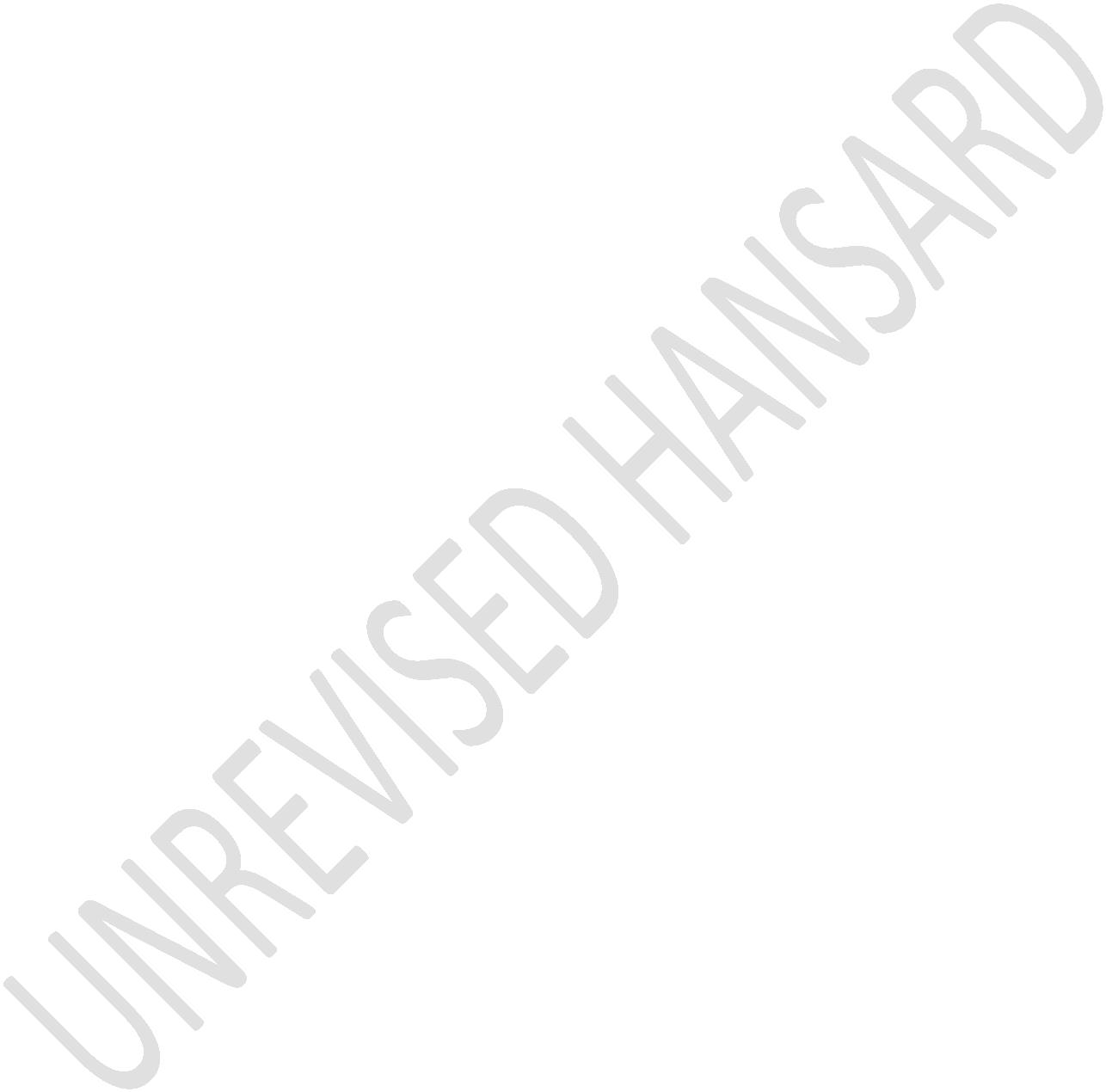 